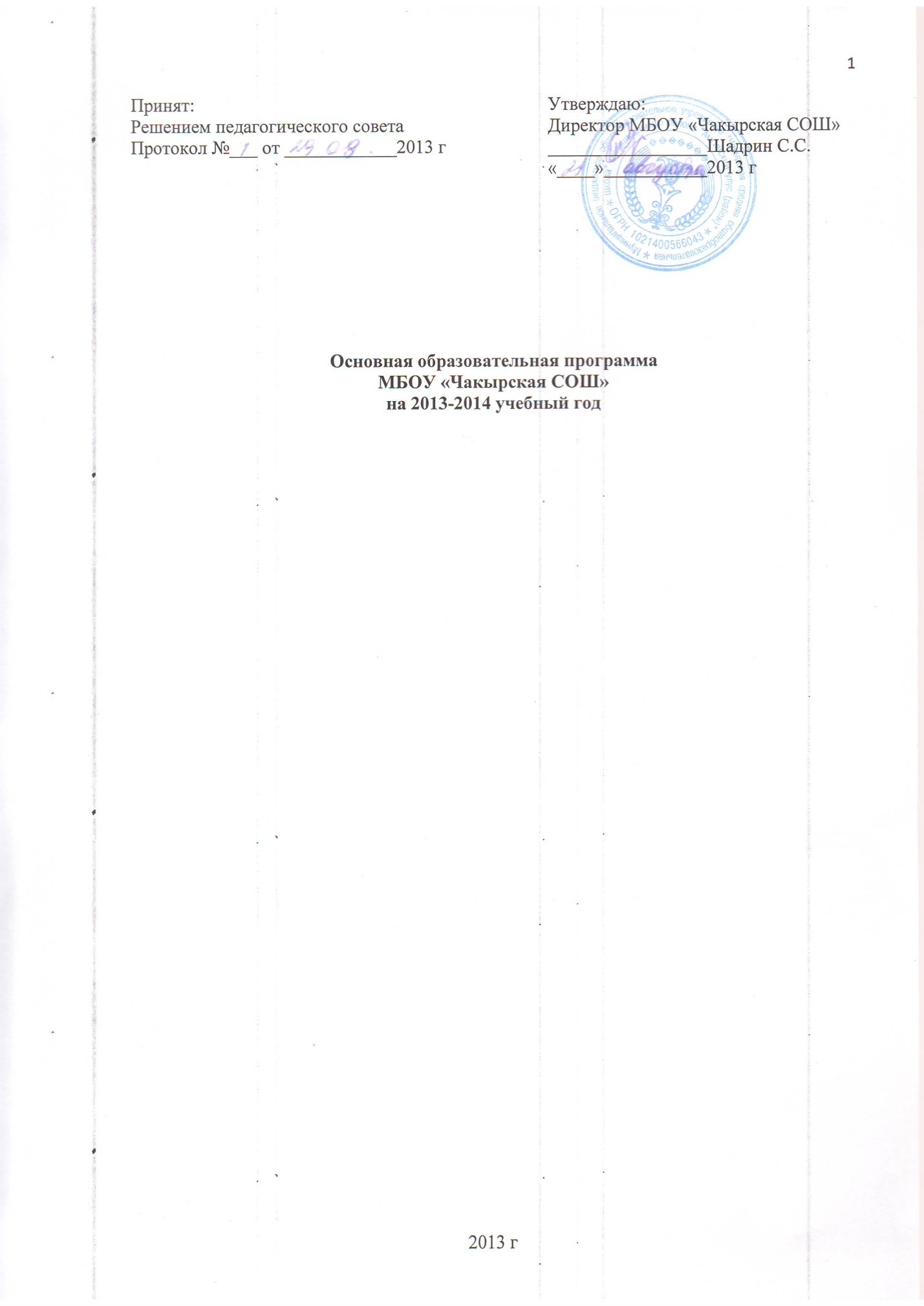 СодержаниеОбщие положенияОбщая информация об общеобразовательном учрежденииАнализ социокультурной ситуации селаТерриториально-административная Чакырский наслег расположен в центральной части Амгинского улуса на правом берегу реки Амги и граничит с Бетюнским, Амгинским, Майским наслегами. Расстояние от административного центра улуса -15 км. Расстояние от города республиканского значения и центра административно-территориальной единицы, в состав которой входит наслежный пункт - до города Якутска - 178 км. Численность населения – 610 человек. Село относится к труднодоступным районам улуса, так как находится за рекой и не имеет постоянно действующей переправы. В весенне-осенний период появляются трудности с переправой (ледоход и ледостав). С 2009 года школа отнесена к категории труднодоступных малокомплектных школ.Хозяйственно-экономическаяЧакырский наслег представляет собой многовидовое хозяйство. Основное занятие населения - скотоводство, коневодство. Уровень безработицы составляет – 6%Административный центр – с.Чакыр. В селе МБОУ «Чакырская СОШ» является единственным общеобразовательным учреждением. Также в селе функционируют:- МО «Чакырский наслег»- МБДОУ «Ньургуьун»- Участковая больница- Магазин потребобщества- Ветеринарный участок- Сельская библиотека- Отдел связи- ГУП ЖКХ Чакырского участка- СХПК «Амгинский»- Магазины- Маслозавод- Малая пожарня часть №5В школе обучается 53 учащихся. В 15 км находится с.Амга – центр улуса, где находятся  Амгинская СОШ№1, Амгинская СОШ№2, Амгинская гимназия, что создает проблемы с сохранением контингента обучающихсяАнализ качества образованияСогласно Положению о внутришкольном мониторинге качества образования МБОУ «Чакырская СОШ», утвержденному от 24.09.2012 г, ведется внутришкольный мониторинг качества образования.Сведения о контингенте обучающихсяНаблюдается снижение количества обучающихся за последние 6 лет. По сравнению с 2007-2008 у.г в 2008-2009 у.г количество обучающихся снизилось на 17 обучающихся, по сравнению с 2008-2009 у.г в 2009-2010 у.г –снизилось на 10, по сравнению с 2009-2010 у.г в 2010-2011 у.г – не изменилось, по сравнению с 2010-2011 у.г в 2011-2012 у.г – снизилось на 17, по сравнению с 2011-2012 у.г в 2012-2013 у.г – снизилось на 11 обучающихся.Мониторинг качества обученностиИтоги успеваемости по четвертям  в 2012-2013 учебном годуI четвертьII четвертьIII четвертьIV четвертьГосударственная итоговая аттестация выпускников IX и XI классов в 2013 годуГИА выпускников IX классов по новой формеВ 2013 году выпускников IX классов всего -4. Из них по новой форме на добровольной основе приняли участие 10 человеко-экзаменов. По новой форме всего выбрали 4 предмета: математика, русский язык, биология, географияВсего участвовало: по русскому языку  3  выпускника, по математике – 3, биологии – 3, географии – 1.Процент выполнения по всем предметам – 100%, процент качества по математике, русскому языку, биологии – 0%, по географии – 100%. ГИА выпускников IX классов по традиционной  формеИз 4 выпускников по традиционной форме приняли участие 10 человеко-экзаменов. По традиционной форме всего выбрали 6 предметов: математика, русский язык, физическая культура, история, якутский язык, обществознаниеВсего по традиционной форме сдали: по русскому языку  1  выпускник, по математике – 1, истории – 1, обществознанию -2, якутскому языку – 4, физкультуре -1.Процент выполнения по всем предметам – 100%, процент качества по математике, русскому языку, истории – 0%, по физкультуре, обществознанию  – 100%, по якутскому языку – 50%Анализ ГИА выпускников IX классов за 3 годаНаблюдается рост процента участников по новой форме за 3 года по русскому языку, по математике, по биологии, за 2 предыдущих года по истории, обществознании,  химии. Стабильная 100% успеваемость за 3 года наблюдается по русскому языку, математике, биологии, также за 2 предыдущих года 100% успеваемость наблюдается по истории, обществознанию, химии. Процент качества по сравнению с 2011 годом в 2012 году  по русскому языку повысился на 8%, по математике – не изменился (33%), по обществознанию повысился на 100%, наблюдается стабильное 100% качество по обществознанию, по биологии и химии процент качества -0%. По сравнению с 2012 годом в 2013 году процент качества снизился по русскому языку и по математике на 33%, по биологии также нет качества -0%. В 2011 году по физике нет качества – 0%, в 2013 году по географии процент качества -100%.Результаты ЕГЭ в 2013 годуВ 2013 году выпускников XI классов всего -5. ЕГЭ сдали по  6 предметам: математика, русский язык, биология, география, английский язык, обществознаниеПо русскому языку сдали всего – 5 выпускников, по математике -5, по биологии – 4, по английскому языку – 1, по географии – 1, по обществознанию – 1.Процент успеваемости по русскому языку – 80%, количество выпускников, не преодолевших минимальный порог – 1, процент успеваемости по математике – 80%, количество выпускников, не преодолевших минимальный порог – 1, процент успеваемости по биологии – 25%, количество выпускников, не преодолевших минимальный порог – 3, процент успеваемости по английскому языку – 100%, процент успеваемости по географии – 100%, процент успеваемости по обществознанию – 100. Итого получили аттестат о среднем (полном) общем образовании всего -4 выпускника, окончил со справкой -1.Показатели ЕГЭ за 4 годаЗа последние 4 года всего окончили – 30 выпускников, из них с 2010г  по 2013г биологию сдали всего – 19 выпускников, обществознание - 8, с 2010г по 2012г историю – 9, в 2010г и 2012г литературу – 2, в 2010г информатику-1, в 2012 и 2013г география сдали всего-3, английский язык -2По сравнению с прошлым годом  по русскому языку процент успеваемости повысился на 5%, по математике снизился на 7,5%., по биологии снизился на -25%, стабильная 100% успеваемость по обществознанию, географии, английскому языку.Динамика  успеваемости и качества по школеВ 2012-2013 учебном году всего обучающихся -60. Из них переведены в следующие классы всего -54, условно переведён – 1, окончили с аттестатом об основном общем образовании-4, с аттестатом о среднем (полном) общем образовании – 4, со справкой -1.Процент успеваемости по школе – 96,7%, процент качества – 35%.Динамика успеваемости и качества за 5 летПо сравнению с прошлым годом процент успеваемости снизился на 0,1%, процент качества снизился на 13,4%Участие обучающихся  в научно-практических конференциях, конкурсах, олимпиадахВ улусной НПК всего приняли участие 20 обучающихся: из них стали лауреатами – 2 обучающихся, получили диплом 1 степени- 2 , диплом 2 степени – 4. В региональной НПК принял участие -1 обучающийся.Конкурс «Дьо5ур» проводился в 4 этапа: сетевой, улусный, региональный, республиканский. В улусной Короленковская олимпиаде всего приняли участие -3. Результаты проведения компьютерной формы оценки образовательных достижений учащихся 3-8 классов по основным учебным предметамВ апреле 2013 года была проведена компьютерная форма оценки образовательных достижений учащихся 3-8 классов по математике, русскому языку, якутскому языку на основании договора с ГБУ «Центр мониторинга качества образования Министерства образования Республики Саха (Якутия)»МатематикаПо математике всего приняли участие – 20 обучающихся. Процент успеваемости – 70%, процент качества – 15%Русский языкПо русскому языку всего приняли участие – 19 обучающихся. Процент успеваемости – 89%, процент качества – 11%Якутский языкПо якутскому  языку всего приняли участие – 20 обучающихся. Процент успеваемости – 75%, процент качества – 0%Мониторинг предметных, метапредметных и личностных результатов обучающихся 4 и 5 классовВ рамках мониторинга в марте  была проведена диагностическая контрольная работа для обучающихся 4 и 5 классов, в которой каждый ученик должен был выполнить:
1. одну двухчасовую проверочную работу по метапредметным образовательным результатам;
2. одну часовую проверочную работу по предметным образовательным результатам (на выбор учащегося: по математике, русскому языку или естествознанию)
Кроме того, было проведено одно диагностическое событие для оценки условий для формирования личностных образовательных результатов. Предметные образовательные результатыЕстествознание4 класс 5 класс Математика4 класс 5 класс Русский язык4 класс5 класс Метапредметные образовательные результаты5 класс4 классРезультат выполнения измерителя "КИМ 1 для неперсонифицированной оценки личностных результатов учащихся"Кадровое обеспечениеВ 2012-2013 у.г. всего педагогов 25, из них педагог – психолог -1, социальный педагог – 1, организатор ВиВВР – 1, педагогов дополнительного образования - 2, количество административно – управленческого персонала – 2 (директор – 1, заместитель директора по УВР-1).Курсы повышения квалификацииВ 2012-2013 учебном году проблемными курсами повышения квалификации охвачено всего педагогов – 22 (88% от общего количества), всего административно –управленческого персонала – 2 (100% от общего количества), фундаментальными курсами повышения квалификации охвачено всего педагогов – 3 (12% от общего количества).Квалификационная категория Динамика поступления выпускников в ВУЗы, ССУЗы, НПО за 4 годаВ 2010 году окончили всего 9 выпускников, из них поступили в ВУЗы, ССУЗы, НПО всего – 8 (89%), в 2011 году окончили всего -8, из них поступили – 8 (100%), в 2012 году окончили всего – 8, из них поступили – 7 (88%), в 2013 г окончили всего – 5, поступили всего – 5 (100%)Профилактика безнадзорности и правонарушений несовершеннолетнихЗа 4 последних года обучающихся, состоящих на учете КДН не было. На учете ПДН в 2010-2011 у.г состоял 1 обучающийся. За 4 года наблюдается стабильное снижение количества детей, состоящих на внутришкольном учете.Целевой разделПояснительная запискаОсновная образовательная программа является нормативно-управленческим документом муниципального бюджетного общеобразовательного учреждения  « Чакырская средняя общеобразовательная школа», характеризует специфику содержания образования и особенности организации учебно-воспитательного процесса. Нормативно-правовой базой данной Основной образовательной программы являются:На федеральном уровне:- Закон РФ «Об образовании»;- Конвенция о правах ребёнка;- Конституция РФ;- Семейный Кодекс РФ;- ФЗ «Об основах системы профилактики безнадзорности и правонарушений несовершеннолетних». Ст.14 п.2. (№120 от 21.05.1999г.);- Санитарно-эпидемиологические правила и нормативы РФ (СанПиН 2.4.2.2821-10);- Перечень образовательных областей и учебных предметов (п.12 и п.19.3 ФГОС);Приказ Министерства образования РФ от 05.03.2004 г. № 1089 «Об утверждении федерального компонента государственных образовательных стандартов начального общего, основного общего и среднего (полного) общего образования»;Приказ Минобрнауки РФ от 6 октября 2009 г. № 373 «Об утверждении и введении в действие федерального государственного образовательного стандарта начального общего образования»На региональном уровне:- Закон РС(Я) «Об образовании»;- Примерная основная образовательная программа (п. 3.Базисный учебный план начального общего образования), БУП – 2005;- приказ МО РС(Я) от 25.08.2011 № 01-16/2516.На муниципальном уровне:- Распоряжение главы муниципального района «Амгинский улус (район)» от 24.09.2007г № 474/аНа школьном уровне:Устав школы, утвержденный учредителем 10 марта 2012 г.«Программа развития МБОУ «Чакырская СОШ»;  Используемая образовательная система «Школа России»;Приказ директора школы №55/3 от 30 апреля 2013 г. о формировании проекта основной образовательной программы и учебного плана на 2013-2014 учебный год; Решение педагогического совета школы о содержании учебного плана на 2013-2014 учебный год, протокол №1, от 29 августа 2013 г.Лицензия на право ведения образовательной деятельности, серия СЯ № 002199, регистрационный номер 1225 от 25.05.2012 г и приложение 1;Свидетельство о государственной аккредитации, серия 14 № 001619, регистрационный № 843 от 23.05.2012 г.В процессе  реализации  основной  образовательной  программы, школа обеспечивает  ознакомление обучающихся и их родителей (законных представителей) как участников образовательного процесса:— с их правами и обязанностями в части формирования и реализации основной образовательной программы, установленными законодательством Российской Федерации и уставом образовательного учреждения;— с уставом и другими документами, регламентирующими осуществление образовательного процесса в этом учреждении.Основная образовательная программа начального общего образования разработана в соответствии с требованиями федерального государственного образовательного стандарта начального общего образования. Основная образовательная программа основного и среднего (полного) общего образования разработана в соответствии с требованиями федерального компонента государственного образовательного стандарта.Целью основной  образовательной программы начального общего образования является:Обеспечение условий для достижения планируемых результатов по достижению выпускником начальной общеобразовательной школы целевых установок, знаний, умений, навыков и компетенций, определяемых личностными, семейными, общественными, государственными потребностями и возможностями ребёнка младшего школьного возраста, индивидуальными особенностями его развития и состояния здоровья.Задачи программы:  Формировать универсальные учебные действия в рамках Образовательной системы «Школа России».Создавать условия для формирования внутренней позиции школьника и адекватной мотивации учебной деятельности.Обеспечивать условия для сохранения и укрепления здоровья учащихся.Продолжать создание в ОУ развивающей предметной среды. Приобщать детей к краеведческим, экологическим знаниям, что соответствует и образовательной политике школы. Целями основной  образовательной программы основного и среднего (полного) общего образования являются:На ступени основного  общего образованияСоздание условий для формирования целостного представления о мире, прочных, устойчивых, глубоких знаний основ наук, приобретение опыта разнообразной деятельности (индивидуальной и коллективной), опыта познания и самопознания; подготовки к осуществлению осознанного выбора индивидуальной образовательной или профессиональной траектории.На ступени среднего (полного) общего образованияСоздание условий для формирования у обучающихся гражданской ответственности и правового самосознания, духовности и культуры, самостоятельности, инициативности, способности к успешной социализации в обществе; дифференциацииобучения с широкими и гибкими возможностями построения индивидуальных образовательных программ в соответствии с их способностями, склонностями и потребностями;обеспечение обучающимся равных возможностей для их последующего профессионального образования и профессиональной деятельности, том числе с учетом реальных потребностей рынка труда.Задачи программы:Предоставление разностороннего  базового образования в сочетании с вариативными компонентами образования. Совершенствование системы, направленной на формирование устойчивого познавательного стимула к обучению. Создание условий комфортного пребывания учащихся в школе. Создание условий для повышения качества обучения и воспитания школьников.Основная образовательная программа начального общего образованияОбщие положенияОсновная образовательная программа начального общего образования МБОУ «Чакырская СОШ» разработана в соответствии с требованиями федерального государственного образовательного стандарта (далее – Стандарт) начального общего образования. Структура основной образовательной программы отражает особенности Образовательной Системы  «Школа России», определяет содержание и организацию образовательного процесса на ступени начального общего образования и направлена на формирование общей культуры обучающихся, на их духовно - нравственное, социальное, личностное и интеллектуальное развитие, на создание основы для самостоятельной реализации учебной деятельности, обеспечивающей социальную успешность, развитие творческих способностей, саморазвитие и самосовершенствование, сохранение и укрепление здоровья обучающихся.Основная образовательная программа начального общего образования в соответствии с требованиями Стандарта содержит три раздела: целевой, содержательный и организационный.Целевой раздел определяет общее назначение, цели, задачи и планируемые результаты реализации основной образовательной программы начального общего образования, конкретизированные в соответствии с требованиями Стандарта и учитывающие региональные, национальные и этнокультурные особенности народов Российской Федерации, а также способы определения достижения этих целей и результатов.Целевой раздел включает: — пояснительную записку;— планируемые результаты освоения обучающимися основной образовательной программы начального общего образования;— систему оценки достижения планируемых результатов освоения основной образовательной программы начального общего образования.Содержательный раздел определяет общее содержание основного общего образования и включает образовательные программы, ориентированные на достижение личностных, предметных и метапредметных результатов, в том числе:программу развития универсальных учебных действий на ступени начального общего образования, включающую формирование компетенций обучающихся в области использования информационно-коммуникационных технологий, учебно-исследовательской и проектной деятельности; программы отдельных учебных предметов, курсов;программу духовно-нравственного развития и воспитания обучающихся «Кустук»; программу формирования экологической культуры, здорового и безопасного образа жизни «В здоровом теле - здоровый дух»;программу коррекционной работы. Организационный раздел устанавливает общие рамки организации образовательного процесса, а также механизм реализации компонентов основной образовательной программы.Организационный раздел включает:учебный план начального общего образования как один из основных механизмов реализации основной образовательной программы;систему условий реализации основной образовательной программы в соответствии с требованиями Стандарта.Целевой разделПояснительная запискаАктуальность программы. Главной отличительной чертой современного мира являются высокие темпы обновления научных знаний, технологий и технических систем, применяемых не только на производстве, но и в быту, сфере досуга человека. Поэтому, впервые в истории образования необходимо учить личность, начиная со ступени начального общего образования, постоянно самостоятельно обновлять те знания и навыки, которые обеспечивают её успешную учебную и внеучебную деятельность, формировать готовность осваивать требований основного и полного среднего образования, совершать в будущем обоснованный выбор своего жизненного пути и соответствующей способностям, общественным потребностям профессии. Школа становится учреждением, формирующим с первого класса навыки самообразования и самовоспитания.Необходимость разработки образовательной программы начальной школы связана с внедрением федеральных государственных образовательных стандартов второго поколения, призванных обеспечивать развитие системы образования в условиях изменяющихся запросов личности и семьи, ожиданий общества и требований государства в сфере образования. Следствием быстрого обновления знаний становится требование непрерывного образования на основе умения учиться. В современном обществе смысл и значение образования меняются. Теперь это не просто усвоение знаний, а импульс к развитию способностей и ценностных установок личности учащегося. Сегодня происходит изменение парадигмы образования — от парадигмы знаний, умений и навыков к парадигме развития личности учащегося. Главной целью образования становится не передача знаний и социального опыта, а развитие личности ученика.Начальное образование выступает важнейшим средством самореализации и самоутверждения ребёнка как субъекта, уже способного определить цель, смысл и ценность требований современной культуры к учебной, семейно-бытовой, досуговой деятельности человека. Формируемые на данной ступени навыки обеспечивают не только дальнейшее развитие ребёнка, но и активное восприятие и осмысление текущей повседневной жизни, получение радости от умелого проявления жизненных сил, приобретаемых в процессе взросления знаний и умений.Актуальность предлагаемой программы заключается в том, что умение учиться, составляющее основу личностного развития учащегося, означает умение учиться познавать и преобразовывать мир, ставить проблемы, искать и находить новые решения; учиться сотрудничать с другими людьми на основе уважения и равноправия.Содержание основной образовательной программы начального общего образования формируется с учётом социокультурных особенностей и потребностей региона, в котором осуществляется образовательный процесс.Основная образовательная программа сформирована с учётом особенностей первой ступени общего образования как фундамента всего последующего обучения. Целью реализации основной образовательной программы начального общего образования является обеспечение планируемых результатов по достижению выпускником начальной общеобразовательной школы целевых установок, знаний, умений, навыков и компетенций, определяемых личностными, семейными, общественными, государственными потребностями и возможностями ребёнка младшего школьного возраста, индивидуальными особенностями его развития и состояния здоровья.Задачи программы:  Формировать универсальные учебные действия в рамках Образовательной системы «Школа России».Создавать условия для формирования внутренней позиции школьника и адекватной мотивации учебной деятельности.Обеспечивать условия для сохранения и укрепления здоровья учащихся.Продолжать создание в ОУ развивающей предметной среды. Приобщать детей к краеведческим, экологическим знаниям, что соответствует и образовательной политике школы. К числу планируемых результатов освоения основной образовательной программы отнесены:·личностные результаты — готовность и способность обучающихся к саморазвитию, сформированность мотивации к учению и познанию, ценностно-смысловые установки выпускников начальной школы, отражающие их индивидуально-личностные позиции, социальные компетентности, личностные качества; сформированность основ российской, гражданской идентичности;·метапредметные результаты — освоенные обучающимися универсальные учебные действия (познавательные, регулятивные и коммуникативные);·предметные результаты — освоенный обучающимися в ходе изучения учебных предметов опыт специфической для каждой предметной области деятельности по получению нового знания, его преобразованию и применению, а также система основополагающих элементов научного знания, лежащая в основе современной научной картины мира.Личностные результаты формируются за счёт реализации как программ отдельных учебных предметов, так и программы духовно-нравственного развития и воспитания обучающихся, программы формирования культуры здорового и безопасного образа жизни.Метапредметные результаты формируются за счёт реализации программы формирования универсальных учебных действий и программ всех без исключения учебных предметов.Основная образовательная программа предусматривает:достижение планируемых результатов освоения основной образовательной программы начального общего образования всеми обучающимися, в том числе детьми с ограниченными возможностями здоровья;выявление и развитие способностей обучающихся, в том числе одарённых детей, через систему клубов, секций, студий и кружков, организацию общественно полезной деятельности, в том числе социальной практики, с использованием возможностей образовательных учреждений дополнительного образования детей;•	организацию интеллектуальных и творческих соревнований, научно - технического творчества и проектно - исследовательской деятельности;•	участие обучающихся, их родителей (законных представителей), педагогических работников и общественности в проектировании и развитии
внутришкольной социальной среды;•	использование в образовательном процессе современных образовательных технологий деятельностного типа;•	возможность эффективной самостоятельной работы обучающихся при поддержке  других педагогических работников;•	включение обучающихся в процессы познания и преобразования внешкольной социальной среды (района, города) для приобретения опыта
реального управления и действия.Планируемые результаты освоения основной образовательной программы начального общего образованияСистема планируемых результатов даёт представление о том, какими именно действиями — познавательными, личностными, регулятивными, коммуникативными, преломлёнными через специфику содержания того или иного предмета, — овладеют обучающиеся в ходе образовательного процесса.В результате изучения всех без исключения предметов на ступени начального общего образования у выпускников будут сформированы личностные, регулятивные, познавательные и коммуникативные универсальные учебные действия как основа умения учиться.В сфере личностных универсальных учебных действий будут сформированы внутренняя позиция обучающегося, адекватная мотивация учебной деятельности, включая учебные и познавательные мотивы, ориентация на моральные нормы и их выполнение, способность к моральной децентрации.В сфере регулятивных универсальных учебных действий выпускники овладеют всеми типами учебных действий, направленных на организацию своей работы в образовательном учреждении и вне его, включая способность принимать и сохранять учебную цель и задачу, планировать её реализацию (в том числе во внутреннем плане), контролировать и оценивать свои действия, вносить соответствующие коррективы в их выполнение.В сфере познавательных универсальных учебных действий выпускники научатся воспринимать и анализировать сообщения и важнейшие их компоненты — тексты, использовать знаково-символические средства, в том числе овладеют действием моделирования, а также широким спектром логических действий и операций, включая общие приёмы решения задач.В сфере коммуникативных универсальных учебных действий выпускники приобретут умения учитывать позицию собеседника (партнёра), организовывать и осуществлять сотрудничество и кооперацию с учителем и сверстниками, адекватно воспринимать и передавать информацию, отображать предметное содержание и условия деятельности в сообщениях, важнейшими компонентами которых являются тексты.На ступени начального общего образования устанавливаются планируемые результаты освоения: междисциплинарной программы «Формирование универсальных учебных действий», а также её разделов «Чтение. Работа с текстом» и «Формирование ИКТ-компетентности учащихся» и программ по всем учебным предметам.Для достижения указанных результатов в процессе обучения на всей ступени начального образования организуется промежуточное оценивание уровня их достижения  каждым учащимся. С этой целью планируемые результаты конкретизированы по классам с учетом возрастной периодизации младших школьников (см. планируемы результаты в программе формирования универсальных учебных действий в разделе 2). Планируемые результаты освоения программ по  учебным предметам приведены в рабочих программах по предметам.Планируемые результаты духовно-нравственного развития и воспитания обучающихся приводятся в разделе 2. Система оценки достижения планируемых результатов освоения основной образовательной программы начального общего образованияС целью комплексного подхода к оценке результатов образования, позволяющего вести оценку достижения обучающимися всех трёх групп результатов образования: личностных, метапредметных и предметных, разработано Положение о системе оценок, формах и порядке проведении промежуточной и итоговой аттестации обучающихся начальной школы. Положение о системе оценки, формах и порядке проведении промежуточной и итоговой аттестации обучающихся начальной школы1. Общие положения1.1. Настоящее   Положение   разработано   в   соответствии   с   'Законом   "Об образовании",   Уставом   муниципального   общеобразовательного  учреждения МБОУ «Чакырская СОШ», Типовым положением об общеобразовательном учреждении    (Постановление    Правительства     РФ    от 19.03.2001) г.1.2. Настоящее Положение утверждается педагогическим Советом школы, имеющим право вносить в него свои изменения и дополнения.1.3.  Настоящее Положение призвано обеспечить в школе объективную оценку знаний   каждого  обучающегося   в  соответствии  с требованиями Федерального государственного образовательного стандарта, поддерживать в школе демократические начала в организации учебного процесса.1.4. Настоящее  положение устанавливает систему оценок, формы, порядок и периодичность промежуточной и итоговой аттестации обучающихся.1.5. Задача промежуточной и итоговой аттестации – определение уровня обученности и уровня успешности обучающихся, своевременная корректировка программ, форм, методов обучения в соответствии с требованиями Федерального государственного образовательного стандарта (далее – ФГОС ).2. Формы, методы, порядок промежуточной и итоговой аттестации2.1. Аттестационные материалы на базовом и повышенном уровнях для оценки метапредметных и предметных результатов (письменные контрольные задания, тесты, тематика рефератов, презентаций, сдача нормативов по физкультуре) и форма проведения промежуточной и итоговой аттестации разрабатываются и определяются педагогами МО начальных классов.2.2. Материалы для оценки личностных результатов разрабатываются педагогом - психологом школы. 2.3. В особых случаях обучающиеся могут быть освобождены от промежуточной аттестации: по состоянию здоровья, в связи с пребыванием в учреждениях санаторно – оздоровительного типа. 2.4. Промежуточная аттестация проводится во 2-4-х классах – в конце  1 – го полугодия; и за год (1, 2, 3 классы), итоговая – в конце 4 класса.2.5. Промежуточная и итоговая аттестация может проводиться как письменно, так и устно.3. Оценка личностных, метапредметных результатов3. 1 . Личностные результаты.1.   Личностные результаты выпускников начальной  школы  на ступени начального   образования   в   соответствии   с требованиями   ФГОС   не подлежат итоговой отметке.2. Основными объектами оценки личностных результатов обучающихся являются   внутренняя позиция, самооценка,  личностная  мотивация   учебной деятельности, ориентация на моральные нормы их выполнения.3. Оценка личностных результатов обучающегося (ценностных ориентации, интереса, готовности к обучению, мотивации к обучению и др.) осуществляется в школе в ходе ежегодных мониторинговых исследований.4. Мониторинговые исследования проводятся педагогом-психологом школы или классным руководителем.5. Информация, полученная по итогам мониторинговых исследований личностного развития обучающихся, является основанием для  принятия управленческих решений при проектировании и реализации программ развития школы, программ поддержки образовательного процесса.6. Доступ  к  информации о  личностном  развитии  обучающихся регламентирован.7. Персональные показатели личностного развития выдаются обучающимся, их родителям   (законным   представителям), учителям для  принятия решений о траектории обучения и её коррекции.8. При   мониторинговых   исследованиях   персональная   информация   является конфиденциальной, для анализа используются только агрегированные данные или данные, в которых персональная информация заменена на идентификаторы.9. Оценивание сформированности личностных результатов проводится с учётом этических принципов охраны и защиты интересов ребёнка и конфиденциальности в  форме, не представляющей угрозы личности, психологической безопасности и эмоциональному статусу обучающегося. 10.Для оценки личностного развития применяются типовые методики:11. Показатели личностного развития обучающихся фиксируются в дневнике психолого-педагогических наблюдений, составленном педагогом - психологом.12.  Оценка индивидуального  прогресса личностного  развития обучающихся, которым   необходима  специальная  поддержка, проводится в процессе  систематического наблюдения за ходом развития психического развития в форме возрастно-психологического    консультирования    и    проводится    психологом, имеющим профессиональную подготовку в области возрастной психологии.13. Оценка личностного  развития обучающихся, которым необходима специальная поддержка, осуществляется только по запросу родителей (законных представителей),  учителей,  администрации  (при  согласовании  с  родителями (законными представителями)).14.  Вывод о сформированности внутренней позиции, самооценки, личностной мотивации учебной деятельности, знания моральных норм и морально-этических суждений фиксируется в характеристике обучающегося при переходе из начального звена в основное звено.3.2. Оценка метапредметных результатов.Объектом оценки метапредметных результатов служит сформированность регулятивных, коммуникативных и познавательных универсальных действий, т.е. таких умственных действий обучающихся, которые направлены на анализ и управление своей познавательной деятельностью. К ним относятся:•    способность   принимать  и  сохранять учебную цель и задачи; умение планировать собственную деятельность; умение контролировать и оценивать свои действия; проявлять инициативу и самостоятельность в обучении;•    умение осуществлять информационный поиск, сбор и выделение информации;•  умение  использовать знаково-символические средства для создания моделей изучаемых объектов и процессов;•  логические операции сравнения, анализа, обобщения, классификации, установления аналогий;•    умения сотрудничать с учителем и сверстниками при решении учебных проблем, принимать на себя ответственность за результаты своих действий.1.  Оценка метапредметных результатов осуществляется в ходе проведения проверочных работ по предметам и комплексных работ на межпредметной основе.Целью комплексной проверочной работы является оценка способности обучающихся работать с информацией, представленной в различном виде (в виде литературных и научно-познавательных текстов, таблиц и др.) и решать учебные и практические задачи на основе сформированных предметных знаний и умений, а также универсальных учебных действий на межпредметной основе.2. В зависимости от успешности выполнения проверочных заданий по математике, русскому языку, чтению, окружающему миру, технологии с учетом характера ошибок, допущенных обучающимся, учитель делает вывод о сформированности ряда познавательных и регулятивных действий обучающихся и оценивает, если это возможно. Проверочные задания, требующие совместной (командной) работы позволяют оценить сформированность коммуникативных учебных действий. В промежуточные и итоговые проверочные работы по предметам или в комплексные работы на межпредметной основе целесообразно выносить оценку сформированностибольшинства познавательных учебных действий и навыков работы с информацией, а также опосредованную оценку сформированности коммуникативных и регулятивных действий.3. Учитель в оценочных листах и листах наблюдений оценивает достижение коммуникативных и регулятивных действий (с учетом уровневого подхода)•   III уровень (повышенный)•   II  уровень (базовый)•   I   уровень (низкий)Циклограмма оценивания уровней сформированности УУД3.3. Предметные результаты• Достижение этих результатов обеспечивается за счет основных компонентов образовательного процесса учебных предметов, представленных     в инвариантной части базисного учебного плана. Объектом    оценки    являются    действия,    выполняемые    обучающимися    с предметным содержанием.• При оценке предметных результатов в 1-м классе исключается система балльного (отметочного) оценивания. Недопустимо также использование любой знаковой символики, заменяющей цифровую отметку. («Об организации обучения в первом классе четырехлетней начальной школы» Письмо Минобразования России от 25.09.2000г, № 2021 / 11-13.)•  В 1-м классе контрольные работы проводятся в конце учебного года не позднее 20-25 апреля. Обучающиеся первого класса на второй год не оставляются.• В МБОУ «Чакырская СОШ» принята 5-балльная шкала отметок «5» - отлично; «4» - хорошо; «3» - удовлетворительно; «2» - неудовлетворительно.«5» - обучающийся владеет опорной системой знаний, необходимой для продолжения обучения на уровне осознанного произвольного овладения учебными действиями и при выполнении промежуточных, итоговых работ обучающийся выполняет 85-100% заданий. "4" - обучающийся владеет опорной системой знаний и учебными действиями, необходимыми для продолжения образования и при выполнении промежуточных, итоговых работ обучающийся выполняет 70-85% заданий. «3» - обучающийся владеет опорной системой знаний, необходимой дли продолжения образования и способен использовать их для решения простых учебно-познавательных и учебно-практических задач, т.е. при выполнении промежуточных, итоговых работ обучающийся выполняет не менее 50% заданий.«2» - обучающийся   не   владеет  опорной   системой   знаний   и   учебными действиями, т.е. при выполнении промежуточных, итоговых работ обучающийся, выполняет менее 50% заданий.4. Портфолио обучающегося как метод оценкиПортфолио - наиболее адекватный метод интегральной (накопительной) оценки. Портфолио (портфель достижений) сборник работ и результатов обучающегося, который демонстрирует его усилия, прогресс и достижения в различных областях.4.1. В состав Портфолио каждого ребенка для характеристики сторон, связанных с его/ее учебной деятельностью, входят:1)  подборка детских работ, которая демонстрирует нарастающие успешность, объем и глубину знаний, достижение более высоких уровней рассуждений, творчества,    рефлексии.    Такими    работами    (в    рамках    обсуждаемых предметов) могут быть, исходя из различных учебных задач и ситуаций, учебных и проверочных материалов, как минимум следующие:• выборка творческих работ  по проведенным ребенком в ходе обучения мини-исследованиям и выполненным проектам.2)  систематизированные материалы текущей оценки:результаты стартовой диагностики (на входе, в начале обучения) и результаты тематического тестирования;выборочные материалы самоанализа и самооценки учащихся;3) материалы итогового тестирования и результаты выполнения итоговых комплексных работ, если последние проводились.Кроме того, в Портфолио могут быть включены и иные документы, характеризующие ребенка с точки зрения его внеучебной и досуговой деятельности.4.2. По результатам оценки классным руководителем делается вывод об индивидуальном прогрессе в основных сферах развития личности.5. Формы и сроки контроля.5.1. Формы контроля школа определяет следующие: текущий контроль, промежуточный, годовой, итоговый контроль.5.2. Текущий контроль успеваемости осуществляется педагогами в течение всего учебного года и осуществляет проверку знаний обучающихся в соответствии с учебной программой.5.3.  При контроле педагоги школы имеют право на свободу выбора и использования методов оценки знаний обучающихся по своему предмету.5.4. Педагоги обязаны ознакомить с системой текущего контроля  по своему предмету обучающихся на начало учебного года.5.5. Педагоги обязаны своевременно довести до обучающихся оценку текущего контроля, обосновав ее в присутствии всего класса и выставить оценку в классный журнал и дневник обучающегося.5.6.Обучающимся, освобожденным на основании медицинской справки от занятий по физической культуре, делается запись об освобождении (освобожден (а)).5.7. Обучающемуся, пропустившему 50 и более процентов учебных занятий в течение   полугодия может быть выставлена промежуточная итоговая  оценка только после успешной сдачи зачета (форму и дату зачета утверждает педагогический совет) или делается запись н/а (не аттестован).5.8.   Ответственность за прохождение пропущенного учебного материала возлагается наобучающегося, его родителей (законных представителей).5.9.  В конце учебного года выставляются итоговые годовые оценки по всем предметам учебного плана. 5.10.   Обучающийся, получивший в конце учебного года итоговую годовую запись н/а или «2» по одному предмету переводится в следующий класс условно. В течение   следующего   учебного   года   неуспеваемость   по   данному   предмету ликвидируется в форме зачёта. Ответственность за ликвидацию неуспеваемости возлагается на родителей (законных представителей) обучающегося.5.11.  Решение по данному вопросу принимается педагогическим советом, закрепляется приказом по школе и доводится до сведения участников образовательного процесса.5.12. Четвертные и годовые отметки выставляются в срок согласно приказу об окончании учебного периода.5.13 Годовая отметка выставляется на основании четвертных отметок по предмету (среднеарифметическая).6. Итоговая оценка выпускника при переходе от начального к основному общему образованию.На итоговую оценку на ступени НОО, результаты которой используются при принятии решения о возможности (или невозможности) продолжения обучения на следующей ступени, выносятся только предметные и метапредметные результаты.6.1. Для принятия решения о возможности продолжения обучения на следующей ступени используются результаты итоговой оценки выпускника начального звена.6.2.  Итоговая  оценка  формируется  на  основе  накопленной оценки,  по  всем учебным предметам и оценок за выполнение трех итоговых работ (русскому языку, якутскому языку, математике, комплексной работе на межпредметной основе).6.3. Итоговая оценка  достижений планируемых результатов фиксирует достижение на трех уровнях:III уровень - на «хорошо» и «отлично» усвоил опорную систему знаний  по  всем  предметами  и  овладел  метапредметными действиями, выполнения итоговых работ не менее 70% заданий.II уровень - усвоил опорную систему знаний по всем предметами и овладел метапредметными действиями, выполнения итоговых работ не менее 50 %.I уровень - не достигнуты планируемые результаты по всем основным разделам учебной программы и результаты выполнения итоговых работ - менее 50% заданий.6.4. Педагогический совет школы принимает решение об успешном освоении обучающимися ООП НОО и переводе на следующую ступень обучения.6.5.  Если  полученные обучающимися итоговые оценки не позволяют сделать вывод о достижении планируемых результатов, решение о переводе принимается педагогическим советом с учетом динамики образовательных достижений выпускника.6.6. Администрация школы информирует Управление образования о количестве учащихся, завершивших обучение на ступени НОО и переведенных на следующую ступень.3.3. Содержательный разделПрограмма формирования универсальных учебных действийПонятие «универсальные учебные действия»В широком значении термин «универсальные учебные действия» означает умение учиться, т. е. способность субъекта к саморазвитию и самосовершенствованию путём сознательного и активного присвоения нового социального опыта. Способность обучающегося самостоятельно успешно усваивать новые знания, формировать умения и компетентности, включая самостоятельную организацию этого процесса, т. е. умение учиться, обеспечивается тем, что универсальные учебные действия как обобщённые действия открывают учащимся возможность широкой ориентации как в различных предметных областях, так и в строении самой учебной деятельности. Таким образом, достижение умения учиться предполагает полноценное освоение обучающимися всех компонентов учебной деятельности, которые включают: познавательные и учебные мотивы, учебную цель, учебную задачу, учебные действия и операции (ориентировка, преобразование материала, контроль и оценка). Умение учиться — существенный фактор повышения эффективности освоения учащимися предметных знаний, формирования умений и компетенций, образа мира и ценностно смысловых оснований личностного морального выбора.Функции универсальных учебных действий:‒         обеспечение возможностей обучающегося самостоятельно осуществлять деятельность учения, ставить учебные цели, искать и использовать необходимые средства и способы их достижения, контролировать и оценивать процесс и результаты деятельности;‒         создание условий для гармоничного развития личности и её самореализации на основе готовности к непрерывному образованию; обеспечение успешного усвоения знаний, формирования умений, навыков и компетентностей в любой предметной области.Виды универсальных учебных действий.В составе основных видов универсальных учебных действий, соответствующих ключевым целям общего образования, выделяются четыре блока: личностный, регулятивный, познавательный и коммуникативный.Цель программы: обеспечить  регулирование  различных аспектов освоения метапредметных умений, т.е. способов деятельности, применимых в рамках как образовательного процесса, так и при решении проблем в реальных жизненных ситуациях.Задачи программы: ‒         определение  ценностных ориентиров  начального образования;‒         определение состава и характеристик  универсальных учебных действий;‒         выявление в содержании предметных линий  универсальные учебные действия  и  определение условий формирования  в образовательном процессе и жизненно важных ситуациях. Программа  формирования универсальных учебных действий содержит:1.  Описание ценностных ориентиров. 2.  Характеристики личностных, регулятивных, познавательных, коммуникативных универсальных учебных действий3.  Связь универсальных учебных действий с содержанием учебных предметов. 4.  Типовые задачи формирования личностных, регулятивных, познавательных, коммуникативных универсальных учебных действий в соответствии с УМК «Школа России». 5.  Преемственности программы формирования универсальных учебных действий.6.  Планируемые результаты сформированности УУД. 1.      Ценностные ориентиры содержания образования на ступени начального общего образования:  1. Формирование основ гражданской идентичности личности, включая:‒         чувство сопричастности и гордости за свою Родину, народ и историю;‒         осознание ответственности человека за благосостояние общества;‒         восприятие мира как единого и целостного при разнообразии культур, национальностей;‒         уважение истории и культуры каждого народа. 2. Формирование психологических условий развития общения, кооперации сотрудничества‒         доброжелательность, доверие и  внимание к людям, ‒         готовность к сотрудничеству и дружбе, оказанию помощи тем, кто в ней нуждается;‒         уважение к окружающим – умение слушать и слышать партнера, признавать право каждого на собственное мнение и принимать решения с учетом позиций всех участников;   3. Развитие ценностно-смысловой сферы личности на основе общечеловеческой нравственности и гуманизма‒         принятие и уважение ценностей семьи и общества, школы и коллектива и стремление следовать им;‒         ориентация в нравственном содержании и смысле поступков, как собственных, так и окружающих людей, развитие этических чувств  - стыда, вины, совести  - как регуляторов морального поведения;‒         формирование чувства прекрасного и эстетических чувств на основе знакомства с мировой и отечественной художественной культурой; 4. Развитие умения учиться как первого шага к самообразованию и самовоспитанию:‒         развитие широких познавательных интересов, инициативы  и любознательности, мотивов познания и творчества;‒         формирование умения учиться и способности к организации своей деятельности (планированию, контролю, оценке); 5. Развитие самостоятельности, инициативы и ответственности личности как условия ее самоактуализации:‒         формирование самоуважения и эмоционально-положительного отношения к себе;‒         готовность открыто выражать и отстаивать свою позицию;‒         критичность к своим поступкам и умение адекватно их оценивать;‒         готовность к самостоятельным действиям, ответственность за их результаты;‒         целеустремленность и настойчивость в достижении целей;‒         готовность к преодолению трудностей и жизненного оптимизма;‒         умение противостоять действиям и влияниям, представляющим угрозу жизни, здоровью и безопасности личности и общества в пределах своих возможностей.2.  Характеристика результатов формирования УУД на этапах обучения по УМК «Школа России» в начальной школе  Преемственность формирования универсальных учебных действий. Наиболее остро проблема преемственности стоит в двух ключевых точках — в момент поступления детей в школу (при переходе из дошкольного звена на ступень начального общего образования) и в период перехода обучающихся на ступень основного общего образования.Готовность  детей к обучению в школе при переходе от дошкольного к начальному общему образованию необходимо рассматривать как комплексное образование, включающее в себя физическую и психологическую готовности. Физическая готовность определятся состоянием здоровья, в том числе развитием двигательных навыков и качеств (тонкая моторная координация), физической и умственной работоспособности. Психологическая готовность включает в себя эмоционально-личностную, интеллектуальную и коммуникативную готовность. Преемственность формирования универсальных учебных действий по ступеням общего образования обеспечивается за счет:‒         ориентации на ключевой стратегический приоритет непрерывного образования – формирование умения учиться.‒         четкого представления о планируемых результатах обучения на ступени обучения;‒         целенаправленной деятельности по реализации условий, обеспечивающих развитие УУД  в образовательном процессе.Сформированность УУД у детей при поступлении в школуЛичностные:- понимает смысл понятия   «семья».Коммуникативные:- активно взаимодействует со сверстниками и взрослыми, участвует в совместных играх, организует их;- проявляет широкую любознательность, задает вопросы, касающиеся близких и далеких предметов и явлений; - способен договариваться, учитывать интересы других, сдерживать свои эмоции, проявляет доброжелательное внимание к окружающим;- обсуждает в ходе совместной деятельности возникающие проблемы, правила.Познавательные:- проявляет самостоятельность в игровой деятельности, выбирая ту или иную игру и способы ее осуществления;- умеет слушать, понимать и пересказывать простые тексты;- умеет использовать предметные заместители, а также умеет понимать изображения и описывать изобразительными средствами увиденное и свое отношение к нему;Логические:- умеет следовать образцу, правилу, инструкции;- умеет увидеть целое раньше его частей;- задаёт вопросы: как?, почему?, зачем? (интересуется причинно-следственными связями);Регулятивные:- умеет проявлять инициативность и самостоятельность в разных видах детской деятельности ;- умеет обсуждать возникающие проблемы, правила;- умеет выбирать себе род занятий, способен выстроить внутренний план действия в игровой деятельности.Личностные УУД1 класс1. Ценить и принимать следующие базовые ценности: «добро», «терпение», «родина», «природа», «семья».2. Уважать к своей семье, к своим родственникам, любовь к родителям. 3. Освоить роли ученика; формирование интереса (мотивации) к учению.4. Оценивать жизненные ситуаций и поступки героев художественных текстов с точки зрения общечеловеческих норм.2 класс1. Ценить и принимать следующие базовые ценности: «добро», «терпение», «родина», «природа», «семья», «мир», «настоящий друг».2. Уважение к своему народу, к своей родине. 3. Освоение личностного смысла учения, желания учиться. 4. Оценка жизненных ситуаций и поступков героев художественных текстов с точки зрения общечеловеческих норм.3 класс1. Ценить и принимать следующие базовые ценности: «добро», «терпение», «родина», «природа», «семья», «мир», «настоящий друг», «справедливость», «желание понимать друг друга», «понимать позицию другого».2. Уважение к своему народу, к другим народам, терпимость к обычаям и традициям других народов.3. Освоение личностного смысла учения; желания продолжать свою учебу.4. Оценка жизненных ситуаций и поступков героев художественных текстов с точки зрения общечеловеческих норм, нравственных и этических ценностей.4 класс1. Ценить и принимать следующие базовые ценности: «добро», «терпение», «родина», «природа», «семья», «мир», «настоящий друг», « справедливость», «желание понимать друг друга», «понимать позицию другого», «народ», «национальность» и т.д.2. Уважение к своему народу, к другим народам, принятие ценностей других народов.3. Освоение личностного смысла учения; выбор дальнейшего образовательного маршрута.4. Оценка жизненных ситуаций и поступков героев художественных текстов с точки зрения общечеловеческих норм, нравственных и этических ценностей, ценностей гражданина России.Регулятивные УУД1 класс1. Организовывать свое рабочее место под руководством учителя. 2. Определять цель выполнения заданий на уроке, во внеурочной деятельности, в жизненных ситуациях под руководством учителя. 3. Определять план выполнения заданий на уроках, внеурочной деятельности, жизненных ситуациях под руководством учителя.4. Использовать в своей деятельности простейшие приборы: линейку, треугольник и т.д.2 класс1. Самостоятельно организовывать свое рабочее место.2. Следовать режиму организации учебной и внеучебной деятельности.3. Определять цель учебной деятельности с помощью учителя и самостоятельно. 4. Определять план выполнения заданий на уроках, внеурочной деятельности, жизненных ситуациях под руководством учителя.5. Соотносить выполненное задание с образцом, предложенным учителем.6. Использовать в работе простейшие инструменты и более сложные приборы (циркуль). 6. Корректировать выполнение задания в дальнейшем.7. Оценка своего задания по следующим параметрам: легко выполнять, возникли сложности при выполнении.3 класс1. Самостоятельно организовывать свое рабочее место в соответствии с целью выполнения заданий.2. Самостоятельно определять важность или необходимость выполнения различных задания в учебном процессе и жизненных ситуациях.3. Определять цель учебной деятельности с помощью самостоятельно. 4. Определять план выполнения заданий на уроках, внеурочной деятельности, жизненных ситуациях под руководством учителя.5. Определять правильность выполненного задания на основе сравнения с предыдущими заданиями, или на основе различных образцов. 6. Корректировать выполнение задания в соответствии с планом, условиями выполнения, результатом действий на определенном этапе. 7. Использовать в работе литературу, инструменты, приборы. 8. Оценка своего задания по параметрам, заранее представленным.4 класс1. Самостоятельно формулировать задание: определять его цель, планировать алгоритм его выполнения, корректировать работу по ходу его выполнения, самостоятельно оценивать.2. Использовать при выполнения задания различные средства: справочную литературу, ИКТ, инструменты и приборы. 3. Определять самостоятельно критерии оценивания, давать самооценку.Познавательные УУД1 класс1. Ориентироваться в учебнике: определять умения, которые будут сформированы на основе изучения данного раздела. 2. Отвечать на простые вопросы учителя, находить нужную информацию в учебнике.3. Сравнивать предметы, объекты: находить общее и различие.4. Группировать предметы, объекты на основе существенных признаков.5. Подробно пересказывать прочитанное или прослушанное; определять тему.2класс1. Ориентироваться в учебнике: определять умения, которые будут сформированы на основе изучения данного раздела; определять круг своего незнания. 2. Отвечать на простые и сложные вопросы учителя, самим задавать вопросы, находить нужную информацию в учебнике.3. Сравнивать и группировать предметы, объекты по нескольким основаниям; находить закономерности; самостоятельно продолжать их по установленном правилу. 4. Подробно пересказывать прочитанное или прослушанное; составлять простой план.5. Определять, в каких источниках можно найти необходимую информацию для выполнения задания. 6. Находить необходимую информацию, как в учебнике, так и в словарях в учебнике.7. Наблюдать и делать самостоятельные простые выводы3 класс1. Ориентироваться в учебнике: определять умения, которые будут сформированы на основе изучения данного раздела; определять круг своего незнания; планировать свою работу по изучению незнакомого материала. 2. Самостоятельно предполагать, какая дополнительная информация буде нужна для изучения незнакомого материала;отбирать необходимые источники информации среди предложенных учителем словарей, энциклопедий, справочников.3. Извлекать информацию, представленную в разных формах (текст, таблица, схема, экспонат, модель, а, иллюстрация и др.)4. Представлять информацию в виде текста, таблицы, схемы, в том числе с помощью ИКТ.5. Анализировать, сравнивать, группировать различные объекты, явления, факты.4 класс1. Ориентироваться в учебнике: определять умения, которые будут сформированы на основе изучения данного раздела; определять круг своего незнания; планировать свою работу по изучению незнакомого материала. 2. Самостоятельно предполагать, какая дополнительная информация будет нужна для изучения незнакомого материала;3. Сопоставлять и отбирать информацию, полученную из различных источников (словари, энциклопедии, справочники, электронные диски, сеть Интернет). 4. Анализировать, сравнивать, группировать различные объекты, явления, факты. 5. Самостоятельно делать выводы, перерабатывать информацию, преобразовывать её, представлять информацию на основе схем, моделей, сообщений.6. Составлять сложный план текста.7. Уметь передавать содержание в сжатом, выборочном или развёрнутом виде.Коммуникативные УУД1класс1. Участвовать в диалоге на уроке и в жизненных ситуациях.2. Отвечать на вопросы учителя, товарищей по классу. 2. Соблюдать простейшие нормы речевого этикета: здороваться, прощаться, благодарить.3. Слушать и понимать речь других.4. Участвовать в паре. 2 класс1.Участвовать в диалоге; слушать и понимать других, высказывать свою точку зрения на события, поступки.2.Оформлять свои мысли в устной и письменной речи с учетом своих учебных и жизненных речевых ситуаций. 3.Читать вслух и про себя тексты учебников, других художественных и научно-популярных книг, понимать прочитанное. 4. Выполняя различные роли в группе, сотрудничать в совместном решении проблемы (задачи).3 класс1. Участвовать в диалоге; слушать и понимать других, высказывать свою точку зрения на события, поступки.2.Оформлять свои мысли в устной и письменной речи с учетом своих учебных и жизненных речевых ситуаций. 3.Читать вслух и про себя тексты учебников, других художественных и научно-популярных книг, понимать прочитанное. 4. Выполняя различные роли в группе, сотрудничать в совместном решении проблемы (задачи).5. Отстаивать свою точку зрения, соблюдая правила речевого этикета. 6. Критично относиться к своему мнению7. Понимать точку зрения другого 8. Участвовать в работе группы, распределять роли, договариваться друг с другом.4 класс1. Участвовать в диалоге; слушать и понимать других, высказывать свою точку зрения на события, поступки.2.Оформлять свои мысли в устной и письменной речи с учетом своих учебных и жизненных речевых ситуаций. 3.Читать вслух и про себя тексты учебников, других художественных и научно-популярных книг, понимать прочитанное.  4 . Выполняя различные роли в группе, сотрудничать в совместном решении проблемы (задачи).5. Отстаивать свою точку зрения, соблюдая правила речевого этикета; аргументировать свою точку зрения с помощью фактов и дополнительных сведений. 6. Критично относиться к своему мнению. Уметь взглянуть на ситуацию с иной позиции и договариваться с людьми иных позиций.7. Понимать точку зрения другого 8. Участвовать в работе группы, распределять роли, договариваться друг с другом. Предвидеть последствия коллективных решений.3.       Связь универсальных учебных действий с содержанием учебных предметов      Формирование универсальных учебных действий в образовательном процессе осуществляется в контексте усвоения разных предметных дисциплин. 1.  Формирование УУД является целенаправленным, системным процессом, который реализуется через все предметные области  и внеурочную деятельность.2.  Заданные стандартом УУД определяют акценты в отборе содержания, планировании  и организации  образовательного процесса с учетом возрастно-психологических особенностей обучающихся.3.  Схема работы над формированием конкретных УУД каждого вида указывается в тематическом планировании.  4.  Способы учета уровня их сформированности  -   в требованиях к результатам освоения учебной программы по каждому предмету и в программах внеурочной деятельности. 5.  Результаты усвоения УУД формулируются для каждого класса и являются ориентиром при организации мониторинга их достижения                                                           4.       Типовые задачи формирования универсальных учебных действий в соответствии с УМК «Школа России»Для достижения личностных результатов с 1 по 4 класс введены соответствующие разделы и темы, разнообразные по форме и содержанию тексты, упражнения, задания, задачи. В курсе «Окружающий мир»  — это темы «Природа России», «Страницы истории Отечества», «Родной край — часть большой страны», «Современная Россия», «Жизнь города и села», «Что такое Родина?», «Что мы знаем о народах России?», В курсе «Литературное чтение» —  это разделы: «Устное народное творчество», «Родина», «Поэтическая тетрадь», «Природа и мы», «Литература зарубежных стран» и др., а также тексты и задания о нашей многонациональной стране, о традициях и обычаях ее народов и народов мира, о многообразии природы и необходимости бережного к ней отношения. В курсе «Русский язык»  представлены разнообразные по форме и содержанию упражнения и задания о Родине, о защитниках российской Земли, о сохранении мира в своей стране и во всём мире. Через тексты дети знакомятся с национальными ценностями нашего отечества, памятниками старины и их создателями,   русскими умельцами. В курсе «Математика» — в  сюжетах текстовых задач (например, в 3 и 4 кл.) представлены сведения из исторического прошлого нашей страны — о продолжительности Великой Отечественной войны и о победе в ней, о школьном музее боевой славы и о помощи ветеранам, о возрасте Российского флота, о современных достижениях России в области космонавтики; об отраслях промышленности и др.).В курсе «Музыка» произведения отечественного музыкального искусства рассматриваются в контексте мировой художественной культуры, широко используется принцип диалога культур. В курсе «Изобразительное искусство» достижение указанных результатов осуществляется благодаря содержанию конкретных  заданий и сквозному принципу построения обучающего материала, в основе которого идея «от родного порога — в мир большой культуры».В курсе иностранного языка предлагаются тексты и диалоги о культуре  России  и аналогичные тексты о культуре и истории изучаемой страны. Начиная со 2 класса содержание текстов, заданий и упражнений направлены на развитие идеи диалога культур России и изучаемых стран. В курсе «Родной язык» представлены разнообразные по форме и содержанию упражнения и задания о республике, о сохранении родной природы. Через тексты дети знакомятся с национальными ценностями своих предков..Планируемые результаты формирования универсальных учебных действий на разных этапах обучения:Программы отдельных учебных предметов, курсовПрограммы отдельных учебных предметов, курсов в связи с большим объемом содержания приводятся в рабочих программахОсновная образовательная программа основного и среднего (полного) общего образованияОбщие положенияОсновная образовательная программа основного и среднего (полного) общего образования разработана в соответствии с требованиями федерального компонента государственного образовательного стандарта.Целями основной  образовательной программы основного и среднего (полного) общего образования являются:На ступени основного  общего образования:Создание условий для формирования целостного представления о мире, прочных, устойчивых, глубоких знаний основ наук, приобретение опыта разнообразной деятельности (индивидуальной и коллективной), опыта познания и самопознания; подготовки к осуществлению осознанного выбора индивидуальной образовательной или профессиональной траектории.На ступени среднего (полного) общего образования:Создание условий для формирования у обучающихся гражданской ответственности и правового самосознания, духовности и культуры, самостоятельности, инициативности, способности к успешной социализации в обществе; дифференциации обучения с широкими и гибкими возможностями построения индивидуальных образовательных программ в соответствии с их способностями, склонностями и потребностями;обеспечение обучающимся равных возможностей для их последующего профессионального образования и профессиональной деятельности, том числе с учетом реальных потребностей рынка труда.Задачи программы:Предоставление разностороннего  базового образования в сочетании с вариативными компонентами образования. Совершенствование системы, направленной на формирование устойчивого познавательного стимула к обучению. Создание условий комфортного пребывания учащихся в школе. Создание условий для повышения качества обучения и воспитания школьников. Принципы реализации программы:1. Принцип самоактуализации. У каждого ребенка существует потребность в актуализации своих интеллектуальных, коммуникативных, художественных и физических способностей. Важно пробудить и поддержать стремление учащихся к проявлению и развитию своих природных и социально приобретенных возможностей. 
2. Принцип индивидуальности. Создание условий для формирования индивидуальности личности учащегося и педагога, уникальности общешкольного и классных коллективов - это главная задача и магистральное направление развития школьного сообщества. Необходимо не только учитывать индивидуальные особенности ребенка или взрослого, но и всячески содействовать их дальнейшему развитию. Каждый член школьного коллектива должен быть (стать) самим собой, обрести (постичь) свой образ. 
3. Принцип субъектности. Индивидуальность присуща лишь тому человеку, который реально обладает субъектными полномочиями и умело использует их в построении деятельности, общения и отношений. Следует помочь ребенку стать подлинным субъектом жизнедеятельности в классе и школе, способствовать формированию и обогащению его субъектного опыта. 
4. Принцип выбора. Без ситуации выбора невозможно развитие индивидуальности и субъектности, самоактуализации способностей ребенка. Педагогически целесообразно, чтобы учащийся жил, учился и воспитывался в условиях постоянного выбора, обладал субъектными полномочиями в выборе цели, содержания, форм и способов организации учебно-воспитательного процесса и жизнедеятельности в классе и школе. 
5. Принцип творчества и успеха. Индивидуальная и коллективная творческая деятельность позволяет определить и развивать индивидуальные особенности учащегося и уникальность учебной группы. Благодаря творчеству ребенок выявляет свои способности, узнает о «сильных» сторонах своей личности. Достижение успеха в том или ином виде деятельности способствует формированию позитивной Я-концепции личности учащегося, стимулирует осуществление ребенком дальнейшей работы по самосовершенствованию и самостроительству своего «Я». 
6. Принцип доверия и поддержки. Необходимо решительно отказаться от идеологии и практики социоцентрического по направленности и авторитарного по характеру учебно- воспитательного процесса, присущего педагогике насильственного формирования личности ребенка. Надо обогатить арсенал педагогической деятельности гуманистическими личностно ориентированными технологиями обучения и воспитания учащихся. Вера в ребенка, доверие ему, поддержка его устремлений к самореализациии самоутверждению должны прийти на смену излишней требовательности и чрезмерному контролю.Планируемые результаты освоения обучающимися основной образовательной программы основного общего образованияК концу основного общего   образования в соответствии  с данной образовательной программой  выпускник, освоивший программы основного общего образования, должен соответствовать  следующему образу выпускника основной общеобразовательной школы:Нравственный потенциал. Восприятие и понимание ценностей «человек», «личность», «индивидуальность», «труд», «общение», «коллектив», «доверие», «выбор». Знание и соблюдение традиций школы. Осознание возможностей, достоинств и недостатков собственного «я», овладение приемами и методами самообразования и самовоспитания, ориентация на социально ценные формы и способы самореализации и самоутверждения. Готовность бороться за свою честь и честь коллектива, отвечать за свои поступки и действия. Активность и способность проявлять сильные стороны своей личности в жизнедеятельности класса и школы, умение планировать, готовить, проводить и анализировать коллективное творческое дело, беседу, игру и т. п. Познавательный потенциал. Сформированность индивидуального стиля учебной деятельности, устойчивых учебных интересов и склонностей, умения развивать и управлять познавательными процессами личности, способности адекватно действовать в ситуации выбора на уроке. Коммуникативный потенциал. Усвоение основ коммуникативной культуры личности: умение высказывать и отстаивать свою точку зрения; овладение навыками неконфликтного общения; способность строить и вести общение в различных ситуациях и с людьми, отличающимися друг от друга по возрасту, ценностным ориентациям и другим признакам. Эстетический потенциал. Способность видеть и понимать гармонию и красоту, знание выдающихся деятелей и произведений литературы и искусства, апробация своих возможностей в музыке, литературе, сценическом и изобразительном искусстве. Физический потенциал. Развитие основных физических качеств: быстроты, ловкости, гибкости, силы и выносливости; овладение простейшими туристическими умениями и навыками; знание и соблюдение режима занятий физическими упражнениями; способность разработать и реализовать индивидуальную программу физического совершенствования. Образовательные  результаты Общие учебные умения, навыки и способы деятельностиВ результате освоения содержания основного общего образования учащийся получает возможность совершенствовать и расширить круг общих учебных умений, навыков и способов деятельности. Познавательная деятельность Использование для познания окружающего мира различных методов (наблюдение, измерение, опыт, эксперимент, моделирование и др.). Определение структуры объекта познания, поиск и выделение значимых функциональных связей и отношений между частями целого. Умение разделять процессы на этапы, звенья; выделение характерных причинно-следственных связей. Определение адекватных способов решения учебной задачи на основе заданных алгоритмов. Комбинирование известных алгоритмов деятельности в ситуациях, не предполагающих стандартное применение одного из них. Сравнение, сопоставление, классификация, ранжирование объектов по одному или нескольким предложенным основаниям, критериям. Умение различать факт, мнение, доказательство, гипотезу, аксиому.Исследование несложных практических ситуаций, выдвижение предположений, понимание необходимости их проверки на практике. Использование практических и лабораторных работ, несложных экспериментов для доказательства выдвигаемых предположений; описание результатов этих работ. Творческое решение учебных и практических задач: умение мотивированно отказываться от образца, искать оригинальные решения; самостоятельное выполнение различных творческих работ; участие в проектной деятельности. Информационно-коммуникативная деятельность Адекватное восприятие устной речи и способность передавать содержание прослушанного текста в сжатом или развернутом виде в соответствии с целью учебного задания.Осознанное беглое чтение текстов различных стилей и жанров, проведение информационно-смыслового анализа текста. Использование различных видов чтения (ознакомительное, просмотровое, поисковое и др.).  Владение монологической и диалогической речью. Умение вступать в речевое общение, участвовать в диалоге (понимать точку зрения собеседника, признавать право на иное мнение). Создание письменных высказываний, адекватно передающих прослушанную и прочитанную информацию с заданной степенью свернутости (кратко, выборочно, полно). Составление плана, тезисов, конспекта. Приведение примеров, подбор аргументов, формулирование выводов. Отражение в устной или письменной форме результатов своей деятельности.Умение перефразировать мысль (объяснять «иными словами»). Выбор и использование выразительных средств языка и знаковых систем (текст, таблица, схема, аудиовизуальный ряд и др.) в соответствии с коммуникативной задачей, сферой и ситуацией общения. Использование для решения познавательных и коммуникативных задач различных источников информации, включая энциклопедии, словари, Интернет-ресурсы и другие базы данных. Рефлексивная деятельностьСамостоятельная организация учебной деятельности (постановка цели, планирование, определение оптимального соотношения цели и средств и др.). Владение навыками контроля и оценки своей деятельности, умением предвидеть возможные последствия своих действий. Поиск и устранение причин возникших трудностей. Оценивание своих учебных достижений, поведения, черт своей личности, своего физического и эмоционального состояния. Осознанное определение сферы своих интересов и возможностей. Соблюдение норм поведения в окружающей среде, правил здорового образа жизни.Владение умениями совместной деятельности: согласование и координация деятельности с другими ее участниками; объективное оценивание свого вклада в решение общих задач коллектива; учет особенностей различного ролевого поведения (лидер, подчиненный и др.). Оценивание своей деятельности с точки зрения нравственных, правовых норм, эстетических ценностей. Использование своих прав и выполнение своих обязанностей как гражданина, члена общества и учебного коллектива. Предметные результатыОжидаемый результат:Успешное овладение предметами учебного плана общеобразовательной школы для базовой общеобразовательной программы, достижение уровня функциональной грамотности, соответствующего государственному образовательному стандарту основной школы, который характеризуется готовностью школьника к адаптации в современном обществе, т.е. к решению стандартных задач в различных сферах жизнедеятельности.Сформированность общеучебных умений и навыков в объёме данного возраста.В их число входят:- Организация учебного труда (планирование и осуществление самообразовательной деятельности с учётом рекомендаций учителя, осуществление самоконтроля и самооценки своей учебно- познавательной деятельности ).- Работа с книгой и другими источниками информации (владение всеми видами учебного чтения, самостоятельное изучение несложной учебной темы, умение обобщать, систематизация материала в пределах учебной темы, умение работать с критической литературой и др.)- Культура устной и письменной речи (аргументация своего высказывания, рецензирование, владение различными типами ответов и др.)- Выработка точной, экономной и информативной речи, воображения и пространственного представления.- Положительная динамика состояния деятельной сферы учащихся.Планируемые результаты освоения обучающимися основной образовательной программы среднего (полного) общего образованияК концу среднего (полного) общего   образования в соответствии  с данной образовательной программой  выпускник, освоивший программы среднего (полного)  общего образования, должен соответствовать  следующему образу выпускника школы:Нравственный потенциал. Осмысление целей и смысла своей жизни. Усвоение ценностей «отечество», «культура», «любовь», «творчество», «самоактуализация», «субъектность». Наличие чувства гордости за принадлежность к своей нации, за свою Родину. Знание и понимание основных положений Конституции Российской Федерации. Понимание сущности нравственных качеств и черт характера толерантность в их восприятии, проявление в отношениях с ними таких качеств, как доброта, честность, порядочность, вежливость. Адекватная оценка своих реальных и потенциальных возможностей, готовность к профессиональному самоопределению, самоутверждению и взрослой жизни. Активность в общешкольных и классных делах, в работе с младшими школьниками. Наличие высоких достижений в одном или нескольких видах деятельности. Познавательный потенциал. Наличие желания и готовности продолжить обучение после школы, потребность в углубленном изучении избранной области знаний, их самостоятельном добывании. Коммуникативный потенциал. Сформированность индивидуального стиля общения; владение разнообразными коммуникативными умениями и навыками, способами поддержания эмоционально устойчивого поведения в кризисной жизненной ситуации; способность корректировать в общении и отношениях свою и чужую агрессию. Эстетический потенциал. Умение строить свою жизнедеятельность по законам гармонии и красоты; потребность в посещении театров, выставок, концертов; стремление творить прекрасное в учебной, трудовой, любимой досуговой деятельности, поведении и отношениях с окружающими; проявление индивидуального своеобразия в восприятии и созидании красоты. Физический потенциал. Стремление к физическому совершенству; умение подготовить и провести подвижные игры и спортивные соревнования среди сверстников и младших школьников; привычка ежедневно заниматься физическими упражнениями и умение использовать их в улучшении своей работоспособности и эмоционального состояния. 
Образовательные  результаты Общие учебные умения, навыки и способы деятельностиВ результате освоения содержания среднего (полного) общего образования учащийся получает возможность совершенствовать и расширить круг общих учебных умений, навыков и способов деятельности. Познавательная деятельностьУмение самостоятельно и мотивированно организовывать свою познавательную деятельность (от постановки цели до получения и оценки результата). Использование элементов причинно-следственного и структурно-функционального анализа. Исследование несложных реальных связей и зависимостей. Определение сущностных характеристик изучаемого объекта; самостоятельный выбор критериев для сравнения, сопоставления, оценки и классификации объектов.Участие в проектной деятельности, в организации и проведении учебно-исследовательской работы: выдвижение гипотез, осуществление их проверки, владение приемами исследовательской деятельности, элементарными умениями прогноза (умение отвечать на вопрос:«Что произойдет, если…»). Самостоятельное создание алгоритмов познавательной деятельности для решения задач творческого и поискового характера. Формулирование полученных результатов.Создание собственных произведений, идеальных и реальных моделей объектов, процессов, явлений, в том числе с использованием мультимедийных технологий, реализация оригинального замысла, использование разнообразных (в том числе художественных) средств, умение импровизировать.Информационно-коммуникативная деятельностьПоиск нужной информации по заданной теме в источниках различного типа. Извлечение необходимой информации из источников, созданных в различных знаковых системах (текст, таблица, график, диаграмма, аудиовизуальный ряд и др.), отделение основной информации от второстепенной, критическое оценивание достоверности полученной информации, передача содержания информации адекватно поставленной цели (сжато, полно, выборочно). Перевод информации из одной знаковой системы в другую (из текста в таблицу, из аудиовизуального ряда в текст и др.), выбор знаковых систем адекватно познавательной и коммуникативной ситуации. Умение развернуто обосновывать суждения, давать определения, приводить доказательства (в том числе от противного). Объяснение изученных положений на самостоятельно подобранных конкретных примерах.Выбор вида чтения в соответствии с поставленной целью (ознакомительное, просмотровое, поисковое и др.). Свободная работа с текстами художественного, публицистического и официально-дело-вого стилей, понимание их специфики; адекватное восприятие языка средств массовой информации. Владение навыками редактирования текста, создания собственного текста.Использование мультимедийных ресурсов и компьютерных технологий для обработки, передачи, систематизации информации, создания баз данных, презентации результатов познавательной и практической деятельности.Владение основными видами публичных выступлений (высказывание, монолог, дискуссия, полемика), следование этическим нормам и правилам ведения диалога (диспута).Рефлексивная деятельностьПонимание ценности образования как средства развития культуры личности. Объективное оценивание своих учебных достижений, поведения, черт своей личности; учет мнения других людей при определении собственной позиции и самооценке. Умение соотносить приложенные усилия с полученными результатами своей деятельности.Владение навыками организации и участия в коллективной деятельности: постановка общей цели и определение средств ее достижения, конструктивное восприятие иных мнений и идей, учет индивидуальности партнеров по деятельности, объективное определение своего вклада в общий результат.Оценивание и корректировка своего поведения в окружающей среде, выполнение в практической деятельности и в повседневной жизни экологических требований.Осознание своей национальной, социальной, конфессиональной принадлежности. Определение собственного отношения к явлениям современной жизни. Умение отстаивать свою гражданскую позицию, формулировать свои мировоззренческие взгляды. Осуществление осознанного выбора путей продолжения образования или будущей профессиональной деятельности.Предметные результатыОжидаемый результат:Выпускник, получивший среднее (полное) общее образование, - это человек, который:* освоил все образовательные программы по предметам школьного учебного плана;* овладел основами компьютерной грамотности, программирования, получил начальные навыки технического обслуживания вычислительной техники;* знает свои гражданские права и умеет их реализовывать, уважает своё и чужое достоинство, собственный труд и труд других людей;*готов к формам и методам обучения, применяемые в учреждениях высшего профессионального образования;*умеет осмысленно и ответственно осуществлять выбор собственных действий, контролировать и анализировать их, обладать чувством социальной ответственности;* способен к жизненному самоопределению и самореализации;* ведёт здоровый образ жизни.Система оценки достижения планируемых результатов освоения основной образовательной программы основного и среднего (полного) общего образованияОценка планируемых результатов освоения основной образовательной программы основного и среденго (полного) общего образования ведется в соответствии с Положением о системе оценивания знаний, умений, навыков, компетенций и учебных достижений обучающихся 5-11 классов.Положение о системе оценивания знаний, умений, навыков, компетенций и учебных достижений обучающихся5 – 11 классовОбщие положения.Настоящее Положение разработано в соответствии с Законом «Об образовании», Устава бюджетного муниципального общеобразовательного учреждения «Чакырская средняя общеобразовательная школа» муниципального района «Амгинский улус (район). Настоящее положение утверждается Педагогическим советом школы, имеющим право вносить в него свои изменения и дополнения. Настоящее Положение устанавливает требования к отметке и оценке учебных достижений, а также порядок формы и периодичности текущего и промежуточного контроля обучающихся. Настоящее положение обязательно для обучающихся и педагогических работников школы. В настоящем положении использованы следующие определения: Отметка – это результат процесса оценивания, количественное выражение учебных достижений обучающихся в цифрах и баллах. Оценка учебных достижений – это процесс, по установлению степени соответствия реально достигнутых результатов планируемым целям. Оценке подлежат как объем, системность знаний, так и уровень развития интеллекта, навыков, умений, компетенций, характеризующие учебные достижения ученика в учебной деятельности. Текущий контроль успеваемости – это систематическая проверка знаний, умений, навыков обучающихся, проводимая учителем на текущих занятиях в соответствии с учебной программой. Тематический контроль – это выявление и оценка знаний, умений, навыков обучающихся, усвоенных ими после изучения логически завершенной части учебного материала (темы, подтемы, раздела). Периодический контроль – подразумевает проверку степени усвоения обучающимися учебного материала за длительный период времени и проводится три раза в год в виде входного, рубежного и итогового контроля ЗУНов обучающихся по всем предметам инвариантной части базисного учебного плана. Промежуточная аттестация обучающихся – процедура, проводимая с целью, оценки качества усвоения содержания части или всего объема одной учебной дисциплины после завершения ее изучения. Цель и задачи разработки системы оценивания в настоящем положении.Цель: повышение качества образования посредствам установления единых требований к выставлению отметок и оценок учебных достижений.Задачи: установление фактического уровня знаний, умений, навыков по предметам базисной и инвариантной части учебного плана, соотнесение этого уровня с требованиями федерального компонента государственного образовательного стандарта (далее Госстандарт);контроль за выполнением учебных программ и календарных планов изучения отдельных предметов; формирование мотивации, самооценки и помощь в выборе дальнейшей индивидуальной образовательной траектории обучающегося; повышение уровня объективности, гласности в оценивании педагогом учебных достижений обучающихся. Основные разделы системы оценивания. Единые требования к отметке и оценке учебных достижений обучающихся Оценивание – процесс соотношения полученных результатов и запланированных целей. Систему оценивания должна дать возможность определить насколько успешно ученик освоил учебный материал или сформировал практический навык. Система оценивания должна показывать динамику успехов обучающихся в различных сферах познавательной деятельности. В систему оценивания должен быть заложен механизм поощряющий, развивающий, способствующий самооцениванию обучающихся. Система оценивания должна предусмотреть связи учитель-ученик, родитель-классный руководитель, администрация-педагогический коллектив. Это обеспечит системный подход к формированию учебного процесса, а, значит и его целостность. Отметка – это результат оценивания, количественное выражение учебных достижений обучающихся в цифрах и баллах. Задачи школьной отметки: Отметка выступает средством диагностики образовательной деятельности. Отметка является связующим звеном между учителем, обучающимся и родителем. Принципы выставления школьной отметки: Справедливость и объективность – это единые критерии оценивания ЗУНовобучающихся, известные ученикам заранее.Учет возрастных и индивидуальных особенностей обучающихся. Гласность и прозрачность – это доступность и понятность информации об учебных достижениях обучающихся, возможность любого заинтересованного лица проанализировать результаты и сделать соответствующие выводы. Незыблемость – выставленная учителем отметка не должна подвергаться сомнению каждой из сторон (даже в случае конфликтной ситуации и создания конфликтной экзаменационной комиссии, экзаменатор замене не подлежит). Критерии выставления отметок. Основой для определения уровня знаний являются критерии оценивания - полнота знаний, их обобщенность и системность: полнота и правильность – это правильный, точный ответ; правильный, но неполный или неточный ответ; неправильный ответ нет ответа При выставлении отметок необходимо учитывать классификацию ошибок и их качество: грубые ошибки; однотипные ошибки; негрубые ошибки недочеты Шкала отметок. Успешность освоения учебных программ обучающихся 5-11 классов оценивается по 5-бальной системе:  «5»-отлично, «4»-хорошо, «3»-удовлетворительно, «2»- неудовлетворительно, отсутствие ответа или работы по неуважительной причине. Отметку «5» - получает ученик, если его устный ответ, письменная работа, практическая деятельность в полном объеме соответствует учебной программе, допускается один недочет, объем ЗУНов составляет 90-100% содержания (правильный полный ответ, представляющий собой связное, логически последовательное сообщение на определенную тему, умения применять определения, правила в конкретных случаях. Ученик обосновывает свои суждения, применяет знания на практике, приводит собственные примеры). Отметку «4» - получает ученик, если его устный ответ, письменная работа, практическая деятельность или ее результаты в общем соответствуют требованиям учебной программы, но имеются одна или две негрубые ошибки, или три недочета и объем ЗУНов составляет 70-90% содержания ( правильный, но не совсем точный ответ).  Отметку «3» - получает ученик, если его устный ответ, письменная работа, практическая деятельность и ее результаты в основном соответствуют требованиям программы, однако имеется: 1 грубая ошибка и два недочета, или 1 грубая ошибка и 1 негрубая, или 2-3 грубых ошибки, или 1 негрубая ошибка и три недочета, или 4-5 недочетов. Обучающийся владеет ЗУНами в объеме 50-70% содержания ( правильный, но не полный ответ, допускаются неточности в определении понятий или формулировке правил, недостаточно глубоко и доказательно ученик обосновывает свои суждения, не умеет приводить примеры, излагает материал непоследовательно). Отметку «2» - получает ученик, если его устный ответ, письменная работа, практическая деятельность и ее результаты частично соответствуют требованиям программы, имеются существенные недостатки и грубые ошибки, объем ЗУНов обучающегося составляет 20-50% содержания (неполный ответ) Формы и сроки контроляФормы контроля школа определяет следующие: текущий контроль, тематический контроль, периодический контроль, промежуточная аттестация. Текущий контроль и тематический контроль  успеваемости осуществляется учителями на протяжении всего учебного года и осуществляет проверку знаний обучающихся в соответствии с учебной программой.Периодический контроль успеваемости осуществляется учителями в конце каждой четверти и осуществляет проверку  степени усвоения обучающимися учебного материала за четверть.При контроле педагогические работники школы имеют право на свободу выбора и использования методов оценки знаний обучающихся по своему предмету. Педагогический работник обязан ознакомить с системой текущего контроля по своему предмету обучающихся на начало учебного года. Педагогический работник обязан своевременно довести до обучающихся отметку текущего контроля, обосновав ее в присутствии всего класса и выставить отметку в классный журнал и дневник обучающегося. Промежуточная аттестация обучающихся 5-8,10 классов проводится в конце учебного года, как результат освоения образовательных программ каждой ступени общего образования. Задачами промежуточной аттестации является: установление фактического уровня теоретических знаний и умений обучающихся по предметам обязательного компонента учебного плана, их практических умений и навыков; соответствие этого уровня с требованиями образовательного Госстандартапотенциал обучающегося, исходя из его индивидуальных особенностей во время творческого экзамена по выбору Содержание промежуточной аттестации К промежуточной аттестации допускаются все обучающиеся переводных классов. От сдачи промежуточной аттестации освобождаются: обучающиеся по состоянию здоровья по заключению медицинской службы; призеры городских, областных предметных олимпиад и конкурсов, проводимых органами управления образования. Промежуточная аттестация обучающихся в школе состоит из следующих видов аттестационных испытаний: письменных контрольных работ обучающихся 5-8 классов по русскому языку, родному языку и математике; итоговых зачетов в 10 классе. На зачетную неделю выносятся не более 4 зачетов по предметам учебного плана, определяемые решением педагогического совета; творческих экзаменов 7,8 классов из числа предметов учебного плана по выбору обучающихся. Порядок проведения промежуточной аттестации Классные руководители не позднее начала III четверти доводят до сведения обучающихся и их родителей положение о промежуточной аттестации, сообщают требования к письменным работам обучающихся и проводят анкетирование по выбору обучающимися предметов на творческий экзамен.Материал для промежуточной аттестации обучающихся готовится методическими объединениями учителей и утверждается директором школы.Сроки проведения промежуточной аттестации: письменные контрольные работы по русскому языку, родному языку и математике проводятся в последние две недели до окончания учебного года; творческий экзамен проводится в последние две недели до окончания учебного года; зачетная неделя для обучающихся 10 классов проводится в последние две недели до окончания учебного года. Промежуточная аттестация осуществляется по расписанию, которое составляется ежегодно и утверждается директором школы. Состав предметных аттестационных комиссий утверждается директором школы. Обучающему, пропустившему 50 и более процентов учебных занятий в течение полугодия может быть выставлена промежуточная итоговая оценка только после успешной сдачи зачета (форму и дату зачета утверждает педагогический совет) или делается запись н/а (не аттестован) В конце учебного года выставляются итоговые годовые оценки по всем предметам учебного плана. Обучающийся, получивший в конце учебного года итоговую годовую запись н/а или «2» по одному предмету переводится в следующий класс условно. В течение следующего учебного года неуспеваемость по данному предмету ликвидируется в форме экзамена или собеседования. Решение по данному вопросу принимается педагогическим советом, закрепляется приказом по школе и доводится до сведения участников образовательного процесса. Четвертные и годовые отметки выставляются за три дня до окончания учебного периода. Годовая отметка выставляется на основании четвертных отметок или отметок за 1 и 2 полугодие Права и обязанности обучающихся при получении отметкиПри проведении тематического контроля отметка ставится всем ученикам, так как каждый должен показать, как он овладел знаниями и умениями темы. Ученик не может отказаться от выставления учителем этой отметки. В случае отсутствия ученика в школе в день проведения тематического контроля ЗУНов в классный журнал выставляется «н» Обучающиеся, успешно освоившие содержание учебных программ за учебный год, решением педагогического совета школы переводятся в следующий класс. Обучающиеся, имеющие по итогам учебного года две и более неудовлетворительные отметки остаются на повторный курс обучения. Обучающиеся, закончившие учебный год с одной неудовлетворительной отметкой, переводятся в следующий класс педагогическим советом школы условно с обязательной ликвидацией задолженности в течении сентября месяца. Классные руководители обязаны довести до сведения обучающихся и их родителей итоги аттестации и решении педагогического совета о переводе обучающегося в следующий класс. Содержательный разделПрограмма отдельных  учебных предметов, курсовПрограммы отдельных учебных предметов, курсов отражаются в рабочих программахПрограмма духовно-нравственного  развития, воспитания и социализацииЦель и задачи программыДуховно-нравственное воспитание – педагогически организованный процесс усвоения и принятия обучающимся базовых национальных ценностей, освоение системы общечеловеческих ценностей и культурных, духовных и нравственных ценностей многонационального народа Республики Саха (Якутия), Российской Федерации. Духовно-нравственное развитие – осуществляемое в процессе социализации последовательное расширение и укрепление ценностно-смысловой сферы личности, формирование способности человека оценивать и сознательно выстраивать на основе традиционных моральных норм и нравственных идеалов отношения к себе, другим людям, обществу, государству, Отечеству, миру в целом.  Общей целью является создание условий для формирования нравственных ориентиров на основе  традиций якутской  культуры, личностного самоопределения и профессионального ориентирования учащихся, обеспечение индивидуального развития    – формирование сознательных граждан общества. Задачи духовно-нравственного воспитания:     1) Воспитание гражданственности, патриотизма, уважения к правам, свободам и обязанностям человека:элементарные представления о политическом устройстве Российского государства, его институтах, их роли в жизни общества, о его важнейших законах;представления о символах государства — Флаге, Гербе России, о флаге и гербе Республики Саха (Якутия);элементарные представления об институтах гражданского общества, о возможностях участия граждан в общественном управлении;элементарные представления о правах и обязанностях гражданина России, Республики Саха (Якутия);интерес к общественным явлениям, понимание активной роли человека в обществе;уважительное отношение к русскому языку как государственному, языку межнационального общения;ценностное отношение к своему национальному языку и культуре;начальные представления о народах России, об их общей исторической судьбе, о единстве народов нашей страны;элементарные представления о национальных героях и важнейших событиях истории России  и её  народов, истории Якутии и ее народов;интерес к государственным праздникам и важнейшим событиям в жизни России, Республики Саха (Якутия), Амгинского улуса, села 2 Чакыр.стремление активно участвовать в делах класса, школы, семьи, наслега, улуса.любовь к школе, народу, Родине;уважение к защитникам Родины;умение отвечать за свои поступки;негативное отношение к нарушениям порядка в классе, дома, на улице, к невыполнению человеком своих обязанностей.        2) Воспитание нравственных чувств и этического сознания:первоначальные представления о базовых национальных ценностях;различение хороших и плохих поступков;представления о правилах поведения в образовательном учреждении, дома, на улице, в населённом пункте, в общественных местах, на природе;элементарные представления о религиозной картине мира, роли традиционных религий в развитии Российского государства, в истории и культуре нашей страны;уважительное отношение к родителям, старшим, доброжелательное отношение к сверстникам и младшим;установление дружеских взаимоотношений в коллективе, основанных на взаимопомощи и взаимной поддержке;бережное, гуманное отношение ко всему живому;знание правил вежливого поведения, культуры речи, умение пользоваться «волшебными» словами, быть опрятным, чистым, аккуратным;стремление избегать плохих поступков, не капризничать, не быть упрямым; умение признаться в плохом поступке и анализировать его;представления о возможном негативном влиянии на морально-психологическое состояние человека компьютерных игр, кино, телевизионных передач, рекламы;отрицательное отношение к аморальным поступкам, грубости, оскорбительным словам и действиям, в том числе в содержании художественных фильмов и телевизионных передач.       3) Воспитание трудолюбия, творческого отношения к учению, труду, жизни:первоначальные представления о нравственных основах учёбы, ведущей роли образования, труда и значении творчества в жизни человека и общества;уважение к труду и творчеству старших и сверстников;элементарные представления об основных профессиях;ценностное отношение к учёбе как виду творческой деятельности;элементарные представления о роли знаний, науки, современного производства в жизни человека и общества;первоначальные навыки коллективной работы, в том числе при разработке и реализации учебных и учебно-трудовых проектов;умение проявлять дисциплинированность, последовательность и настойчивость в выполнении учебных и учебно-трудовых заданий;умение соблюдать порядок на рабочем месте;бережное отношение к результатам своего труда, труда других людей, к школьному имуществу, учебникам, личным вещам;отрицательное отношение к лени и небрежности в труде и учёбе, небережливому отношению к результатам труда людей.      4) Формирование ценностного отношения к здоровью и здоровому образу жизни:ценностное отношение к своему здоровью, здоровью родителей (законных представителей), членов своей семьи, педагогов, сверстников;элементарные представления о единстве и взаимовлиянии различных видов здоровья человека: физического, нравственного (душевного), социально-психологического (здоровья семьи и школьного коллектива);элементарные представления о влиянии нравственности человека на состояние его здоровья и здоровья окружающих его людей;понимание важности физической культуры и спорта для здоровья человека, его образования, труда и творчества;знание и выполнение санитарно-гигиенических правил, соблюдение здоровьесберегающего режима дня;интерес к прогулкам на природе, подвижным играм, участию в спортивных соревнованиях;первоначальные представления об оздоровительном влиянии природы на человека;первоначальные представления о возможном негативном влиянии компьютерных игр, телевидения, рекламы на здоровье человека;отрицательное отношение к невыполнению правил личной гигиены и санитарии, уклонению от занятий физкультурой.5) Воспитание ценностного отношения к природе, окружающей среде (экологическое воспитание):развитие интереса к природе, природным явлениям и формам жизни, понимание активной роли человека в природе;ценностное отношение к природе и всем формам жизни;элементарный опыт природоохранительной деятельности;бережное отношение к растениям и животным. 6) Воспитание ценностного отношения к прекрасному, формирование представлений об эстетических идеалах и ценностях (эстетическое воспитание):представления о душевной и физической красоте человека;формирование эстетических идеалов, чувства прекрасного; умение видеть красоту природы, труда и творчества;интерес к чтению, произведениям искусства, детским спектаклям, концертам, выставкам, музыке;интерес к занятиям художественным творчеством;стремление к опрятному внешнему виду;отрицательное отношение к некрасивым поступкам и неряшливости.Основные направления и ценностные основы духовно-нравственного развития и воспитания обучающихсяСодержание духовно-нравственного развития и воспитания учащихся отбирается на основании базовых национальных ценностей в логике реализации следующих направлений:Воспитание гражданственности, патриотизма, уважения к правам, свободам и обязанностям человека. Ценности:  любовь к России, своему народу, своему краю, служение Отечеству, правовое государство, гражданское обществ; закон и правопорядок, поликультурный мир, свобода личная и национальная, доверие к людям, институтам государства и гражданского общества.Воспитание нравственных чувств и этического сознания. Ценности: нравственный выбор; жизнь и смысл жизни; справедливость; милосердие; честь; достоинство; свобода совести и вероисповедания; толерантность, представление о вере, духовной культуре и светской этике.Воспитание трудолюбия, творческого отношения к учению, труду, жизни. Ценности: уважение к труду; творчество и созидание; стремление к познанию и истине; целеустремленность и  настойчивость, бережливость.Формирование ценностного отношения к  семье, здоровью и здоровому образу жизни. Ценности: уважение родителей; забота о старших и младших; здоровье физическое и стремление к здоровому образу жизни, здоровье нравственное и социально-психологическое.Воспитание ценностного отношения к природе, окружающей среде (экологическое воспитание). Ценности: родная земля; заповедная природа; планета Земля; экологическое сознание.Воспитание ценностного отношения к прекрасному, формирование представлений об эстетических идеалах и ценностях (эстетическое воспитание). Ценности: красота; гармония; духовный мир человека; эстетическое развитие.Ценностные основы духовно-нравственного развития и воспитания учащихся согласуются с традиционными источниками нравственности, которыми  являются следующие ценности:патриотизм (любовь к России, к своему народу, к своей малой родине; служение Отечеству);социальная солидарность (свобода личная и национальная; доверие к людям, институтам государства и гражданского общества; справедливость, милосердие, честь, достоинство);гражданственность (правовое государство, гражданское общество, долг перед Отечеством, старшим поколением и  семьей, закон и правопорядок, межэтнический мир, свобода совести и вероисповедания);семья (любовь и верность, здоровье, достаток, почитание родителей, забота о старших и младших, забота о продолжении рода);труд и творчество (творчество и созидание, целеустремленность и настойчивость, трудолюбие, бережливость);наука (познание, истина, научная картина мира, экологическое сознание);традиционные российские религии. Учитывая светский характер обучения в государственных и муниципальных  школах, ценности традиционных российских религий принимаются школьниками в виде системных культурологических представлений о религиозных идеалах;искусство и литература (красота, гармония, духовный мир человека, нравственный выбор, смысл жизни, эстетическое развитие);природа (жизнь, родная земля, заповедная природа, планета Земля);человечество (мир во всем мире, многообразие культур и народов, прогресс человечества, международное сотрудничество).Процесс превращения базовых ценностей в личностные ценностные смыслы и ориентиры требует включения ребенка в процесс открытия для себя смысла той или иной ценности, определения собственного отношения к ней, формирования  опыта созидательной реализации этих ценностей на практике.  Принципы  и особенности организации содержания духовно-нравственного развития и воспитания обучающихсяОрганизация социально открытого пространства духовно-нравственного развития и воспитания  личности гражданина России, нравственного уклада жизни обучающихся осуществляется на основе следующих принципов:нравственного примера педагога – нравственность учителя, моральные нормы, которыми он руководствуется в своей профессиональной деятельности и жизни, его отношение к своему педагогическому труду, к ученикам, коллегам;социально-педагогического партнерства – целесообразные партнерские отношения с другими субъектами социализации: семьей, общественными организациями и традиционными российскими религиозными объединениями, системой дополнительного образования, культуры и спорта, СМИ;индивидуально-личностного развития – педагогическая поддержка самоопределения личности, развития ее способностей, таланта, передача ей системных научных знаний, умений, навыков и компетенций, необходимых для успешной социализации;интегративности программ духовно-нравственного воспитания – интеграция духовно-нравственного развития и воспитания в основные виды деятельности обучающихся: урочную, внеурочную, внешкольную и общественно полезную;социальной востребованности воспитания – соединение духовно-нравственного развития и воспитания с жизнью, реальными социальными проблемами, которые необходимо решать на основе морального выбора.Программа реализуется в рамках урочной, внеурочной, внешкольной деятельности, социальных и культурных практик. Базовые ценности не локализованы в содержании отдельного учебного предмета, формы или вида образовательной деятельности. Они пронизывают весь учебный процесс, весь уклад школьной жизни, всю многоплановую деятельность школьника как человека, личности, гражданина. Система национальных ценностей создает смысловую основу пространства духовно-нравственного развития личности. В этом пространстве снимаются барьеры между отдельными учебными предметами, между школой и семьей, школой и обществом, школой и жизнью. Программа осуществляется по пяти направлениям: урочная деятельность; внеурочная деятельность; внешкольная деятельность; семейное воспитание; изучение культурологических основ традиционных российских религий. Урочная деятельность: программы и содержащиеся в них воспитательные задачи  интегрируются  в содержание учебных предметов. На учебное содержание необходимо смотреть не только со стороны традиционных дидактических принципов (научности, системности, последовательности и т.д.), не менее важными являются принципы культуросообразности, культурогенеза, ценностной ориентации образования, нравственного развития личности. Традиционно велико воспитательное значение литературы, истории, отечественной и мировой художественной культуры. Система базовых национальных ценностей не только отражается в содержании обучения, но и сама оказывает существенное влияние на его организацию. Представления о природных, культурно – исторических и социальных особенностях нашего региона, полученные в начальной школе, систематизируются средствами экономики, краеведения в курсе литературы, географии, истории, технологии, изобразительного искусства, музыки, по предмету «Земля моя Амгинская», родного языка и литературы, КН РС(Я)Внеурочная деятельность. Базовые ценности отражаются в содержании внеурочных воспитательных мероприятий: праздников, викторин, выставок, игр и т.д., — а также в деятельности кружков, секций, клубов и других форм дополнительного образования. Внешкольная деятельность. Внешкольные мероприятия: экскурсии, разнообразные десанты, сборы помощи, благотворительные, экологические, военно-патриотические мероприятия, полезные дела и т.д. — организуются в пределах целостного, социально-открытого образовательного пространства.  Основное содержание духовно-нравственного развития и воспитания обучающихсяРеализация программы предполагает создание социально открытого пространства, когда каждый педагог, сотрудник школы, родители разделяют ключевые смыслы духовных и нравственных идеалов и ценностей, положенных в основание данной программы, стремясь к их реализации в практической жизнедеятельности:в содержании и построении уроков;в способах организации совместной деятельности взрослых и детей в учебной и внеучебной  деятельности; в характере общения и сотрудничества взрослого и ребенка;в опыте организации индивидуальной, групповой, коллективной деятельности учащихся;в личном  примере ученикам.    Для системной  реализации  программы проводятся традиционные месячники и акции:Календарь традиционных школьных мероприятийВиды деятельности и формы занятий с обучающимисяГражданско-патриотическое и правовое воспитаниеДуховно-нравственное воспитаниеВоспитание трудолюбия, творческого отношения к учению, труду, жизни, профориетационная работаФормирование ценностного отношения к  семье, здоровью и здоровому образу жизниЭкологическое воспитаниеХудожественно-эстетическое и культурологическое воспитаниеСовместная деятельность образовательного учреждения, семьи и  общественности по духовно-нравственному развитию и воспитаниюШкола активно взаимодействует с социальными партнерами в целях реализации программы духовно-нравственного развития и воспитания учащихся:1.Администрацией села 2 Чакыр-участие в патриотических акциях;
-совместные рейды по территории села;
-благоустройство территории села;
-совместное проведение спортивных праздников и массовых культурных мероприятий.2. Учреждениями образования (школы улуса, республики):- Товарищеские встречи;
- Конференции;
- Соревнования.3.Учреждения дополнительного образования (ДЮСШ, ДДТ):- соревнования
- спартакиады
- «Веселые старты»
- конференции, исследовательская деятельность
- экспедиции, турпоходы
5.Учреждениями культуры (СДК, сельская библиотека):-консультации;
-обзоры литературы, книжные выставки;
-тематические беседы, библиографические уроки;
-конференции, исследовательская деятельность;
-встречи с интересными людьми;
-экскурсии, экспедиции;
 -концертная деятельность.
6. Отделением внутренних дел, Государственной инспекцией безопасности дорожного движения; Комиссией по делам несовершеннолетних-Профилактика правонарушений и преступности несовершеннолетних;
-Тематические беседы инспекторов по делам несовершеннолетних;
-Тематические беседы инспекторов ГИБДД;
-Профориентационная  работа по линии МВД;7. С советами ветеранов:-тимуровские выходы;
-проведение «Дня пожилых людей»;
8. Отделом опеки и попечительства -организация адресной социальной, психологической помощи детям;
-участие в акциях;
-консультации;
-проведение Дня семьи, Дня защиты детей;
-организация летнего отдыха;
9.Учреждениями здравоохранения (врачами-специалистами):-Медицинские осмотры и комиссии;
- Рейды по проверке санитарных норм;
- Лекции врачей;
- Санитарное просвещение и пропаганда здорового образа жизни;
- Участие в судействе соревнований.10. Семьями учащихся- проведения родительских конференций;- организация  родительского лектория «Всеобуч»;- организации совместных мероприятий;- организация совместных  праздников;- акции;- привлечения родителей  к активной деятельности;11. С шефскими организациями: 
-Спортивные мероприятия
- Учебные, ознакомительные и профориентационные экскурсии  
-Организация летнего  труда и отдыха детейПовышение педагогической культуры родителей(законных представителей) обучающихсяОдной из педагогических задач разработки и реализации данной программы является организация эффективного взаимодействия школы и семьи в целях духовно-нравственного развития и воспитания учащихся в следующих направлениях:Повышение педагогической культуры родителей  (законных представителей) учащихся путем и тематических расширенных педагогических советов, выпуска информационных материалов и публичных докладов школы по итогам работы за год и т.п.Совершенствования межличностных отношений педагогов, учащихся и родителей путем, акций (например, традиционный весенний спортивный праздник, праздник Букваря, театральные постановки и т.п.).Расширение партнерских взаимоотношений с родителями путем, активизации деятельности родительских комитетов классных коллективов учащихся, проведения совместных школьных акций Планируемые  результаты духовно-нравственного развития и воспитания обучающихся основного и среднего (полного) общего образованияПо каждому из заявленных направлений духовно-нравственного развития и воспитания обучающихся планируется достижение следующих результатов:1) Воспитание гражданственности, патриотизма, уважения к правам, свободам и обязанностям человека:ценностное отношение к России, своему народу, своему краю, отечественному культурно-историческому наследию, государственной символике, законам Российской Федерации, русскому и родному языку, народным традициям, старшему поколению;элементарные представления об институтах гражданского общества, о государственном устройстве и социальной структуре российского общества, наиболее значимых страницах истории страны, об этнических традициях и культурном достоянии своего края, о примерах исполнения гражданского и патриотического долга;первоначальный опыт постижения ценностей гражданского общества, национальной истории и культуры;опыт ролевого взаимодействия и реализации гражданской, патриотической позиции;опыт социальной и межкультурной коммуникации;начальные представления о правах и обязанностях человека, гражданина, семьянина, товарища.2) Воспитание нравственных чувств и этического сознания:начальные представления о моральных нормах и правилах нравственного поведения, в том числе об этических нормах взаимоотношений в семье, между поколениями, этносами, носителями разных убеждений, представителями различных социальных групп;нравственно-этический опыт взаимодействия со сверстниками, старшими и младшими детьми, взрослыми в соответствии с общепринятыми нравственными нормами;уважительное отношение к традиционным религиям;неравнодушие к жизненным проблемам других людей, сочувствие к человеку, находящемуся в трудной ситуации;способность эмоционально реагировать на негативные проявления в детском обществе и обществе в целом, анализировать нравственную сторону своих поступков и поступков Других людей;уважительное отношение к родителям (законным представителям), к старшим, заботливое отношение к младшим;знание традиций своей семьи и образовательного учреждения, бережное отношение к ним.3) Воспитание трудолюбия, творческого отношения к учению, труду, жизни:ценностное отношение к труду и творчеству, человеку труда, трудовым достижениям России и человечества, трудолюбие;ценностное и творческое отношение к учебному труду;элементарные представления о различных профессиях;первоначальные навыки трудового творческого сотрудничества со сверстниками, старшими детьми и взрослыми;осознание приоритета нравственных основ труда, творчества, создания нового;первоначальный опыт участия в различных видах общественно полезной и личностно значимой деятельности;потребности и начальные умения выражать себя в различных доступных и наиболее привлекательных для ребёнка видах творческой деятельности;мотивация к самореализации в социальном творчестве, познавательной и практической, общественно полезной деятельности.4) Формирование ценностного отношения к здоровью и здоровому образу жизни:ценностное отношение к своему здоровью, здоровью близких и окружающих людей;элементарные представления о взаимной обусловленности физического, нравственного, психологического, психического и социально-психологического здоровья человека, о важности морали и нравственности в сохранении здоровья человека;первоначальный личный опыт здоровьесберегающей деятельности;первоначальные представления о роли физической культуры и спорта для здоровья человека, его образования, труда и творчества;знания о возможном негативном влиянии компьютерных игр, телевидения, рекламы на здоровье человека.5) Воспитание ценностного отношения к природе, окружающей среде (экологическое воспитание):ценностное отношение к природе;первоначальный опыт эстетического, эмоционально-нравственного отношения к природе;элементарные знания о традициях нравственно-этического отношения к природе в культуре народов России, нормах экологической этики;первоначальный опыт участия в природоохранной деятельности в школе, на пришкольном участке, по месту жительства;личный опыт участия в экологических инициативах, проектах.6) Воспитание ценностного отношения к прекрасному, формирование представлений об эстетических идеалах и ценностях (эстетическое воспитание):первоначальные умения видеть красоту в окружающем мире;первоначальные умения видеть красоту в поведении, поступках людей;элементарные представления об эстетических и художественных ценностях отечественной культуры;первоначальный опыт эмоционального постижения народного творчества, этнокультурных традиций, фольклора народов России;первоначальный опыт эстетических переживаний, наблюдений эстетических объектов в природе и социуме, эстетического отношения к окружающему миру и самому себе;первоначальный опыт самореализации в различных видах творческой деятельности, формирование потребности и умения выражать себя в доступных видах творчества;мотивация к реализации эстетических ценностей в пространстве образовательного учреждения и семьи.Основные результаты духовно-нравственного развития и воспитания учащихся оцениваются в рамках мониторинговых процедур, в которых ведущими методами будут: экспертные суждения (родителей, партнеров школы); анонимные анкеты, позволяющие  анализировать (не оценивать) ценностную сферу личности;  различные тестовые инструменты, созданные с учетом возраста; самооценочные суждения  детей. К результатам, не подлежащим итоговой оценке индивидуальных достижений выпускников основной и старшей  школы, относятся:ценностные ориентации выпускника, которые отражают его индивидуально-личностные позиции (этические, эстетические, религиозные взгляды, политические предпочтения и др.);характеристика социальных чувств (патриотизм, толерантность, гуманизм и др.);индивидуальные личностные характеристики (доброта, дружелюбие, честность и т.п.).Требования к результатам освоения основной и средней общей образовательных программ.  Исходя из концепции развития школы и с учетом запросов и проблем современного общества выпускник основной  школы – это человек: -Умеющий учиться, подготовленный к осознанному выбору дальнейшей образовательной траектории на основе избирательности интересов.-Принимающий ценности межличностных отношений и Кодекс товарищества;-Умеющий конструктивно решать конфликтные ситуации, работать в команде;-Инициативный, готовый нести ответственность перед самим собой, другими людьми за результаты и последствия своих действий;-Осознанно выполняющий правила здорового образа жизни, поддерживающий сохранность окружающей среды;Выпускник старшей ступени:овладевший знаниями в области культуры, истории России,  гражданин и патриот своей родины;воспитанный на основе нравственных традиций якутского народа;активный, целеустремленный, умеющий преодолевать трудности, отстаивать свою точку зрения;любящий свою семью, почитающий родителей;владеющий  культурой поведения, культурой быта, умеющий достигать взаимопонимание, пропагандирующий правила здорового, безопасного образа жизни;социально активный, готовый нести ответственность за свои действия, имеющий чувство собственного достоинства;уважающий  национальные убеждения и религиозные обычаи  других людей ;здоровый физически, психически и духовно;обладающий глубокими и прочными знаниями по различным дисциплинам, развитым интеллектом;трудолюбивый и мотивированный на творчество и инновационную деятельность;готовый служить и защищать Отечество;Планируемые результаты духовно-нравственного развития и воспитания обучающихся начального общего образованияВ соответствии с основной образовательной программой начального общего образования личностные результаты  младших школьников формируются за счет реализации программы  духовно-нравственного развития, воспитания и социализацииКаждое из основных направлений воспитания и социализации обеспечивает принятие ими соответствующих ценностей, формирование знаний, начальных представлений, опыта эмоционально-ценностного постижения действительности и общественного действия в контексте становления идентичности (самосознания) гражданина России. При организации любого вида деятельности школьников в целях их воспитания и социализации необходимо понимать различие между воспитательными результатами и эффектами.Воспитательный результат – это те духовно-нравственные приобретения, которые получил школьник вследствие участия в той или иной деятельности. Эффект– это последствие результата, то, к чему привело достижение результата. Например, приобретенное знание, пережитые чувства и отношения, совершённые действия развили юного человека как личность, способствовали формированию его компетентности, идентичности.Воспитательные результаты любого из видовдеятельности школьников распределяются по трем уровням.Первый уровень результатов – приобретение школьником социальных знаний (об общественных нормах, об устройстве общества, о социально одобряемых и неодобряемых формах поведения в обществе и т.п.), первичного понимания социальной реальности и повседневной жизни. Для достижения данного уровня результатов особое значение имеет взаимодействие ученика со своими учителями (в основном и дополнительном образовании) как значимыми для него носителями положительного социального знания и повседневного опыта.Второй уровень результатов – получение школьником опыта переживания и позитивного отношения к базовым ценностям общества (человек, семья, Отечество, природа, мир, знания, труд, культура), ценностного отношения к социальной реальности в целом. Для достижения данного уровня результатов особое значение имеет взаимодействие школьников между собой на уровне класса, школы, т.е. в защищенной, дружественной просоциальной среде. Именно в такой близкой социальной среде ребенок получает (или не получает) первое практическое подтверждение приобретенных социальных знаний, начинает их ценить (или отвергает). Третий уровень результатов – получение школьником опыта самостоятельного общественного действия. Только в самостоятельном общественном действии юный человек действительно становится (а не просто узнает о том, как стать) социальным деятелем, гражданином, свободным человеком. Для достижения данного уровня результатов особое значение имеет взаимодействие школьника с социальными субъектами  за пределами школы, в открытой общественной среде. Достижение трех уровней воспитательных результатов обеспечивает появление значимых эффектов воспитания и социализации детей – формирование у школьников коммуникативной, этической, социальной, гражданской компетентности и социокультурной идентичности в ее национально-государственном, этническом, религиозном, гендерном и других аспектах.Оценка результатов.Оценивать результаты воспитания очень сложно. Делать это надо осторожно,  не вторгаясь во внутренний мир школьника, не нарушая безопасности и приватности этого мира. Так, Федеральный государственный образовательный стандарт допускает только неперсонифицированную диагностику личностных результатов. Иными словами, оценивать  можно только «воспитанность» класса в целом, но не отдельных учеников. Принятие духовных ценностей «на словах» поддаётся проверке с помощью письменных (не подписываемых учениками) диагностических работ. В них ученикам предлагается оценить те или иные жизненные ситуации, заявить о том, какой поступок в них они бы выбрали  и т.п. Защитой от лицемерия (т.е. от попыток писать «не как думаешь», а «как надо») здесь является то, что подобные работы: – либо не подписываются учениками;– либо оценивается не занятая учеником позиция, не данная им нравственная оценка, а умение сформулировать и аргументировать свою позицию, оценку, мнение.  Принятие же духовных ценностей «на деле» возможно оценить только в ходе наблюдения, рефлексии по результатам конкретного поведения. Избежать лицемерия и вторжения в личную жизнь школьника помогут следующие правила и приёмы:  – оценивается не личность, не её качества, а только конкретные поступки, поведение в ходе какого-либо дела, проекта; – оценивание осуществляет сам ребёнок, т.е. это самооценивание, саморефлексия по предлагаемым вопросам после завершения того или иного дела – устная или фиксируемая им (по желанию) оценка в портфолио своих достижений;  – допускается неперсонифицированная оценка педагогами по результатам наблюдения за тем, как на деле проявляются те ценности, о которых он говорил с детьмиСистема оценки достижения планируемых результатов духовно-нравственного развития и воспитания обучающихся начального общего образованияДля оценки личностного развития применяются типовые методики:Показатели личностного развития обучающихся фиксируются в дневнике психолого-педагогических наблюдений, составленном педагогом - психологом.Оценка индивидуального  прогресса личностного  развития обучающихся, которым   необходима  специальная  поддержка, проводится в процессе  систематического наблюдения за ходом развития психического развития в форме возрастно-психологического    консультирования    и    проводится    психологом, имеющим профессиональную подготовку в области возрастной психологии.Оценка личностного  развития обучающихся, которым необходима специальная поддержка, осуществляется только по запросу родителей (законных представителей),  учителей,  администрации  (при  согласовании  с  родителями (законными представителями)).Вывод о сформированности внутренней позиции, самооценки, личностной мотивации учебной деятельности, знания моральных норм и морально-этических суждений фиксируется в характеристике обучающегося при переходе из начального звена в основное звено.Система оценки достижения планируемых результатов духовно-нравственного развития и воспитания обучающихся основного и среднего (полного)  общего образованияМониторинг развития детей и подростковМониторинг  воспитательной работы школыОрганизационный разделУчебный план начального общего образованияПояснительная запискаОбразование в начальной школе является базой, фундаментом всего последующего образования. В ходе освоения образовательных программ при реализации учебного плана  формируются базовые основы и фундамент всего последующего обучения, в том числе:закладывается основа формирования учебной деятельности ребёнка – система учебных и познавательных мотивов, умение принимать, сохранять, реализовывать учебные цели, умение планировать, контролировать и оценивать учебные действия и их результат;формируются универсальные учебные действия;развиваются познавательная мотивация и интересы обучающихся, их готовность и способность к сотрудничеству и совместной деятельности ученика с учителем и одноклассниками, формируются основы нравственного поведения, определяющего отношения личности с обществом и окружающими людьми.Целевой компонент. Основные задачи начального общего образования:Обеспечить усвоение предметных знаний и умений всеми обучающимися на уровне федеральных образовательных стандартов;Обеспечить процесс адаптации в учебной деятельности;Сформировать начальные общие умения и навыки, элементы теоретического и логического мышления, основные умения самообразования;Дать обучающимся основное представление о своем крае, природных условиях и ресурсах, взаимодействии человека и природы, сформировать основы культуросообразного поведения средствами изучения краеведения в курсе литературного чтения, якутского языка, изобразительного искусства, музыки, окружающего мира и через внеаудиторные занятия.Сформировать основы компьютерной грамотности: представлений и знаний о компьютере, об основах алгоритмизации и программирования средствами предмета «В мире информатики» (1-3 классах –внеаудиторная деятельность)Сформировать устойчивую учебную мотивацию к учебной деятельности, сформировать начальные знания о мире профессий.Сформировать основные умения и навыки культурного поведенияСформировать основы личной гигиены и здорового образа жизни.Учебный план школы для 1-4 классов ориентирован на 4-летний нормативный срок освоения государственных образовательных программ начального общего образования. Продолжительность учебного года в 1 классесоставляет 33 учебных недель; во 2-4 классах - 34 учебных недель. Продолжительность урока  в 2-4 классах – 45 минут.Обучение в 1 классе осуществляется с соблюдением следующих дополнительных требованийсогласно СанПиН 2.4.2. № 2821-10:- используется «ступенчатый» режим обучения в первом полугодии: в сентябре, октябре – по 3 урока в день по 35 минут каждый, в ноябре-декабре – по 4 урока  по 35 минут каждый. Во втором полугодии:  январь-май – по 4 урока по 45 минут каждый и 1 день не более 5 уроков за счет урока «физическая культура»- учебные занятия проводятся в 5-дневной учебной неделе и только в первую смену;- организована динамическая пауза продолжительностью 40 минут- согласно протоколу №1 от 28.08.2013 года родительского собрания класса внеаудиторные занятия будут вестись после обеденного перерыва и прогулки на свежем воздухе;- обучение проводится без балльного оценивания знаний обучающихся и домашних заданий;- дополнительные недельные каникулы в середине третьей четверти при традиционном режиме обучения.В 1 классе уроки «физическая культура», «ИЗО», «окружающий мир», «музыка» в сентябре, октябре проводятся во время организации динамической паузы, так как количество часов в неделю по учебному плану предусматривается более трех, что не соответствует требованиям СанПиН. Также в ноябре, декабре в пятницу уроки «Окружающий мир» и «Музыка» проводятся интегрированно.В 2013-14 учебном году с 1 по 3 классы обучаются  по учебному плану ФГОС 2 поколения. Обучение в 1-3 классах ведется в соответствии с образовательной программой «Школа России»,  в 4 классе – обновленная традиционная система.Федеральный компонент и региональный компоненты в учебном плане 1-3  классов сохранены в соответствии «Федеральным Государственным образовательным Стандартом», в соответствии с примерным учебным планом для общеобразовательных учреждений РС (Я) с обучением на языке саха (вариант № 2), в 4 классе  - Базисным учебным планом общеобразовательных учреждений РС (Я)  (Постановление Правительства РС (Я) от 30.06.2005 г, приказ № 01-08/989 от 28.07.2005).Объем максимальной нагрузки учащихся соответствует нормам.Инвариантная часть учебного плана отражает содержание образования, которое обеспечивает решение важнейших целей современного начального образования: формирование гражданской идентичности школьников; их приобщение к общекультурным и национальным ценностям, информационным технологиям; готовность к продолжению образования в основной школе; формирование здорового образа жизни, элементарных правил поведения в экстремальных ситуациях;  личностное развитие обучающегося в соответствии с его индивидуальностью. Данный учебный план направлен на реализацию конституционного права и на обеспечение личностной траектории развития учащихся. Преподавание ведется традиционным методом, но с элементами новых технологий (ДЕМСОС, развивающей системы Эльконина-Давыдова, приемы Занкова, Федоренко, Эрдниева, Шаталова и др.)Изучение предметов инвариантной части остается неизменным в соответствии с БУП РС(Я) 2005г. и Федеральным государственным стандартом общего образования.За счет школьного компонента в 2-3 классах 1 час отводится на изучение предмета «Культура народов РС(Я)» с целью учета национально-региональных и этнокультурных особенностей республики Саха (Якутия), как одна из форм передачи от поколения к поколению накопленных народом духовных и эстетических ценностей, культурных традиций и осознанного приобщения учащихся к культурному разнообразию региона, а также толерантного отношения к другим культурам.В соответствии с приказом МКУ «Амгинское РУО» от 24.04.2012г. № 32  §2 «Об обеспечении преподавания комплексного учебного курса «Основы религиозных культур и светской этики» в 4 классе  введен курс «Основы духовно-нравственной культуры народов России» за счет национально-регионального компонента в объеме 1 часа в неделю.Вариативная часть учебного плана учитывает особенности, образовательные потребности и интересы учащихся. Время, отводимое на вариативную часть внутри предельно допустимой аудиторной учебной нагрузки, используется для увеличения часов на изучение отдельных предметов инвариантной части, на организацию курсов, в которых заинтересованы ученик, родитель, учитель, образовательное учреждение согласно протоколу родительского собрания №1 от 28.08.2012 года и в единстве цели и задач учебного плана и основной образовательной программы школы.Раздел вариативной части «Внеурочная деятельность» позволяет в полной мере реализовать требования федеральных государственных образовательных стандартов общего образования. Организация занятий по направлениям раздела «Внеурочная деятельность» является неотъемлемой частью образовательного процесса в школе. Часы, отведенные на внеурочную деятельность, не учитываются при определении обязательной допустимой нагрузки учащихся. Школа предоставляет учащимся возможность выбора  широкого спектра занятий,   направленных на развитие школьника. Часы, отводимые на внеурочную деятельность, используются по желанию учащихся и направлены на реализацию различных форм ее организации, отличных от урочной системы обучения. Занятия  проводятся в форме экскурсий, кружков, секций, круглых столов, конференций, диспутов, КВНов, школьных научных обществ, олимпиад, соревнований, поисковых и научных исследований и т.д. Организация внеурочной деятельности руководствуется письмом Департамента общего образования Минобрнауки России от 12.05.2011г. № 03-296 «Об организации внеурочной деятельности при введении Федерального государственного стандарта общего образования».В связи с введением ФГОС в 1,2,3 классах кроме 21 и 26 часов инвариантной части, выделено 10 часов для внеурочной деятельности.Внеурочная деятельность  реализуется по направлениям  развития личности в соответствии с программами дополнительного образования в форме  клубов, студий, кружков, секций, а также  проведения различных тематических классных, школьных и внешкольных мероприятий. Содержание внеаудиторных занятий формируется с учетом пожеланий обучающихся и их родителей (законных представителей) по следующим направлениям:На внеурочную деятельность в 4 классе согласно БУП РС(Я) 2005 г. Выделяется 1 час, который отводится на изучение предмета «Риторика», с целью  грамотной постановки речи обучающихся (научить детей грамотно высказывать и формулировать свою мысль и для развития коммуникативных навыков). Сетка часов учебного плана I ступени обучения 1-3 классы по ФГОС НОО4 класс по БУП РС(Я) 2005 гУчебный план основного общего образованияПояснительная запискаУчебные планы основной ступени общего образования включают полный набор учебных предметов и часовую нагрузку, соответствующие федеральному компоненту БУП РС(Я) 2005гБазовая часть учебных планов 5-9 классов обеспечивает прочную и достаточно широкую образовательную подготовку школьника. Она структурирована по всем областям знаний, определяющим обязательный набор предметов, соответствующих федеральным и республиканским стандартам. Вариативная часть состоит из часов по выбору и элективных курсов, проектной деятельности, которая структурирована по 5 направлениям по преемственности с начальным общим и средним (полным) общим образованием.Целевой компонент. Основные задачи основного общего образования:Обеспечить усвоение основ наук в соответствии с базисным компонентом учебного плана на уровне требований федеральных стандартов;Обеспечить процесс адаптации к обучению в среднем звене;Обеспечить дальнейшее развитие интеллектуальных, познавательных, исследовательских умений обучающихся;Научить применять знания и способы деятельности в новой ситуации;Систематизировать представления о природных, культурно – исторических и социальных особенностях нашего региона, полученные в начальной школе, средствами экономики, краеведения в курсе литературы, географии, истории, технологии, изобразительного искусства, музыки, по предмету «Земля моя Амгинская», родного языка и литературы, КН РС(Я);Средствами предмета «Информатика и ИКТ» обеспечить развитие системного мышления у каждого обучающегося, умений информационного (абстрактного) моделирования с использованием компьютера и сети Интернет.Развить логическое мышление, творческий и познавательный потенциал школьника, его коммуникативные способности с использованием компьютерного инструментария.Обеспечить формирование первоначальных профессиональных планов и намерений средствами учебных предметов и систему элективных курсов по выбору и кружков по интересам.Развить личностные качества и ценности, способствующие нравственному поведению в обществе с учетом норм морали, основы гражданской активности и патриотизма.Обеспечить предпрофильное изучение курсов по выбору предметного и ориентационного плана.Формирование знаний, необходимых в современной жизни: о правах и обязанностях потребителей, системе защиты прав, разумном потребительском поведении, о месте и роли потребителей в рыночной экономике.Сформировать умения социальной адаптации, установку на саморазвитие и самовоспитание на основе общечеловеческих гуманистических ценностей.Сформировать знания о возможностях своего организма, необходимости вести здоровый образ жизни, знание о профилактике заболеваний.Продолжительность учебного года в 5-9 классах – 35 учебных недель. Продолжительность урока – 45 минут.Учебный план составлен для 5-9 классов на шестидневную учебную неделю с учетомУстава школы. Объем максимальной нагрузки учащихся соответствует нормам. Учебная нагрузка каждого ученика состоит из часов, отведенных на федеральный  компонент, региональный компонент и из часов компонента образовательного учреждения. Федеральный компонентопределяет количество учебных часов на изучение предметов федеральной компетенции, представлен предметами: русский язык и литература, иностранный язык,  математика,  информатика и ИКТ (в 8-9 классах), история, обществознание (в 6-9 классах), география (в 6-9 классах), природоведение (в 5 классе), физика (в 7-9 классах), химия (в 8, 9 классах), биология (в 6-9 классах), музыка (в 5-6 классах), ИЗО (в 5-6 классах), черчение (в 7-9 классах), технология (в 5-8 классах), ОБЖ (в 8 классе), физическая культура (в 5-9 классах). Предметы национально - регионального компонента соответствуют БУП РС(Я) 2005г., на основе которого создан учебный план и служат для изучения родного языка и литературы, культуры народов РС(Я); систематизации знаний о природных, культурно – исторических и социальных особенностях нашего региона; формирования умения культурносообразного поведения. Внеаудиторская деятельностьОсновной задачей обучения на 2 ступени является создание условий для подготовки успешности личности школьника при дальнейшем обучении. При распределении часов внеаудиторной деятельности по выбору  учитывались данные социологического опроса родителей и обучающихся, материально-технические, учебно-методические и кадровые возможности школы.«Мой выбор профессии» - в 8-9 классахнаправлен для выявленияу учащихся интересов, склонностей и выбора профиля;«Земля моя Амгинская» - 5, 6 классах (по рекомендации НИИ национальных школ РС(Я) в качестве экспериментального учебного предмета).«Информатика и информационно-коммуникационные технологии» - в 5, 6, 7 классах (с целью обеспечения всеобщей компьютерной грамотности);«Математика» - в 7 и 8 классах (для расширения содержания предмета федерального компонента), в 9 классе (в связи с подготовкой к сдаче ГИА).«Русский язык» в 9 классе (для расширения содержания предмета федерального компонентаи подготовка к сдаче ГИА);Часы внеаудиторной деятельности предполагает удовлетворение запросов учащихся и родителей, повышение уровня учебной мотивации, развитие универсальных умений и подготовку учащихся к успешной социализации. Для работы над предпрофильной подготовкой обучаюшихся элективные курсы распределены по следующим направлениям по преемственной связи с начальным общим образованием по ФГОС:На изучение предмета «Культура народов РС(Я)» в 8 классе отводится 1 час и ОБЖ  в 5, 6, 7, 9 классах по 1 часу.Часы консультаций в 9 классе отводятся для эффективной подготовки к ГИА и подготовки к выпускным экзаменам: математика, русский язык, якутский язык по 1 часу в неделю.Сетка часов учебного плана II ступени обучения5 – 9 классыУчебный план среднего (полного) общего образованияПояснительная запискаСреднее (полное) общее образование– завершающая ступень общего образования, призванная обеспечить функциональную грамотность и социальную адаптацию обучающихся, содействовать их общественному и гражданскому самоопределению. Эти функции предопределяют направленность целей на формирование социально грамотной и социально мобильной личности, осознающей свои гражданские права и обязанности, ясно представляющей потенциальные возможности, ресурсы и способы реализации выбранного жизненного пути. Целевой компонент. Основные задачи среднего (полного) общего образования:Обеспечить возможность получения общего, одинакового для всех фундаментального образования;Сформировать индивидуальные умения самообразования, начальные основы исследовательской и творческой деятельности.Обеспечить усвоение системы знаний об особенностях нашего региона средствами краеведения в курсе литературы, истории, якутской литературы, экологии, КНРС (Я).Сформировать информационную и коммуникативную культуру обучающихся, способствующую адекватному поведению в современном обществе, в том числе и в нашем регионе, средствами предмета «Информатика и ИКТ».Формирование знаний об основах микро-, макро- и мировой экономики, знаний важнейших экономических законов и принципов.Сформировать готовность к выбору и освоению профессиональных программ, обоснованные жизненные планы  и профессиональные намерения в результате пробы своих сил на практике в определенной области знаний при обучении на элективных курсах.Сформировать гуманистическое мировоззрение, навыки самопознания, саморазвития, самовоспитания.Сформировать готовность вести здоровый образ жизни, распространять эту позицию среди других людейДля максимальной реализации запросов обучающихся, возможности формирования их индивидуальных траекторий образования, а также рационального использования часов по выбору и элективных курсов при разработке учебного плана учитывались данные социологического опроса родителей и обучающихся, материально-технические, учебно-методические и кадровые возможности школы.Учебный план старшей ступени школы составлен на основе БУП РС (Я) (2005 г.). В учебном плане МБОУ «Чакырская СОШ» для 10 –11 классов учебные предметы представлены на базовом уровне. Учащиеся выбирают различные элективные курсы, которые в совокупности составляют его индивидуальную образовательную траекторию.Инвариантная часть учебного плана неизменна и количество часов федерального компонента обеспечивается полностью. Изучение учебного предмета федеральной компетенции «Математика» ведется как  изучение самостоятельных предметов «Алгебра» и «Геометрия», изучение предмета «Обществознание» - «Обществознание» и «Экономика», изучение предмета «Естествознание» - «География», «Химия», «Биология»Количество часов по предметам и нагрузка учащихся соответствует БУП РС (Я) и требованиям СанПин(СанПиН 2.4.2. № 2821-10)Вариативная часть. Так как учебный план в 10-11 классах предусматривает непрофильное обучение (универсальные классы), учебные предметы по выбору на базовом уровне добавлены для усиления федерального компонентаНационально-региональный компонент представлен предметами «Родная литература» и «КНРС(Я)».Распределение компонентаобразовательного учреждения в 10-11 классах обусловлено выбором обучающихся и родителей, также анализом ресурсного обеспечения качества образования. Количество часов по предметам, которые выпускники выбирают для сдачи ЕГЭ,  в инвариантной части БУП не соответствуют объему подготовительного курса. Поэтому для расширения курса и качественной подготовки выпускников к ЕГЭ выделены дополнительные часы по таким предметам как «Русский язык», «Математика», «Английский язык», «География», «Обществознание». Помимо общеобразовательных учебных предметов инвариантной части обучающимся предлагаются элективные курсы, с целью  дополнительной подготовки осознанного выбора предметов для сдачи Единого государственного экзамена:В последние годы увеличивается число выпускников, выбирающих для сдачи ЕГЭ по выбору предмет «Биология». По запросу выпускников в этом учебном году введен курс "Решение заданий ЕГЭ по биологии";Часы консультаций в 10, 11 классах отводятся для эффективной подготовки к ЕГЭ  и распределены по выбору обучающихся следующим образом:10 класс – русский язык и литература, математика, обществознание, география по 1 часу в неделю, 11 класс - русский язык и литература, математика, обществознание, биология по 1 часу.Сетка часов учебного плана III ступени обучения10-11 классыСистема условий реализации основной образовательной программыМатериально-техническое обеспечениеМатериально - техническая база школы соответствует целям и задачам образовательного учреждения. Школа функционирует в одно этажном  типовом здании постройки 2006 года общей площадью 1450 кв.м. Для организации учебно-воспитательного процесса оборудованы следующие кабинеты:начальных классов –3игровой кабинет - 1русского языка и литературы - 1математики - 1информатики - 1географии и физики – 1истории – 1английского языка – 1родного языка и литературы – 1биологии и химии – 1спортивный зал –1мастерская для юношей – 1кабинет домоводства - 1В наличии:компьютерный класс-1библиотека-1спортивный зал -1спортивная площадка - 1столовая - 1Учебно-методическое обеспечениеУчебно методическое и информационное обеспечение нацелено на обеспечение широкого, постоянного и устойчивого доступа для всех участников образовательного процесса к любой информации, связанной с реализацией основной образовательной программы.Валеологические условия:для учащихся 1-х классов - дополнительная неделя каникул в феврале;обязательная нагрузка обучающихся не превышает предельно допустимую;расписание составлено в соответствии с  требованиями СанПиНобеспечено выполнение санитарно-гигиенических норм освещённости, воздушно-теплового режима, уборки помещений;организовано 2-х разовое питание в школьной столовой.Перечень учебных дисциплин I классаПеречень учебных дисциплин II классаПеречень учебных дисциплин III классаПеречень учебных дисциплин IV класса Перечень учебных дисциплин с 5 по 11 классы Информационное обеспечениеКадровое обеспечениеШкола обеспечена квалифицированными педагогическими кадрами, педагоги занимаются вопросами реализации ФГОС., проходят курсовую подготовку.Квалификационная категория и образование учителейРеализация содержания основной образовательной программы позволит достичь:основных задач начального образования, обозначенных в Федеральном государственном образовательном стандартестановление основ гражданской идентичности и мировоззрения обучающихся;формирование основ умения учиться и способности к организации своей деятельности - умение принимать, сохранять цели и следовать им в учебной деятельности, планировать свою деятельность, осуществлять её контроль и оценку, взаимодействовать с педагогом и сверстниками в учебном процессе;духовно-нравственное развитие и воспитание обучающихся, предусматривающее принятие ими моральных норм, нравственных установок, национальных ценностей;укрепление физического и духовного здоровья обучающихся.основных целей основного общего образования, обозначенных в Федеральном компоненте государственного образовательного стандартаформирование целостного представления о мире, основанного на приобретенных знаниях, умениях, навыках и способах деятельностиприобретение опыта разнообразной деятельности (индивидуальной и коллективной), опыта познания и самопознанияподготовка к осуществлению осознанного выбора индивидуальной образовательной или профессиональной траекторииосновных целей среднего (полного) общего образования, обозначенных в Федеральном компоненте государственного образовательного стандартаформирование у обучающихся гражданской ответственности и правого самопознания, духовности и культуры, самостоятельности, инициативности, способности к успешной  социализации в обществедифференциация обучения с широкими и гибкими возможностями построения старшеклассниками индивидуальных образовательных программ в соответствии с их способностями, склонностями и потребностямиобеспечение обучающимся равных возможностей для их последующего профессионального образования и профессиональной деятельности, в том числе с учетом реальных потребностей рынка трудаIОбщие положения……………………………………………………………………………………3Общая информация об образовательном учреждении…………………………………………3Анализ социокультурной ситуации……………………………………………………………..3Анализ качества образования……………………………………………………………………4Сведения о контингенте обучающихся…………………………………………………4Мониторинг качества обученности…………………………………………………4IIЦелевой раздел………………………………………………………………………………………22Пояснительная записка 22IIIОсновная образовательная программа начального общего образования……………………253.1. Общие положения…………………………………………………………………………………25Целевой раздел…………………………………………………………………………………….263.2.1. Пояснительная записка…………………………………………………………………….3.2.2. Планируемые результаты освоения основной образовательной программы начального общего образования…………………………………………………………………3.2.3. Система оценки достижения планируемых рез освоения основной образовательной программы начального общего образования……………………………………………………262829Содержательный раздел…………………………………………………………………………38Программа формирования универсальных учебных действий…………………………Программа отдельных учебных предметов, курсов………………………………………3851IVОсновная образовательная программа основного и среднего (полного) общего образования……………………………………………………………………………………………524.1. Общие положения…………………………………………………………………………………4.2. Планируемые результаты освоения основной образовательной программы основного общего образования……………………………………………………………………………………4.3. Планируемые результаты освоения основной образовательной программы среднего (полного) общего образования………………………………………………………………………4.4. Система оценки достижения планируемых результатов  освоения основной образовательной программы основного и среднего (полного) общего образования……………52537289VСодержательный раздел ……………………………………………………………………………945.1. Программы отельных учебных предметов, курсов……………………………………………5.2. Программа духовно-нравственного  развития, воспитания и социализации…………………9494Цели и задачи программы…………………………………………………………………Основные направления и ценностные основы духовно-нравственного развития и воспитания обучающихся……………………………………………………………………Принципы  и особенности организации содержания духовно-нравственного развития и воспитания обучающихся…………………………………………………………………Основное содержание духовно-нравственного развития и воспитания обучающихсяВиды деятельности и формы занятий с обучающимися………………………………….Совместная деятельность образовательного учреждения, семьи и  общественности по духовно-нравственному развитию и воспитанию………………………………………..Планируемые  результаты духовно-нравственного развития и воспитания обучающихся основного и среднего (полного) общего образования…………………….Планируемые результаты духовно-нравственного развития и воспитания обучающихся начального общего образования……………………………………………Система оценки достижения планируемых результатов духовно-нравственного развития и воспитания обучающихся начального общего образования…………………Система оценки достижения планируемых результатов духовно-нравственного развития и воспитания обучающихся основного и среднего (полного)  общего образования………………………………………………………………………………….94969899101104106109111112VIОрганизационный раздел………………………………………………………………………….1146.1. Учебный план начального общего образования………………………………………………..6.2. Учебный план основного общего образования…………………………………………………6.3. Учебный план среднего (полного) общего образования……………………………………….114118122VIIСистема условий  реализации  основной образовательной программы……………………1267.1. Материально-техническое обеспечение…………………………………………………………7.2. Учебно – методическое обеспечение……………………………………………………..……7.3. Информационное обеспечение………………………………………………………………7.4. Кадровое обеспечение…………………………………………………………………………….126127146146Название (по уставу)Муниципальное бюджетное общеобразовательное учреждение «Чакырская средняя общеобразовательная школа»Тип (городское, сельское, поселковое)СельскаяОрганизационно-правовая формаМуниципальное бюджетное общеобразовательное учреждениеУчредительМР «Амгинский улус (район)»ФИО руководителя ОУШадрин Семен Семенович – директор УчрежденияСколько времени существует ОУ (в скобках укажите год основания)81 год (1932 год основания)Индекс678606Юридический адресРеспублика Саха (Якутия)Амгинский улусс. 2 Чакыр, ул.Ленина 41Телефонный код населенного пункта8(411)4226517Телефон26517Факс26517Электронная почтаchakschool@mail.ruСайтСтупени/уч.годы2007 – 20082008 – 2009 2009 – 2010 2010 – 2011 2011-20122012-2013Всего обучающихся1159888887160в том числе: в 1-4 классах363533332726в 5-9 классах504541392928в 10-11 классах29181416156девочек544843433932мальчиков615045453228Количество класс-комплекта111111111111КлассыКол-во классов-комплектовКол-во обучающихсяКол-во успевающих% усп.Кол-во обучающ оконч на "4" и "5"% кач1 класс15002 класс177100342,93 класс166100233,34 класс18675337,55 класс1551003606 класс166100466,77 класс1551002408 класс1551003609 класс143750010 класс11000011 класс15480120Итого11574782,52136,8КлассыКол-во классов-комплектовКол-во обучающихсяКол-во успевающих% усп.Кол-во обучающ оконч на "4" и "5"% кач1 класс15002 класс177100342,93 класс166100233,34 класс18675337,55 класс1551003606 класс166100583,37 класс1551002408 класс154803609 класс1331000010 класс11000011 класс15480120Итого11564682,12239,3КлассыКол-во классов-комплектовКол-во обучающихсяКол-во успевающих% усп.Кол-во обучающ оконч на "4" и "5"% кач1 класс15510002 класс177100342,93 класс166100233,34 класс186752255 класс1551003606 класс18810007 класс1551003608 класс1551003609 класс133100010 класс11000011 класс15360120Итого11585391,41729,3КлассыКол-во классов-комплектовКол-во обучающихсяКол-во успевающих% усп.Кол-во обучающ оконч на "4" и "5"% кач1 класс15510002 класс177100342,93 класс166100233,34 класс18675112,55 класс1551002406 класс18787,5562,57 класс166100233,38 класс1551003609 класс1441000010 класс1111000011 класс154800Итого11605693,31830,0ПредметФИО учителяКол-во классовКол-во обучающихся«5»«4»«3»«2»Процент выполненияПроцент качестваматематикаАлексеева Юлия Егоровна1331000русский языкФедорова Марина Николаевна1331000географияГригорьева Анна Семеновна111100100биологияПетрова Майя Васильевна1331000Всего101910010ПредметФИО учителяКол-во обучающихся«5»«4»«3»«2»Процент выполненияПроцент качестваматематикаАлексеева Юлия Егоровна111000историяЕгоров Алексей Афанасьевич111000физическая культураПрокопьев евгений Прокопьевич11100100русский языкФедорова Марина Николаевна111000якутский языкРоманова Сардана Владимировна42210050обществознаниеШадрин С.С.22100100предмет201120112011201120112011201120112011201220122012201220122012201220122012201320132013201320132013201320132013предметФИО учителяКол-во классовКол-во обучающихсяотметкиотметкиотметкиотметки% выполнения% качестваФИО учителяКол-во классовКол-во обучающихсяотметкиотметкиотметкиотметки% выполнения% качестваФИО учителяКол-во классовКол-во обучающихсяотметкиотметкиотметкиотметки% выполнения% качествапредметФИО учителяКол-во классовКол-во обучающихся2345% выполнения% качестваФИО учителяКол-во классовКол-во обучающихся2345% выполнения% качестваФИО учителяКол-во классовКол-во обучающихся2345% выполнения% качестварусский языкФедорова14-3110025Тарасова С.Е.132110033,3Федорова М.Н.1331000математикаФедорова А.Д.13-2110033,3Федорова Ю.Е.1321100,033,3Алексеева Ю.Е1331000историяШадрин С.С.120020100100Шадрин С.С.111100100,0обществознаниеШадрин С.С.1221000Шадрин С.С.111100100,0физикаНовиков Н.Д.121100500биологияАлексеева А.Н.1331000Шилова А.Н.1221000,0Петрова М.В.1331000химияАлексеева А.Н.1221000Шилова А.Н.1221000,0географияГригорьева А.С.111100100ПредметВсего выпускниковЧисло участников ЕГЭ% от общего  числа выпускниковМинимальный балл, установ-ленный Росо-брнадзоромСреднее количество баллов, набранных участниками ЕГЭ по предметуКол-во участников, получивших НИЖЕ минимального кол-ва балловКол-во участников, получивших ВЫШЕ минимального кол-ва баллов% успеваемостирусский язык551003644,41480математика551002433,41480биология548036303125английский язык512020371100география512037421100обществознание512039501100ГодПредметВсего выпускниковЧисло участников ЕГЭ% от общего  числа выпускниковМинимальный балл, установ-ленный Росо-брнадзоромСреднее количество баллов, набранных участниками ЕГЭ по предметуКол-во участников, получивших НИЖЕ минимального кол-ва балловКол-во участников, получивших ВЫШЕ минимального кол-ва баллов% успеваемости2010русский язык9910036511888,92010математика9910021322777,82010история9444,43133,813752010литература9111,1295211002010биология9777,836423457,12010информатика911141391002010обществознание9111396211002011русский язык88100363944502011математика8810024263562,52011биология84503637,313752011обществознание84503937,813752011история8450303413752012русский язык881003643,526752012математика881002433,51787,52012обществознание82253955,521002012литература8112,5325411002012география82253746,521002012английский язык8112,5204211002012биология84503634,322502012история8112,5325111002013русский язык551003644,414802013математика551002433,414802013биология5480363031252013английский язык5120203711002013география5120374211002013обществознание512039501100КлассыКол-во классовКол-во обучающихсяКол-во успевающих% усп.Кол-во обучающ оконч на "4" и "5"% качКлассыКол-во классовКол-во обучающихсяКол-во успевающих% усп.Кол-во обучающ оконч на "4" и "5"% кач1 класс1551000,02 класс177100342,93 класс166100233,34 класс18787,5225,0Итого по 1-44262596,15726,95 класс155100360,06 класс188100562,57 класс166100350,08 класс155100240,09 класс14410000,0итого по 5-9 528281001346,410 класс1111000,011 класс15480120,0Итого по 10-1126583,33116,7Итого по ОУ11605896,72135,0ОУ2008-20092008-20092009-20102009-20102010-20112010-20112011-20122011-20122012-20132012-2013ОУУсп%Кач%Усп%Кач%Усп%Кач%Усп%Кач%Усп%Кач%Чакырская СОШ98,141,798,740,89344,696,848,496,735уровеньвсего приняли участиеиз нихиз нихиз нихиз нихуровеньвсего приняли участиелауреатдиплом 1 стдиплом 2 стдиплом 3 стулусная НПК20224региональная НПК1Этапы "Дьо5ур"Всего участвовалиИз нихИз нихИз нихЭтапы "Дьо5ур"Всего участвовали1 место2 место3 местоСетевой8331Улусный411Региональный31Республиканский1КлассКол-во участников5432% успеваемости% качества3411210050421110050531233064317507422500832670Итого20121157015КлассКол-во участников5432% успеваемости% качества3211500433100054317506312100337413100258331000Итого19111528911КлассКол-во участников5432% успеваемости% качества3110047618605422500611100074317508331000Итого2000155750Выполнение (кол-во обучающ)12345678910ВсегоСправились полностью с заданием00000000000Справились частично с заданием222222222220Не справились с заданием111111111110Кол-во выполнивших задания3333333333Выполнение (кол-во обучающ)12345678910ВсегоСправились полностью с заданием02011011107Справились частично с заданием20001100004Не справились с заданием00210111129Кол-во выполнивших задания2222222222Выполнение (кол-во обучающ)12345678910ВсегоСправились полностью с заданием20100222009Справились частично с заданием00010000012Не справились с заданием02112000219Кол-во выполнивших задания2222222222Выполнение (кол-во обучающ)12345678910ВсегоСправились полностью с заданием21200111008Справились частично с заданием01010000002Не справились с заданием000121112210Кол-во выполнивших задания2222222222Выполнение (кол-во обучающ)12345678910ВсегоCправились полностью с заданием00000001102Cправились частично с заданием10020011117Не справились с заданием122022100111Кол-во выполнивших задания2222222222Выполнение (кол-во обучающ)12345678910ВсегоCправились полностью с заданием00000000000Cправились частично с заданием10000001103Не справились с заданием01111110017Кол-во выполнивших задания1111111111Выполнение (кол-во обучающ)1,11,22,12,23,13,24,14,25,15,26,16,27,17,28,18,29,19,21010ВсегоCправились полностью с заданием41000000011010010110Cправились частично с заданием00000401021110111013Не справились с заданием11351022202012111227Кол-во выполнивших задания50230514232341322323Выполнение (кол-во обучающ)1,11,22,12,23,13,24,14,25,15,26,16,27,17,28,18,29,19,21010ВсегоCправились полностью с заданием32000000000010100018Cправились частично с заданием000000110000010124212Не справились с заданием332063223332421120042Кол-во выполнивших задания60520633333325322443№КлассыОбщее кол-воКол-во пришедшихДоля от общ кол-ва11  класс524022  класс7710033 класс6116,744  класс8337,555 класс536066  класс845077  класс512088 класс524099  класс3133,31010  класс1001111  класс5120Всего582543,12012-2013 уч.гОбщее кол-воПроблемные курсыПроблемные курсыФундаментальные курсыФундаментальные курсы2012-2013 уч.гОбщее кол-воВсего прошли%от общ кол-ваВсего прошли%от общ кол-ваПедагогов252288312Административно-управленческий персонал2210000Уч.годВсего педагоговВысшая ККПервая ККсоответствие занимаемой должностиБез КК2009-201030661442010-201133471842011-201231561372012-20132545106Уч. годыВсего выпускниковИз них поступилиИз них поступилиИз них поступилиИз них поступилиСлужба в РАработаютНе работаютВыехали за пределы улусаДругоеУч. годыВсего выпускниковВУЗ%ССУЗ и НПО%Служба в РАработаютНе работаютВыехали за пределы улусаДругое2009-2010944444412010-201183385632011-2012845033812012-20135120480Уч.годыОбщ.кол-во детейКоличество детей состоящих на профилактическом учетеКоличество детей состоящих на профилактическом учетеКоличество детей состоящих на профилактическом учетеУч.годыОбщ.кол-во детейПроф.учетыЧисло% от общ кол-ва обучающ2009-201088ВШУ78,02009-201088ПДН2009-201088КДН2010-201188ВШУ55,72010-201188ПДН11,12010-201188КДН2011-201271ВШУ34,22011-201271ПДН2011-201271КДН2012-201360ВШУ11,72012-201360ПДН2012-201360КДН№Методики классмесяцымесяцымесяцымесяцымесяцыОтветственные№Методики классСентябрьОктябрь Ноябрь Апрель майОтветственные1Анкетирование родителей  Методика выявления готовности к школе А.Л.Венгер1+Кл.рук.2Тест выявления способностей Тест –анкета  американских психологов А.деХаан, Г. Каф1+Кл.рук.3Личностное развитие обучающегосяОпросник Н.Г. Лускановой «Школьная мотивация младших школьников», методика «Дом доброты» И.В. Вачкова (межличностные отношения), тест «Два домика» (тревожность), проективные методики «Рисунок человека» (общее развитие), «Автопортрет» (тип темперамента),  «Человек под дождем» (тревожность). 1-4в течение годав течение годав течение годав течение годав течение годаПсихолог4Выявление уровня воспитанности Методика А.Фридман1-4в течение годав течение годав течение годав течение годав течение годаКл.рук.Зам. дир. по ВР5Физическое развитиеМетодика А.Фридман1-4++учителя физкультурымед.работник6Личностные УУДТест Беседа о школе (модифицированная методика Т.А.Нежновой, А.Л.Венгера, Д.Б.Эльконина).1-2+Кл.рук.6Личностные УУДМетодика КТО Я? (модификация методики Куна)3-4++Психолог6Личностные УУДНезавершенная сказка1-3+Кл.рук.6Личностные УУДЗадания на оценку усвоения норм взаимопомощи1-2В течение годаВ течение годаВ течение годаВ течение годаВ течение годаКл.рук.6Личностные УУДАнкета «Оцени поступок» (по Туриелю в модификации Е.А. Кургановой и О.А. Карабановой). 1-4+Кл.рук.№Методики классмесяцымесяцымесяцымесяцымесяцыОтветственные№Методики классСентябрьОктябрь Ноябрь Апрель майРегулятивные УУД«Выкладывание узора из кубиков» 1++Кл.рук.Регулятивные УУДПроба на внимание (поиск различий в изображениях по методике П.Я.Гальперина) 1-2++ПсихологРегулятивные УУДПроба на внимание (по методике П. Я. Гальперина и С. Л. Кабыльницкой)3-4++Кл.рук.Познавательные УУДПроба на определение количества слов в предложении (методика С.Н.Карпова)1++Кл.рук.Познавательные УУДМетодика «Нахождение схем к задачам» (по методике Рябинкиной)2-3++Кл.рук.Познавательные УУДДиагностика универсального действия общего приема решения задач (по методике А.Р.Лурия, Л.С.Цветковой) 4++Кл.рук.Коммуникативные УУДМетодика «Левая и правая стороны» (методика Пиаже).1++ПсихологКоммуникативные УУДМетодика  «Рукавички» (методика Г.А. Цукерман)2++ПсихологКоммуникативные УУДМетодика «Ваза с яблоками»  (модифицированная проба Ж.Пиаже; Флейвелл)3++Кл.рук.Коммуникативные УУДМетодика «Кто прав?» (модифицированная  методика Цукерман Г.А. и др.)4++Кл.рук.Коммуникативно-речевые УУДМетодика «Узор под диктовку» (методика Цукерман и др.)1-2++Кл.рук.Коммуникативно-речевые УУДМетодика «Дорога к дому» (модифицированный вариант методики «Архитектор-строитель»)3-4++Психолог1 класс2 класс3 класс4 классЛичностные УУД1. Ценить и принимать следующие базовые ценности:  «добро», «терпение», «родина», «природа», «семья».2. Уважать  свою семью, своих родственников, любовь к родителям. 3. Освоить  роли  ученика; формирование интереса (мотивации) к учению.4. Оценивать  жизненные ситуации  и поступки героев художественных текстов с точки зрения общечеловеческих норм.1. Ценить и принимать следующие базовые ценности:  «добро», «терпение», «родина», «природа», «семья», «мир», «настоящий друг».2. Уважение к своему народу, к своей родине.  3. Освоение личностного смысла учения, желания учиться. 4. Оценка жизненных ситуаций  и поступков героев художественных текстов с точки зрения общечеловеческих норм.1. Ценить и принимать следующие базовые ценности:  «добро», «терпение», «родина», «природа», «семья», «мир», «настоящий друг», «справедливость», «желание понимать друг друга», «понимать позицию другого».2. Уважение к своему народу, к другим народам, терпимость к обычаям и традициям других народов.3. Освоение личностного смысла учения; желания продолжать свою учебу.4. Оценка жизненных ситуаций  и поступков героев художественных текстов с точки зрения общечеловеческих норм, нравственных и этических ценностей.1. Ценить и принимать следующие базовые ценности:  «добро», «терпение», «родина», «природа», «семья», «мир», «настоящий друг», «справедливость», «желание понимать друг друга», «понимать позицию другого», «народ», «национальность» и т.д.2. Уважение  к своему народу, к другим народам, принятие ценностей других народов.3. Освоение личностного смысла учения;  выбор дальнейшего образовательного маршрута.4. Оценка жизненных ситуаций  и поступков героев художественных текстов с точки зрения общечеловеческих норм, нравственных и этических ценностей, ценностей гражданина России.1 класс2 класс3 класс4 классРегулятивные УУД1. Организовывать свое рабочее место под руководством учителя. 2. Определять цель выполнения заданий на уроке, во внеурочной деятельности, в жизненных ситуациях под руководством учителя. 3. Определять план выполнения заданий на уроках, внеурочной деятельности, жизненных ситуациях под руководством учителя.4. Использовать в своей деятельности простейшие приборы: линейку, треугольник и т.д.1. Самостоятельно организовывать свое рабочее место.2. Следовать режиму организации учебной и внеучебной деятельности.3. Определять цель учебной деятельности с помощью учителя и самостоятельно. 4. Определять план выполнения заданий на уроках, внеурочной деятельности, жизненных ситуациях под руководством учителя.5.  Соотносить выполненное задание  с образцом, предложенным учителем.6. Использовать в работе простейшие  инструменты и более сложные приборы (циркуль). 6. Корректировать выполнение задания в дальнейшем.7. Оценка своего задания по следующим параметрам: легко выполнять, возникли сложности при выполнении.1. Самостоятельно организовывать свое рабочее место в соответствии с целью выполнения заданий.2. Самостоятельно определять важность или  необходимость выполнения различных задания в учебном  процессе и жизненных ситуациях.3. Определять цель учебной деятельности с помощью самостоятельно. 4. Определять план выполнения заданий на уроках, внеурочной деятельности, жизненных ситуациях под руководством учителя.5. Определять правильность выполненного задания  на основе сравнения с предыдущими заданиями, или на основе различных образцов. 6. Корректировать выполнение задания в соответствии с планом, условиями выполнения, результатом действий на определенном этапе. 7. Использовать в работе литературу, инструменты, приборы. 8. Оценка своего задания по  параметрам, заранее представленным.1. Самостоятельно  формулировать задание: определять его цель, планировать алгоритм его выполнения, корректировать работу по ходу его выполнения, самостоятельно оценивать.2. Использовать  при выполнения задания различные средства: справочную литературу, ИКТ, инструменты и приборы. 3. Определять самостоятельно критерии оценивания, давать самооценку. 1 класс2 класс3 класс4 классПознаватель-ные УУД1. Ориентироваться в учебнике: определять умения, которые будут сформированы на основе изучения данного раздела. 2. Отвечать на простые вопросы учителя, находить нужную информацию в учебнике.3. Сравнивать предметы, объекты: находить общее и различие.4. Группировать предметы, объекты на основе существенных признаков.5. Подробно пересказывать прочитанное или прослушанное; определять тему. 1. Ориентироваться в учебнике: определять умения, которые будут сформированы на основе изучения данного раздела; определять круг своего незнания. 2. Отвечать на простые  и сложные вопросы учителя, самим задавать вопросы, находить нужную информацию в учебнике.3. Сравнивать  и группировать предметы, объекты  по нескольким основаниям; находить закономерности; самостоятельно продолжать их по установленном правилу.  4. Подробно пересказывать прочитанное или прослушанное;  составлять простой план .5. Определять,  в каких источниках  можно  найти  необходимую информацию для  выполнения задания. 6. Находить необходимую информацию,  как в учебнике, так и в  словарях в учебнике.7. Наблюдать и делать самостоятельные   простые выводы1. Ориентироваться в учебнике: определять умения, которые будут сформированы на основе изучения данного раздела; определять круг своего незнания; планировать свою работу по изучению незнакомого материала.  2. Самостоятельно предполагать, какая  дополнительная информация буде нужна для изучения незнакомого материала;отбирать необходимые  источники информации среди предложенных учителем словарей, энциклопедий, справочников.3. Извлекать информацию, представленную в разных формах (текст, таблица, схема, экспонат, модель, а, иллюстрация и др.)4. Представлять информацию в виде текста, таблицы, схемы, в том числе с помощью ИКТ.5. Анализировать, сравнивать, группировать различные объекты, явления, факты. 1. Ориентироваться в учебнике: определять умения, которые будут сформированы на основе изучения данного раздела; определять круг своего незнания; планировать свою работу по изучению незнакомого материала.  2. Самостоятельно предполагать, какая  дополнительная информация буде нужна для изучения незнакомого материала;отбирать необходимые  источники информации среди предложенных учителем словарей, энциклопедий, справочников, электронные диски.3. Сопоставлять  и отбирать информацию, полученную из  различных источников (словари, энциклопедии, справочники, электронные диски, сеть Интернет). 4. Анализировать, сравнивать, группировать различные объекты, явления, факты. 5. Самостоятельно делать выводы, перерабатывать информацию, преобразовывать её,  представлять информацию на основе схем, моделей, сообщений.6. Составлять сложный план текста.7. Уметь передавать содержание в сжатом, выборочном или развёрнутом виде.1 класс2 класс3 класс4 классКоммуника-тивные УУД1. Участвовать в диалоге на уроке и в жизненных ситуациях.2. Отвечать на вопросы учителя, товарищей по классу. 2. Соблюдать простейшие нормы речевого этикета: здороваться, прощаться, благодарить.3. Слушать и понимать речь других.4. Участвовать  в паре. 1.Участвовать в диалоге; слушать и понимать других, высказывать свою точку зрения на события, поступки.2.Оформлять свои мысли в устной и письменной речи с учетом своих учебных и жизненных речевых ситуаций. 3.Читать вслух и про себя тексты учебников, других художественных и научно-популярных книг, понимать прочитанное. 4. Выполняя различные роли в группе, сотрудничать в совместном решении проблемы (задачи).1. Участвовать в диалоге; слушать и понимать других, высказывать свою точку зрения на события, поступки.2.Оформлять свои мысли в устной и письменной речи с учетом своих учебных и жизненных речевых ситуаций. 3.Читать вслух и про себя тексты учебников, других художественных и научно-популярных книг, понимать прочитанное. 4. Выполняя различные роли в группе, сотрудничать в совместном решении проблемы (задачи).5. Отстаивать свою точку зрения, соблюдая правила речевого этикета. 6. Критично относиться к своему мнению7. Понимать точку зрения другого 8. Участвовать в работе группы, распределять роли, договариваться друг с другом. Участвовать в диалоге; слушать и понимать других, высказывать свою точку зрения на события, поступки.2.Оформлять свои мысли в устной и письменной речи с учетом своих учебных и жизненных речевых ситуаций. 3.Читать вслух и про себя тексты учебников, других художественных и научно-популярных книг, понимать прочитанное. 4. Выполняя различные роли в группе, сотрудничать в совместном решении проблемы (задачи).5. Отстаивать свою точку зрения, соблюдая правила речевого этикета; аргументировать свою точку зрения с помощью фактов и дополнительных сведений.  6. Критично относиться к своему мнению. Уметь взглянуть на ситуацию с иной позиции и договариваться с людьми иных позиций.7. Понимать точку зрения другого 8. Участвовать в работе группы, распределять роли, договариваться друг с другом. Предвидеть  последствия коллективных решений.1 класс2 класс3 класс4 классЧтение. Работа с текстом-воспринимать на слух и понимать различные виды сообщений (бытового характера, художествен-ные и информацион-ные тексты);-осознанно читать тексты с целью удовлетворения интереса, приобретения читательского опыта, освоения и использования информации;-определять тему и главную мысль текста, делить текст на смысловые части, составлять простой план текста, подробно и сжато устно пересказывать прочитанный или прослушанный текст;-передать собеседнику важную для решаемой учебной задачи информацию, участвовать в диалоге при обсуждении прочитанного или прослушанного;-на основе имеющихся знаний, жизненного опыта подвергать сомнению достоверность имеющейся информации, обнаруживать недостоверность получаемой информации и находить пути восполнения этих пробелов.-использовать такие виды чтения, как ознакомительное, изучающее, поисковое; осознавать цель чтения и выбирать в соответствии с ней нужный вид чтения;-находить информацию, факты, заданные в тексте в явном виде; вычленять содержащиеся в тексте основные события и устанавливать их последова-тельность ;- использо-вать полученный читательский опыт для обогащения чувственного опыта, высказывать оценочные суждения и свою точку зрения о прочитанном тексте;-ориентиро -ватьсяв соответствую-щих возрасту словарях и справочниках; -понимать информацию, представленную в неявном виде: например, выделять общий признак группы элементов, характеризовать явления по его описанию; находить в тексте несколько примеров, доказывающих проведенное утверждение, и т.д.;-составлять устно небольшое монологическое высказывание по предложенной теме, заданному вопросу;-составлять список используемой литературы и других информацион-ных источников;-интерпретиро-вать и обобщать информацию: интегрировать содержащиеся в разных частях текста детали сообщения; устанавливать связи, понимать текст, делать выводы;-создавать небольшие собственные письменные тексты попредложенной темы, представлять одну и ту же информацию разными способами, составлять инструкцию (алгоритм) к выполнению действий;-в процессе работы с одним или несколькими источниками выявлять содержащуюся в них противоречивую, конфликтную информацию;-анализировать и оценивать содержание, языковые особенности и структуру текста; определять место и роль иллюстративного ряда в тексте;1 класс2 класс3 класс4 классФормирование ИКТ-компетентности-работать с информацией, представленной в разных форматах (текст, рисунок, таблица);-пользоваться словарями и справочниками на электронных носителях с помощью взрослого;-работать с информацией, представленной в разных форматах (текст, рисунок, таблица);-находить несколько источников информации, пользоваться словарями и справочниками на электронных носителях;-на основе прочитанного принимать несложные практические решения;-хранить информацию на бумажных (альбом, тетрадь и т.д.) и электронных носителях (диск, USB-накопитель) в виде упорядоченной структуры (статей, изображений, таблиц, схем);-преобразовывать информацию из сплошного текста в таблицу (дополнять табл. Информацией из текста); преобразовывать информацию, полученную из рисунка, в текстовую задачу; заполнять предложенные схемы с опорой на прочитанный текст;-выступать перед аудиторией сверстников с небольшими сообщениями, используя иллюстративный ряд (плакаты, презентации); -делать выписки.ПредметВ результате изучения соответствующего предмета ученик должен:В результате изучения соответствующего предмета ученик должен:В результате изучения соответствующего предмета ученик должен:ПредметЗнать/пониматьУметьИспользовать приобретенные знания и умения в практической деятельности и повседневной жизни для:Русский языкосновные единицы языка и их признаки;смысл понятий: речь устная и письменная; диалог и монолог; ситуация речевого общения; стили языка; текст;основные нормы русского литературного языка (орфоэпические, лексические, грамматические, орфографические, пунктуационные), нормы речевого этикета;основные особенности фонетической, лексической системы и грамматического строя русского языка;опознавать основные единицы языка, определять их особенности; различать разговорную речь, научный, публицистический, официально-деловой стили, язык художественной литературы;определять тему, основную мысль, функционально-смысловой тип и стиль текста; анализировать его структуру и языковые особенности; выявлять и исправлять ошибки в произношении и употреблении слов, словосочетаний, предложений, вызванные влиянием родного языка;соблюдать основные орфоэпические, лексические, стилистические, правописные нормы русского литературного языка; нормы русского речевого этикета;аудирование и чтениепонимать информацию, предъявляемую на слух в нормальном темпе (речь диктора радио, телевидения, официального лица и др.);читать тексты разных стилей и жанров; использовать разные виды чтения (ознакомительное, изучающее, просмотровое); пользоваться словарями разных типов, справочной литературой;говорение и письмопересказывать (подробно, выборочно, сжато) прочитанный или прослушанный текст;создавать в соответствии с темой, целью, сферой и ситуацией общения устные и письменные тексты в форме монолога-описания, повествования, рассуждения, различные по стилю и жанру;вести диалог на бытовые, учебные, социокультурные темы; диалог-дискуссию с аргументацией своей точки зрения;осуществлять основные виды информационной переработки текста (план, конспект);переводить на русский язык фрагменты из произведений родной литературы;осознания роли русского языка в жизни человека и общества; роли русского языка как национального языка русского народа, как государственного языка Российской Федерации и средства межнационального общения;приобщения к русской и мировой культуре;официального и неофициального межличностного и межкультурного общения в социально-культурной, бытовой и учебной сферах; социальной адаптации;получения знаний по другим учебным предметам;развития навыков речевого самоконтроля, оценки своей речи с точки зрения правильности.Русская литератураобразную природу словесного искусства;содержание изученных литературных произведений;основные факты жизни и творческого пути А.С.Грибоедова, А.С.Пушкина, М.Ю.Лермонтова, Н.В.Гоголя;изученные теоретико-литературные понятия;воспринимать и анализировать художественный текст;выделять смысловые части художественного текста, составлять тезисы и план прочитанного;определять род и жанр литературного произведения;выделять и формулировать тему, идею, проблематику изученного произведения; давать характеристику героев, характеризовать особенности сюжета, композиции, роль изобразительно-выразительных средств;сопоставлять эпизоды литературных произведений и сравнивать их героев;выявлять авторскую позицию;выражать свое отношение к прочитанному;выразительно читать произведения (или фрагменты), в том числе выученные наизусть, соблюдая нормы литературного произношения;владеть различными видами пересказа;строить устные и письменные высказывания в связи с изученным произведением;участвовать в диалоге по прочитанным произведениям, понимать чужую точку зрения и аргументированно отстаивать свою;писать отзывы о самостоятельно прочитанных произведенияхсопоставлять тематически близкие произведения русской и родной литературы, произведения, раскрывающие сходные проблемы, а также произведения, близкие по жанру; раскрывать в них национально обусловленные различия;самостоятельно переводить на родной язык фрагменты русского художественного текста;создавать устные и письменные высказывания в связи с изученными произведениями русской и родной литературы, писать изложения с элементами сочинения.создания связного текста (устного и письменного) на необходимую тему с учетом норм русского литературного языка;определения своего круга чтения и оценки литературных произведений; поиска нужной информации о литературе, о конкретном произведении и его авторе (справочная литература, периодика, телевидение, ресурсы Интернета).Математика существо понятия математического доказательства; примеры доказательств;существо понятия алгоритма; примеры алгоритмов;как используются математические формулы, уравнения и неравенства; примеры их применения для решения математических и практических задач;как математически определенные функции могут описывать реальные зависимости; приводить примеры такого описания;как потребности практики привели математическую науку к необходимости расширения понятия числа;вероятностный характер многих закономерностей окружающего мира; примеры статистических закономерностей и выводов;каким образом геометрия возникла из практических задач землемерия;  примеры геометрических объектов и утверждений о них, важных для практики;смысл идеализации, позволяющей решать задачи реальной действительности математическими методами, примеры ошибок, возникающих при идеализации;Арифметикавыполнять устно арифметические действия: сложение и вычитание двузначных чисел и десятичных дробей с двумя знаками, умножение однозначных чисел, арифметические операции с обыкновенными дробями с однозначным знаменателем и числителем;переходить от одной формы записи чисел к другой, представлять десятичную дробь в виде обыкновенной и в простейших случаях обыкновенную в виде десятичной, проценты — в виде дроби и дробь — в виде процентов; записывать большие и малые числа с использованием целых степеней десятки;выполнять арифметические действия с рациональными числами, сравнивать рациональные и действительные числа; находить в несложных случаях значения степеней с целыми показателями и корней; находить значения числовых выражений;округлять целые числа и десятичные дроби, находить приближения чисел с недостатком и с избытком, выполнять оценку числовых выражений;пользоваться основными единицами длины, массы, времени, скорости, площади, объема; выражать более крупные единицы через более мелкие и наоборот;решать текстовые задачи, включая задачи, связанные с отношением и с пропорциональностью величин, дробями и процентами;решения несложных практических расчетных задач, в том числе c использованием при необходимости справочных материалов, калькулятора, компьютера;устной прикидки и оценки результата вычислений; проверки результата вычисления с использованием различных приемов;интерпретации результатов решения задач с учетом ограничений, связанных с реальными свойствами рассматриваемых процессов и явлений;Математика Алгебрасоставлять буквенные выражения и формулы по условиям задач; осуществлять в выражениях и формулах числовые подстановки и выполнять соответствующие вычисления, осуществлять подстановку одного выражения в другое; выражать из формул одну переменную через остальные;выполнять основные действия со степенями с целыми показателями, с многочленами и с алгебраическими дробями; выполнять разложение многочленов на множители; выполнять тождественные преобразования рациональных выражений;применять свойства арифметических квадратных корней для вычисления значений и преобразований числовых выражений, содержащих квадратные корни;решать линейные, квадратные уравнения и рациональные уравнения, сводящиеся к ним, системы двух линейных уравнений и несложные нелинейные системы;решать линейные и квадратные неравенства с одной переменной и их системы;решать текстовые задачи алгебраическим методом, интерпретировать полученный результат, проводить отбор решений, исходя из формулировки задачи;изображать числа точками на координатной прямой;определять координаты точки плоскости, строить точки с заданными координатами; изображать множество решений линейного неравенства; распознавать арифметические и геометрические прогрессии; решать задачи с применением формулы общего члена и суммы нескольких первых членов; находить значения функции, заданной формулой, таблицей, графиком по ее аргументу; находить значение аргумента по значению функции, заданной графиком или таблицей;определять свойства функции по ее графику; применять графические представления при решении уравнений, систем, неравенств; описывать свойства изученных функций, строить их графики;выполнения расчетов по формулам, составления формул, выражающих зависимости между реальными величинами; нахождения нужной формулы в справочных материалах;моделирования практических ситуаций и исследовании построенных моделей с использованием аппарата алгебры; описания зависимостей между физическими величинами соответствующими формулами при исследовании несложных практических ситуаций;интерпретации графиков реальных зависимостей между величинами;Математика Геометрияпользоваться языком геометрии для описания предметов окружающего мира;распознавать геометрические фигуры, различать их взаимное расположение; изображать геометрические фигуры; выполнять чертежи по условию задач; осуществлять преобразования фигур;распознавать на чертежах, моделях и в окружающей обстановке основные пространственные тела, изображать их;в простейших случаях строить сечения и развертки пространственных тел; проводить операции над векторами, вычислять длину и координаты вектора, угол между векторами;вычислять значения геометрических величин (длин, углов, площадей, объемов), в том числе: для углов от 0 до 180 определять значения тригонометрических функций по заданным значениям углов; находить значения тригонометрических функций по значению одной из них, находить стороны, углы и площади треугольников, длины ломаных, дуг окружности, площадей основных геометрических фигур и фигур, составленных из них;решать геометрические задачи, опираясь на изученные свойства фигур и отношений между ними, применяя дополнительные построения, алгебраический и тригонометрический аппарат, идеи симметрии;проводить доказательные рассуждения при решении задач, используя известные теоремы, обнаруживая возможности для их использования; решать простейшие планиметрические задачи в пространстве;описания реальных ситуаций на языке геометрии;расчетов, включающих простейшие тригонометрические формулы;решения геометрических задач с использованием тригонометриирешения практических задач, связанных с нахождением геометрических величин (используя при необходимости справочники и технические средства);построений геометрическими инструментами (линейка, угольник, циркуль, транспортир).Элементы логики, комбинаторики, статистики и теории вероятностейпроводить несложные доказательства, получать простейшие следствия из известных или ранее полученных утверждений, оценивать логическую правильность рассуждений, использовать примеры для иллюстрации и контрпримеры для опровержения утверждений; извлекать информацию, представленную в таблицах, на диаграммах, графиках; составлять таблицы, строить диаграммы и графики;решать комбинаторные задачи путем систематического перебора возможных вариантов, а также с использованием правила умножения;вычислять средние значения результатов измерений;находить частоту события, используя собственные наблюдения и готовые статистические данные;находить вероятности случайных событий в простейших случаях;выстраивания аргументации при доказательстве (в форме монолога и диалога);распознавания логически некорректных рассуждений; записи математических утверждений, доказательств;анализа реальных числовых данных, представленных в виде диаграмм, графиков, таблиц;решения практических задач в повседневной и профессиональной деятельности с использованием действий с числами, процентов, длин, площадей, объемов, времени, скорости;решения учебных и практических задач, требующих систематического перебора вариантов;сравнения шансов наступления случайных событий, оценки вероятности случайного события в практических ситуациях, сопоставления модели с реальной ситуацией;понимания статистических утверждений.Иностранный языкосновные значения изученных лексических единиц (слов, словосочетаний); основные способы словообразования (аффиксация, словосложение, конверсия);особенности структуры простых и сложных предложений изучаемого иностранного языка; интонацию различных коммуникативных типов предложения;признаки изученных грамматических явлений (видо-временных форм глаголов, модальных глаголов и их эквивалентов, артиклей, существительных, степеней сравнения прилагательных и наречий, местоимений, числительных, предлогов);основные нормы речевого этикета (реплики-клише, наиболее распространенная оценочная лексика), принятые в стране изучаемого языка;роль владения иностранными языками в современном мире; особенности образа жизни, быта, культуры стран изучаемого языка (всемирно известные достопримечательности, выдающиеся люди и их вклад в мировую культуру), сходство и различия в традициях своей страны и стран изучаемого языка;говорениеначинать, вести/поддерживать и заканчивать беседу в стандартных ситуациях общения, соблюдая нормы речевого этикета, при необходимости переспрашивая, уточняя;расспрашивать собеседника и отвечать на его вопросы, высказывая свое мнение, просьбу, отвечать на предложение собеседника согласием/отказом, опираясь на изученную тематику и усвоенный лексико-грамматический материал;рассказывать о себе, своей семье, друзьях, своих интересах и планах на будущее, сообщать краткие сведения о своем городе/селе, своей стране и стране изучаемого языка;делать краткие сообщения, описывать события/явления (в рамках изученных тем), передавать основное содержание, основную мысль прочитанного или услышанного, выражать свое отношение к прочитанному/услышанному, давать краткую характеристику персонажей;использовать перифраз, синонимичные средства в процессе устного общения;аудированиепонимать основное содержание коротких, несложных аутентичных прагматических текстов (прогноз погоды, программы теле/радио передач, объявления на вокзале/в аэропорту) и выделять значимую информацию;понимать основное содержание несложных аутентичных текстов, относящихся к разным коммуникативным типам речи (сообщение/рассказ); уметь определять тему текста, выделять главные факты, опуская второстепенные;использовать переспрос, просьбу повторить;чтениеориентироваться в иноязычном тексте; прогнозировать его содержание по заголовку;читать аутентичные тексты разных жанров с пониманием основного содержания (определять тему, основную мысль; выделять главные факты, опуская второстепенные; устанавливать логическую последовательность основных фактов текста);читать несложные аутентичные тексты разных стилей с полным и точным пониманием, используя различные приемы смысловой переработки текста (языковую догадку, анализ, выборочный перевод), оценивать полученную информацию, выражать свое мнение;читать текст с выборочным пониманием нужной или интересующей информации;письменная речьзаполнять анкеты и формуляры;писать поздравления, личные письма с опорой на образец: расспрашивать адресата о его жизни и делах, сообщать то же о себе, выражать благодарность, просьбу, употребляя формулы речевого этикета, принятые в странах изучаемого языка;социальной адаптации; достижения взаимопонимания в процессе устного и письменного общения с носителями иностранного языка, установления в доступных пределах межличностных и межкультурных контактов;создания целостной картины полиязычного, поликультурного мира, осознания места и роли родного языка и изучаемого иностранного языка в этом мире;приобщения к ценностям мировой культуры через иноязычные источники информации (в том числе мультимедийные), через участие в школьных обменах, туристических поездках, молодежных форумах; ознакомления представителей других стран с культурой своего народа; осознания себя гражданином своей страны и мира.Биологияпризнаки биологических объектов: живых организмов; генов и хромосом; клеток и организмов растений, животных, грибов и бактерий; популяций; экосистем и агроэкосистем; биосферы; растений, животных и грибов своего региона;сущность биологических процессов: обмен веществ и превращения энергии, питание, дыхание, выделение, транспорт веществ, рост, развитие, размножение, наследственность и изменчивость, регуляция жизнедеятельности организма, раздражимость, круговорот веществ и превращения энергии в экосистемах;особенности организма человека, его строения, жизнедеятельности, высшей нервной деятельности и поведения;объяснять: роль биологии в формировании современной естественнонаучной картины мира, в практической деятельности людей и самого ученика; родство, общность происхождения и эволюцию растений и животных (на примере сопоставления отдельных групп); роль различных организмов в жизни человека и собственной деятельности; взаимосвязи организмов и окружающей среды; биологического разнообразия в сохранении биосферы; необходимость защиты окружающей среды; родство человека с млекопитающими животными, место и роль человека в природе; взаимосвязи человека и окружающей среды; зависимость собственного здоровья от состояния окружающей среды; причины наследственности и изменчивости, проявления наследственных заболеваний, иммунитета у человека; роль гормонов и витаминов в организме; изучать  биологические объекты и процессы: ставить биологические эксперименты, описывать и объяснять результаты опытов; наблюдать за ростом и развитием растений и животных, поведением животных, сезонными изменениями в природе; рассматривать на готовых микропрепаратах и описывать биологические объекты;распознавать и описывать: на таблицах основные части и органоиды клетки, органы и системы органов человека; на живых объектах и таблицах органы цветкового растения, органы и системы органов животных, растения разных отделов, животных отдельных типов и классов; наиболее распространенные растения и животных своей местности, культурные растения и домашних животных, съедобные и ядовитые грибы, опасные для человека растения и животные; выявлять изменчивость организмов, приспособления организмов к среде обитания, типы взаимодействия разных видов в экосистеме;сравнивать биологические объекты (клетки, ткани, органы и системы органов, организмы, представителей отдельных систематических групп) и делать выводы на основе сравнения;определять принадлежность биологических объектов к определенной систематической группе (классификация);анализировать и оценивать воздействие факторов окружающей среды, факторов риска на здоровье, последствий деятельности человека в экосистемах, влияние собственных поступков на живые организмы и экосистемы;проводить самостоятельный поиск биологической информации: находить в тексте учебника отличительные признаки основных систематических групп; в биологических словарях и справочниках значения биологических терминов; в различных источниках необходимую информацию о живых организмах (в том числе с использованием информационных технологий);соблюдения мер профилактики заболеваний, вызываемых растениями, животными, бактериями, грибами и вирусами; травматизма, стрессов, ВИЧ-инфекции, вредных привычек (курение, алкоголизм, наркомания); нарушения осанки, зрения, слуха, инфекционных и простудных заболеваний;оказания первой помощи при отравлении ядовитыми грибами, растениями, укусах животных; при простудных заболеваниях, ожогах, обморожениях, травмах, спасении утопающего;рациональной организации труда и отдыха, соблюдения правил поведения в окружающей среде;выращивания и размножения культурных растений и домашних животных, ухода за ними;проведения наблюдений за состоянием собственного организма.Информатика и ИКТвиды информационных процессов; примеры источников и приемников информации;единицы измерения количества и скорости передачи информации; принцип дискретного (цифрового) представления информации; основные свойства алгоритма, типы алгоритмических конструкций: следование, ветвление, цикл; понятие вспомогательного алгоритма;программный принцип работы компьютера;назначение и функции используемых информационных и ком-муникационных технологий;выполнять базовые операции над объектами: цепочками символов, числами, списками, деревьями; проверять свойства этих объектов; выполнять и строить простые алгоритмы;оперировать информационными объектами, используя графический интерфейс: открывать, именовать, сохранять объекты, архивировать и разархивировать информацию, пользоваться меню и окнами, справочной системой; предпринимать меры антивирусной безопасности;оценивать числовые параметры информационных объектов и процессов: объем памяти, необходимый для хранения информации; скорость передачи информации;создавать информационные объекты, в том числе:-	структурировать текст, используя нумерацию страниц, списки, ссылки, оглавления; проводить проверку правописания; использовать в тексте таблицы, изображения;-	создавать и использовать различные формы представления информации: формулы, графики, диаграммы, таблицы (в том числе динамические, электронные, в частности – в практических задачах), переходить от одного представления данных к другому;-	создавать рисунки, чертежи, графические представления реального объекта, в частности, в процессе проектирования с использованием основных операций графических редакторов, учебных систем автоматизированного проектирования; осуществлять простейшую обработку цифровых изображений;-	создавать записи в базе данных;-	создавать презентации на основе шаблонов;искать информацию с применением правил поиска (построения запросов) в базах данных, компьютерных сетях, некомпьютерных источниках информации (справочниках и словарях, каталогах, библиотеках) при выполнении заданий и проектов по различным учебным дисциплинам;пользоваться персональным компьютером и его периферийным оборудованием (принтером, сканером, модемом, мультимедийным проектором, цифровой камерой, цифровым датчиком); следовать требованиям техники безопасности, гигиены, эргономики и ресурсосбережения при работе со средствами информационных и коммуникационных технологий;создания простейших моделей объектов и процессов в виде изображений и чертежей, динамических (электронных) таблиц, программ (в том числе в форме блок-схем);проведения компьютерных экспериментов с использованием готовых моделей объектов и процессов;создания информационных объектов, в том числе для оформления результатов учебной работы;организации индивидуального информационного пространства, создания личных коллекций информационных объектов;передачи информации по телекоммуникационным каналам в учебной и личной переписке, использования информационных ресурсов общества с соблюдением соответствующих правовых и этических норм.География основные географические понятия и термины; различия плана, глобуса и географических карт по содержанию, масштабу, способам картографического изображения; результаты выдающихся географических открытий и путешествий;географические следствия движений Земли, географические явления и процессы в геосферах, взаимосвязи между ними, их изменение в результате деятельности человека; географическую зональность и поясность;географические особенности природы материков и океанов, географию народов Земли; различия в хозяйственном освоении разных территорий и акваторий; связь между географическим положением, природными условиями, ресурсами и хозяйством отдельных регионов и стран;специфику географического положения и административно-территориального устройства Российской Федерации; особенности ее природы, населения, основных отраслей хозяйства, природно-хозяйственных зон и районов;природные и антропогенные причины возникновения геоэкологических проблем на локальном, региональном и глобальном уровнях; меры по сохранению природы и защите людей от стихийных природных и техногенных явлений;выделять, описывать и объяснять существенные признаки географических объектов и явлений;находить в разных источниках и анализировать информацию, необходимую для изучения географических объектов и явлений, разных территорий Земли, их обеспеченности природными и человеческими ресурсами, хозяйственного потенциала, экологических проблем;приводить примеры: использования и охраны природных ресурсов, адаптации человека к условиям окружающей среды, ее влияния на формирование культуры народов; районов разной специализации, центров производства важнейших видов продукции, основных коммуникаций и их узлов, внутригосударственных и внешних экономических связей России, а также крупнейших регионов и стран мира;составлять краткую географическую характеристику разных территорий на основе разнообразных источников географической информации и форм ее представления;определять на местности, плане и карте расстояния, направления высоты точек; географические координаты и местоположение географических объектов;применять приборы и инструменты для определения количественных и качественных характеристик компонентов природы; представлять результаты измерений в разной форме;выявлять на этой основе эмпирические зависимости;ориентирования на местности и проведения съемок ее участков; определения поясного времени; чтения карт различного содержания;учета фенологических изменений в природе своей местности; проведения наблюдений за отдельными географическими объектами, процессами и явлениями, их изменениями в результате природных и антропогенных воздействий; оценки их последствий;наблюдения за погодой, состоянием воздуха, воды и почвы в своей местности; определения комфортных и дискомфортных параметров природных компонентов своей местности с помощью приборов и инструментов;решения практических задач по определению качества окружающей среды своей местности, ее использованию, сохранению и улучшению; принятию необходимых мер в случае природных стихийных бедствий и техногенных катастроф;проведения самостоятельного поиска географической информации на местности из разных источников: картографических, статистических, геоинформационных.История основные этапы и ключевые события истории России и мира с древности до наших дней; выдающихся деятелей отечественной и всеобщей истории;важнейшие достижения культуры и системы ценностей, сформировавшиеся в ходе исторического развития;изученные виды исторических источников;соотносить даты событий отечественной и всеобщей истории с веком; определять последовательность и длительность важнейших событий отечественной и всеобщей истории;использовать текст исторического источника при ответе на вопросы, решении различных учебных задач; сравнивать свидетельства разных источников; показывать на исторической карте территории расселения народов, границы государств, города, места значительных исторических событий;рассказывать о важнейших исторических событиях и их участниках, показывая знание необходимых  фактов, дат, терминов; давать описание исторических событий и памятников культуры на основе текста и иллюстративного материала учебника, фрагментов исторических источников; использовать приобретенные знания при написании творческих работ (в том числе сочинений), отчетов об экскурсиях, рефератов;соотносить общие исторические процессы и отдельные факты; выявлять существенные черты исторических процессов, явлений и событий; группировать исторические явления и события по заданному признаку; объяснять смысл изученных исторических понятий и терминов, выявлять общность и различия сравниваемых исторических событий и явлений; определять на основе учебного материала причины и следствия важнейших исторических событий; объяснять свое отношение к наиболее значительным событиям и личностям истории России и всеобщей истории, достижениям отечественной и мировой культуры;понимания исторических причин и исторического значения событий и явлений современной жизни;высказывания собственных суждений об историческом наследии народов России и мира;объяснения исторически сложившихся норм социального поведения;использования знаний об историческом пути и традициях народов России и мира в общении с людьми другой культуры, национальной и религиозной принадлежности.Обществознание социальные свойства человека, его взаимодействие с другими людьми;сущность общества как формы совместной деятельности людей; характерные черты и признаки основных сфер жизни общества;содержание и значение социальных норм, регулирующих общественные отношения;описывать основные социальные объекты, выделяя их существенные признаки; человека как социально-деятельное су-щество; основные социальные роли;сравнивать социальные объекты, суждения об обществе и человеке, выявлять их общие черты и различия; объяснятьвзаимосвязи изученных социальных объектов (включая взаимодействия общества и природы, человека и общества, сфер общественной жизни, гражданина и государства);приводить примеры социальных объектов определенного типа, социальных отношений; ситуаций, регулируемых различными видами социальных норм; деятельности людей в различных сферах;оценивать поведение людей с точки зрения социальных норм, экономической рациональности;решатьв рамках изученного материала познавательные и практические задачи,отражающие типичные ситуации в различных сферах деятельности человека;осуществлятьпоиск социальной информации по заданной теме из различных ее носителей (материалов СМИ, учебного текста и других адаптированных источников); различать в социальной информации факты и мнения;самостоятельно составлять простейшие виды правовых документов (заявления, доверенности и т.п.);полноценного выполнения типичных для подростка социальных ролей; общей ориентации в актуальных общественных событиях и процессах;нравственной и правовой оценки конкретных поступков людей;реализации и защиты прав человека и гражданина, осознанного выполнения гражданских обязанностей;первичного анализа и использования социальной информации;сознательного неприятия антиобщественного поведения.Природоведение о многообразии тел, веществ и явлений природы и их простейших классификациях; отдельных методах изучения природы; основные характеристики погоды, факторы здорового образа жизни, экологические проблемы своей местности и пути их решения;узнавать наиболее распространенные растения и животных своей местности (в том числе редкие и охраняемые виды); определять названия растений и животных с использованием атласа-определителя;приводить примеры физических явлений, явлений превращения веществ, приспособлений растений к различным способам размножения; приспособлений животных к условиям среды обитания; изменений в окружающей среде под воздействием человека; указывать на модели положение Солнца и Земли в Солнечной системе; находить несколько созвездий Северного полушария при помощи звездной карты;описывать собственные наблюдения или опыты, различать в них цель, условия проведения и полученные результаты;сравнивать природные объекты не менее чем по 3-4 признакам;описывать по предложенному плану внешний вид изученных тел и веществ;использовать дополнительные источники информации для выполнения учебной задачи;находить значение указанных терминов в справочной литературе; кратко пересказывать доступный по объему текст естественнонаучного характера; выделять его главную мысль;использовать изученную естественнонаучную лексику в самостоятельно подготовленных устных сообщениях (на 2-3 минуты);пользоваться приборами для измерения изученных физических величин;следовать правилам безопасности при проведении практических работ; определения сторон горизонта с помощью компаса, Полярной звезды или местных признаков; измерения роста, температуры и массы тела, сравнения показателей своего развития с возрастными нормами;определения наиболее распространенных в данной местности ядовитых растений, грибов и опасных животных; следования нормам экологического и безопасного поведения в природной среде;составления простейших рекомендаций по содержанию и уходу за комнатными и другими культурными растениями, домашними животными;оказания первой помощи при капиллярных кровотечениях, несложных травмах.Химия химическую символику: знаки химических элементов, формулы химических веществ и уравнения химических реакций;важнейшие химические понятия: химический элемент, атом, молекула, относительные атомная и молекулярная массы, ион, химическая связь, вещество, классификация веществ, моль, молярная масса, молярный объем, химическая реакция, классификация реакций, электролит и неэлектролит, электролитическая диссоциация, окислитель и восстановитель, окисление и восстановление;основные законы химии: сохранения массы веществ, постоянства состава, периодический закон;называть: химические элементы, соединения изученных классов;объяснять: физический смысл атомного (порядкового) номера химического элемента, номеров группы и периода, к которым элемент принадлежит в периодической системе Д.И. Менделеева; закономерности изменения свойств элементов в пределах малых периодов и главных подгрупп; сущность реакций ионного обмена;характеризовать: химические элементы (от водорода до кальция) на основе их положения в периодической системе Д.И.Менделеева и особенностей строения их атомов; связь между составом, строением и свойствами веществ; химические свойства основных классов неорганических веществ; определять: состав веществ по их формулам, принадлежность веществ к определенному классу соединений, типы химических реакций, валентность и степень окисления элемента в соединениях, тип химической связи в соединениях, возможность протекания реакций ионного обмена; составлять: формулы неорганических соединений изученных классов; схемы строения атомов первых 20 элементов периодической системы Д.И.Менделеева; уравнения химических реакций;обращатьсяс химической посудой и лабораторным оборудованием;распознавать опытным путем: кислород, водород, углекислый газ, аммиак; растворы кислот и щелочей, хлорид-, сульфат-, карбонат-ионы;вычислять: массовую долю химического элемента по формуле соединения; массовую долю вещества в растворе; количество вещества, объем или массу по количеству вещества, объему или массе реагентов или продуктов реакции;безопасного обращения с веществами и материалами;экологически грамотного поведения в окружающей среде;оценки влияния химического загрязнения окружающей среды на организм человека;критической оценки информации о веществах, используемых в быту;приготовления растворов заданной концентрации.Физикасмысл понятий: физическое явление, физический закон, вещество, взаимодействие, электрическое поле, магнитное поле, волна, атом, атомное ядро, ионизирующие излучения;смысл физических величин: путь, скорость, ускорение, масса, плотность, сила, давление, импульс, работа, мощность, кинетическая энергия, потенциальная энергия, коэффициент полезного действия, внутренняя энергия, температура, количество теплоты, удельная теплоемкость, влажность воздуха, электрический заряд, сила электрического тока, электрическое напряжение, электрическое сопротивление, работа и мощность электрического тока, фокусное расстояние линзы;смысл физических законов: Паскаля, Архимеда, Ньютона, всемирного тяготения, сохранения импульса и механической энергии, сохранения энергии в тепловых процессах, сохранения электрического заряда, Ома для участка электрической цепи, Джоуля-Ленца, прямолинейного распространения света, отражения света.описывать и объяснять физические явления: равномерное прямолинейное движение, равноускоренное прямолинейное движение, передачу давления жидкостями и газами, плавание тел, механические колебания и волны, диффузию, теплопроводность, конвекцию, излучение, испарение, конденсацию, кипение, плавление, кристаллизацию, электризацию тел, взаимодействие электрических зарядов, взаимодействие магнитов, действие магнитного поля на проводник с током, тепловое действие тока, электромагнитную индукцию, отражение, преломление и дисперсию света;использовать физические приборы и измерительные инструменты для измерения физических величин: расстояния, промежутка времени, массы, силы, давления, температуры, влажности воздуха, силы тока, напряжения, электрического сопротивления, работы и мощности электрического тока;представлять результаты измерений с помощью таблиц, графиков и выявлять на этой основе эмпирические зависимости: пути от времени, силы упругости от удлинения пружины, силы трения от силы нормального давления, периода колебаний маятника от длины нити, периода колебаний груза на пружине от массы груза и от жесткости пружины, температуры остывающего тела от времени, силы тока от напряжения на участке цепи, угла отражения от угла падения света, угла преломления от угла падения света;выражать результаты измерений и расчетов в единицах Международной системы;приводить примеры практического использования физических знаний о механических, тепловых, электромагнитных и квантовых явлениях;решать задачи на применение изученных физических законов;осуществлять самостоятельный поиск информации естественнонаучного содержания с использованием различных источников (учебных текстов, справочных и научно-популярных изданий, компьютерных баз данных, ресурсов Интернета), ее обработку и представление в разных формах (словесно, с помощью графиков, математических символов, рисунков и структурных схем);обеспечения безопасности в процессе использования транспортных средств, электробытовых приборов, электронной техники;контроля за исправностью электропроводки, водопровода, сантехники и газовых приборов в квартире;рационального применения простых механизмов;оценки безопасности радиационного фона.Музыка специфику музыки как вида искусства;значение музыки в художественной культуре и ее роль в синтетических видах творчества;возможности музыкального искусства в отражении вечных проблем жизни;основные жанры народной и профессиональной музыки;многообразие музыкальных образов и способов их развития;основные формы музыки;характерные черты и образцы творчества крупнейших русских и зарубежных композиторов;виды оркестров, названия наиболее известных инструментов;имена выдающихся композиторов и музыкантов-исполнителей;эмоционально-образно воспринимать и характеризовать музыкальные произведения;узнавать на слух изученные произведения русской и зарубежной классики, образцы народного музыкального творчества, произведения современных композиторов;выразительно исполнять соло (с сопровождением и без сопровождения): несколько народных песен, песен композиторов-классиков и современных композиторов (по выбору учащихся);исполнять свою партию в хоре в простейших двухголосных произведениях, в том числе с ориентацией на нотную запись;выявлять общее и особенное при сравнении музыкальных произведений на основе полученных знаний об интонационной природе музыки, музыкальных жанрах, стилевых направлениях, образной сфере музыки и музыкальной драматургии;распознавать на слух и воспроизводить знакомые мелодии изученных произведений инструментальных и вокальных жанров;выявлять особенности интерпретации одной и той же художественной идеи, сюжета в творчестве различных композиторов;различать звучание отдельных музыкальных инструментов, виды хора и оркестра;устанавливать взаимосвязи между разными видами искусства на уровне общности идей, тем, художественных образов;ИЗОосновные виды и жанры изобразительных (пластических) искусств;основы изобразительной грамоты (цвет, тон, колорит, пропорции, светотень, перспектива, пространство, объем, ритм, композиция);выдающихся представителей русского и зарубежного искусства и их основные произведения;наиболее крупные художественные музеи России и мира;значение изобразительного искусства в художественной культуре и его роль и в синтетических видах творчества;применять художественные материалы (гуашь, акварель, тушь, природные и подручные материалы) и выразительные средства изобразительных (пластических) искусств в творческой деятельности;анализировать содержание, образный язык произведений разных видов и жанров изобразительного искусства и определять средства выразительности (линия, цвет, тон, объем, светотень, перспектива, композиция);ориентироваться в основных явлениях русского и мирового искусства, узнавать изученные произведения;восприятия и оценки произведений искусства;самостоятельной творческой деятельности: в рисунке и живописи (с натуры, по памяти, воображению), в иллюстрациях к произведениям литературы и музыки, декоративных и художественно-конструктивных работах (дизайн предмета, костюма, интерьера).Физическая культурароль физической культуры и спорта в формировании здорового образа жизни, организации активного отдыха и профилактике вредных привычек;основы формирования двигательных действий и развития физических качеств;способы закаливания организма и основные приемы самомассажа;составлять и выполнять комплексы упражнений утренней и корригирующей гимнастики с учетом индивидуальных особенностей организма;выполнять акробатические, гимнастические, легкоатлетические упражнения, технические действия в спортивных играх;выполнять комплексы общеразвивающих упражнений на развитие основных физических качеств, адаптивной (лечебной) физической культуры с учетом состояния здоровья и физической подготовленности;осуществлять наблюдения за своим физическим развитием и индивидуальной физической подготовленностью, контроль за техникой выполнения двигательных действий и режимом физической нагрузки;соблюдать безопасность при выполнении физических упражнений и проведении туристических походов;осуществлять судейство школьных соревнований по одному из базовых видов спорта;проведения самостоятельных занятий по формированию телосложения, коррекции осанки, развитию физических качеств, совершенствованию техники движений;включения занятий физической культурой и спортом в активный отдых и досуг.Основы безопасности жизнедеятельностиосновы здорового образа жизни; факторы, укрепляющие и разрушающие здоровье; вредные привычки и их профилактику;правила безопасного поведения в чрезвычайных ситуациях социального, природного и техногенного характера;способы безопасного поведения в природной среде: ориентирование на местности, подача сигналов бедствия, добывание огня, воды и пищи, сооружение временного укрытия;действовать при возникновении пожара в жилище и использовать подручные средства для ликвидации очагов возгорания;соблюдать правила поведения на воде, оказывать помощь утопающему;оказывать первую медицинскую помощь при ожогах, отморожениях, ушибах, кровотечениях;пользоваться средствами индивидуальной защиты (противогазом, респиратором, ватно-марлевой повязкой, домашней медицинской аптечкой) и средствами коллективной защиты;вести себя в криминогенных ситуациях и в местах большого скопления людей;действовать согласно установленному порядку по сигналу «Внимание всем!», комплектовать минимально необходимый набор документов, вещей и продуктов питания в случае эвакуации населения.обеспечения личной безопасности на улицах и дорогах;соблюдения мер предосторожности и правил поведения в общественном транспорте;пользования бытовыми приборами и инструментами;проявления бдительности, безопасного поведения при угрозе террористического акта;обращения в случае необходимости в соответствующие службы экстренной помощи.Технологияосновные технологические понятия;назначение и технологические свойства материалов; назначение и устройство применяемых ручных инструментов, приспособлений, машин и оборудования; виды, приемы и последовательность выполнения технологических операций, влияние различных технологий обработки материалов и получения продукции на окружающую среду и здоровье человека; профессии и специальности, связанные с обработкой материалов, созданием изделий из них, получением продукции;рационально организовывать рабочее место; находить необходимую информацию в различных источниках, применять конструкторскую и технологическую документацию; составлять последовательность выполнения технологических операций для изготовления изделия или получения продукта; выбирать материалы, инструменты и оборудование для выполнения работ; выполнять технологические операции с использованием ручных инструментов, приспособлений, машин и оборудования; соблюдать требования безопасности труда и правила пользования ручными инструментами, машинами и оборудованием; осуществлять доступными средствами контроль качества изготавливаемого изделия (детали); находить и устранять допущенные дефекты; проводить разработку учебного проекта изготовления изделия или получения продукта с использованием освоенных технологий и доступных материалов; планировать работы с учетом имеющихся ресурсов и условий; распределять работу при коллективной деятельности;получения технико-технологических сведений из разнообразных источников информации;организации индивидуальной и коллективной трудовой деятельности;изготовления или ремонта изделий из различных материалов; создания изделий или получения продукта с использованием ручных инструментов, машин, оборудования и приспособлений; контроля качества выполняемых работ с применением мерительных, контрольных и разметочных инструментов; обеспечения безопасности труда; оценки затрат, необходимых для создания объекта труда или услуги; построения планов профессионального образования и трудоустройства.ПредметВ результате изучения соответствующего предмета ученик должен:В результате изучения соответствующего предмета ученик должен:В результате изучения соответствующего предмета ученик должен:ПредметЗнать/пониматьУметьИспользовать приобретенные знания и умения в практической деятельности и повседневной жизни для:Русский языксвязь языка и истории, культуры русского и других народов;смысл понятий: речевая ситуация и ее компоненты, литературный язык, языковая норма, культура речи;основные единицы и уровни языка, их признаки и взаимосвязь;орфоэпические, лексические, грамматические, орфографические и пунктуационные нормы современного русского литературного языка; нормы речевого поведения в социально-культурной, учебно-научной, официально-деловой сферах общения;осуществлять речевой самоконтроль; оценивать устные и письменные высказывания с точки зрения языкового оформления, эффективности достижения поставленных коммуникативных задач; анализировать языковые единицы с точки зрения правильности, точности и уместности их употребления;проводить лингвистический анализ текстов различных функ-циональных стилей и разновидностей языка;аудирование и чтениеиспользовать основные виды чтения (ознакомительно-изучаю-щее, ознакомительно-реферативное и др.) в зависимости от коммуникативной задачи; извлекать необходимую информацию из различных источников: учебно-научных текстов, справочной литературы, средств массовой информации, в том числе представленных в электронном виде на различных информационных носителях;говорение и письмосоздавать устные и письменные монологические и диалогические высказывания различных типов и жанров в учебно-научной (на материале изучаемых учебных дисциплин), социально-культурной и деловой сферах общения;применять в практике речевого общения основные орфоэпические, лексические, грамматические нормы современного русского литературного языка; соблюдать в практике письма орфографические и пунктуационные нормы современного русского литературного языка;соблюдать нормы речевого поведения в различных сферах и ситуациях общения, в том числе при обсуждении дискуссионных проблем;использовать основные приемы информационной переработки устного и письменного текста;осознания русского языка как духовной, нравственной и культурной ценности народа; приобщения к ценностям национальной и мировой культуры;развития интеллектуальных и творческих способностей, навыков самостоятельной деятельности; самореализации, самовыражения в различных областях человеческой деятельности;увеличения словарного запаса; расширения круга используемых языковых и речевых средств; совершенствования способности к самооценке на основе наблюдения за собственной речью;совершенствования коммуникативных способностей; развития готовности к речевому взаимодействию, межличностному и межкультурному общению, сотрудничеству;самообразования и активного участия в производственной, культурной и общественной жизни государства.осознавать национальное своеобразие русского и родного языков, различия их фонетической, лексической и грамматической систем;вести диалог в ситуации межкультурной коммуникации;переводить с родного языка на русский тексты разных типов.Русская литератураобразную природу словесного искусства;содержание изученных литературных произведений;основные факты жизни и творчества писателей-классиков XIX-XX вв.;основные закономерности историко-литературного процесса и черты литературных направлений;основные теоретико-литературные понятия; воспроизводить содержание литературного произведения;анализировать и интерпретировать художественное произведение, используя сведения по истории и теории литературы (тематика, проблематика, нравственный пафос, система образов, особенности композиции, изобразительно-выразительные средства языка, художественная деталь); анализировать эпизод (сцену) изученного произведения, объяснять его связь с проблематикой произведения;соотносить художественную литературу с общественной жизнью и культурой; раскрывать конкретно-историческое и общечеловеческое содержание изученных литературных произведений; выявлять «сквозные» темы и ключевые проблемы русской литературы; соотносить произведение с литературным направлением эпохи;определять род и жанр произведения;сопоставлять литературные произведения;выявлять авторскую позицию; выразительно читать изученные произведения (или их фрагменты), соблюдая нормы литературного произношения;аргументированно формулировать свое отношение к прочитанному произведению;писать рецензии на прочитанные произведения и сочинения разных жанров на литературные темы.соотносить нравственные идеалы произведений русской и родной литературы, находить сходные черты и национально обусловленную художественную специфику их воплощения;самостоятельно переводить на родной язык фрагменты русского художественного текста, используя адекватные изобразительно-выразительные средства родного языка;создавать устные и письменные высказывания о произведениях русской и родной литературы, давать им оценку, используя изобразительно-выразительные средства русского языка;создания связного текста (устного и письменного) на необходимую тему с учетом норм русского литературного языка;участия в диалоге или дискуссии;самостоятельного знакомства с явлениями художественной культуры и оценки их эстетической значимости;определения своего круга чтения и оценки литературных произведений.Математика значение математической науки для решения задач, возникающих в теории и практике; широту и в то же время ограниченность применения математических методов к анализу и исследованию процессов и явлений в природе и обществе;значение практики и вопросов, возникающих в самой математике для формирования и развития математической науки; историю развития понятия числа, создания математического анализа, возникновения и развития геометрии;универсальный характер законов логики математических рассуждений, их применимость во всех областях человеческой деятельности;вероятностный характер различных процессов окружающего мира;Алгебрауметьвыполнять арифметические действия, сочетая устные и письменные приемы, применение вычислительных устройств; находить значения корня натуральной степени, степени с рациональным показателем, логарифма, используя при необходимости вычислительные устройства; пользоваться оценкой и прикидкой при практических расчетах;проводить по известным формулам и правилам преобразования буквенных выражений, включающих степени, радикалы, логарифмы и тригонометрические функции;вычислять значения числовых и буквенных выражений, осуществляя необходимые подстановки и преобразования;практических расчетов по формулам, включая формулы, содержащие степени, радикалы, логарифмы и тригонометрические функции, используя при необходимости справочные материалы и простейшие вычислительные устройства;Математика Функции и графикиуметьопределять значение функции по значению аргумента при различных способах задания функции; строить графики изученных функций;описывать по графику и в простейших случаях по формуле поведение и свойства функций, находить по графику функции наибольшие и наименьшие значения;решать уравнения, простейшие системы уравнений, используя свойства функций и их графиков;описания с помощью функций различных зависимостей, представления их графически, интерпретации графиков;Математика Начала математического анализауметьвычислять производные и первообразные элементарных функций, используя справочные материалы; исследовать в простейших случаях функции на монотонность, находить наибольшие и наименьшие значения функций, строить графики многочленов и простейших рациональных функций с использованием аппарата математического анализа;вычислять в простейших случаях площади с использованием первообразной;решения прикладных задач, в том числе социально-экономи-ческих и физических, на наибольшие и наименьшие значения, на нахождение скорости и ускорения;Уравнения и неравенствауметьрешать рациональные, показательные и логарифмические уравнения и неравенства, простейшие иррациональные и тригонометрические уравнения, их системы;составлять уравнения и неравенства по условию задачи;использовать для приближенного решения уравнений и неравенств графический метод;изображать на координатной плоскости множества решений простейших уравнений и их систем;построения и исследования простейших математических моделей;Элементы комбинаторики, статистики и теории вероятностейуметьрешать простейшие комбинаторные задачи методом перебора, а также с использованием известных формул;вычислять в простейших случаях вероятности событий на основе подсчета числа исходов;анализа реальных числовых данных, представленных в виде диаграмм, графиков;анализа информации статистического характера;Геометрияуметьраспознавать на чертежах и моделях пространственные формы; соотносить трехмерные объекты с их описаниями, изображениями;описывать взаимное расположение прямых и плоскостей в пространстве, аргументировать свои суждения об этом расположении;анализировать в простейших случаях взаимное расположение объектов в пространстве;изображать основные многогранники и круглые тела; выполнять чертежи по условиям задач;строить простейшие сечения куба, призмы, пирамиды; решать планиметрические и простейшие стереометрические задачи на нахождение геометрических величин (длин, углов, площадей, объемов);использовать при решении стереометрических задач планиметрические факты и методы;проводить доказательные рассуждения в ходе решения задач;исследования (моделирования) несложных практических ситуаций на основе изученных формул и свойств фигур;вычисления объемов и площадей поверхностей пространственных тел при решении практических задач, используя при необходимости справочники и вычислительные устройства.Иностранный языкзначенияновыхлексическихединиц, связанных с тематикой данного этапа обучения и соответствующими ситуациями общения, в том числе оценочной лексики, реплик-клише речевого этикета, отражающих особенности культуры страны/стран изучаемого языка;значениеизученныхграмматическихявлений в расширенном объеме (видо-временные, неличные и неопределенно-личные формы глагола, формы условного наклонения, косвенная речь / косвенный вопрос, побуждение и др., согласование времен);страноведческуюинформацию из аутентичных источников, обогащающую социальный опыт школьников: сведения о стране/странах изучаемого языка, их науке и культуре, исторических и современных реалиях, общественных деятелях, месте в мировом сообществе и мировой культуре, взаимоотношениях с нашей страной, языковые средства и правила речевого и неречевого поведения в соответствии со сферой общения и социальным статусом партнера;говорениевести диалог, используя оценочные суждения, в ситуациях официального и неофициального общения (в рамках изученной тематики); беседовать о себе, своих планах; участвовать в обсуждении проблем в связи с прочитанным/прослушанным иноязычным текстом, соблюдая правила речевого этикета;рассказывать о своем окружении, рассуждать в рамках изученной тематики и проблематики; представлять социокультурный портрет своей страны и страны/стран изучаемого языка;аудированиеотносительно полно и точно понимать высказывания собеседника в распространенных стандартных ситуациях повседневного общения, понимать основное содержание и извлекать не- обходимую информацию из различных аудио- и видеотекстов: прагматических (объявления, прогноз погоды), публицистических (интервью, репортаж), соответствующих тематике данной ступени обучения;чтениечитать аутентичные тексты различных стилей: публицистические, художественные, научно-популярные, прагматические – используя основные виды чтения (ознакомительное, изучающее, поисковое/просмотровое) в зависимости от коммуникативной задачи;письменная речьписать личное письмо, заполнять анкету, письменно излагать сведения о себе в форме, принятой в стране/странах изучаемого языка, делать выписки из иноязычного текста;общения с представителями других стран, ориентации в современном поликультурном мире;получения сведений из иноязычных источников информации (в том числе через Интернет), необходимых в образовательных и самообразовательных целях;расширения возможностей в выборе будущей профессиональной деятельности;изучения ценностей мировой культуры, культурного наследия и достижений других стран; ознакомления представителей зарубежных стран с культурой и достижениями России.Биологияосновные положения биологических теорий (клеточная, эволюционная теория Ч.Дарвина); учение В.И.Вернадского о биосфере; сущность законов Г.Менделя, закономерностей изменчивости;строение биологических объектов: клетки; генов и хромосом; вида и экосистем (структура); сущность биологических процессов: размножение, оплодотворение, действие искусственного и естественного отбора, формирование приспособленности, образование видов, круговорот веществ и превращения энергии в экосистемах и биосфере;вклад выдающихся ученых в развитие биологической науки; биологическую терминологию и символику;объяснять: роль биологии в формировании научного мировоззрения; вклад биологических теорий в формирование современной естественнонаучной картины мира; единство живой и неживой природы, родство живых организмов; отрицательное влияние алкоголя, никотина, наркотических веществ на развитие зародыша человека; влияние мутагенов на организм человека, экологических факторов на организмы; взаимосвязи организмов и окружающей среды; причины эволюции, изменяемости видов, нарушений развития организмов, наследственных заболеваний, мутаций, устойчивости и смены экосистем; необходимости сохранения многообразия видов;решать элементарные биологические задачи; составлять элементарные схемы скрещивания и схемы переноса веществ и энергии в экосистемах (цепи питания);описывать особей видов по морфологическому критерию; выявлять приспособления организмов к среде обитания, источники мутагенов в окружающей среде (косвенно), антропогенные изменения в экосистемах своей местности;сравнивать: биологические объекты (тела живой и неживой природы по химическому составу, зародыши человека и других млекопитающих, природные экосистемы и агроэкосистемы своей местности), процессы (естественный и искусственный отбор, половое и бесполое размножение) и делать выводы на основе сравнения; анализировать и оценивать различные гипотезы сущности жизни, происхождения жизни и человека, глобальные экологические проблемы и пути их решения, последствия собственной деятельности в окружающей среде;изучать изменения в экосистемах на биологических моделях;находить информацию о биологических объектах в различных источниках (учебных текстах, справочниках, научно-популярных изданиях, компьютерных базах данных, ресурсах Интернета) и критически ее оценивать;соблюдения мер профилактики отравлений, вирусных и других заболеваний, стрессов, вредных привычек (курение, алкоголизм, наркомания); правил поведения в природной среде;оказания первой помощи при простудных и других заболеваниях, отравлении пищевыми продуктами;оценки этических аспектов некоторых исследований в области биотехнологии (клонирование, искусственное оплодотворение).Информатика и ИКТосновные технологии создания, редактирования, оформления, сохранения, передачи информационных объектов различного типа с помощью современных программных средств информационных и коммуникационных технологий;назначение и виды информационных моделей, описывающих реальные объекты и процессы;назначение и функции операционных систем;оперировать различными видами информационных объектов, в том числе с помощью компьютера, соотносить полученные результаты с реальными объектами;распознавать и описывать информационные процессы в социальных, биологических и технических системах;использовать готовые информационные модели, оценивать их соответствие реальному объекту и целям моделирования;оценивать достоверность информации, сопоставляя различные источники;иллюстрировать учебные работы с использованием средств информационных технологий;создавать информационные объекты сложной структуры, в том числе гипертекстовые документы;просматривать, создавать, редактировать, сохранять записи в базах данных, получать необходимую информацию по запросу пользователя; наглядно представлять числовые показатели и динамику их изменения с помощью программ деловой графики;соблюдать правила техники безопасности и гигиенические рекомендации при использовании средств ИКТ;эффективного применения информационных образовательных ресурсов в учебной деятельности, в том числе самообразовании;ориентации в информационном пространстве, работы с распространенными автоматизированными информационными системами;автоматизации коммуникационной деятельности;соблюдения этических и правовых норм при работе с информацией;эффективной организации индивидуального информационного пространства.География основные географические понятия и термины; традиционные и новые методы географических исследований;особенности размещения основных видов природных ресурсов, их главные месторождения и территориальные сочетания; численность и динамику населения мира, отдельных регионов и стран, их этногеографическую специфику; различия в уровне и качестве жизни населения, основные направления миграций; проблемы современной урбанизации;географические особенности отраслевой и территориальной структуры мирового хозяйства, размещения его основных отраслей; географическую специфику отдельных стран и регионов, их различия по уровню социально-экономического развития, специализации в системе международного географического разделения труда; географические аспекты глобальных проблем человечества;особенности современного геополитического и геоэкономического положения России, ее роль в международном географическом разделении труда;определять и сравнивать по разным источникам информации географические тенденции развития природных, социально-экономических и геоэкологических объектов, процессов и явлений;оценивать и объяснятьресурсообеспеченность отдельных стран и регионов мира, их демографическую ситуацию, уровни урбанизации и территориальной концентрации населения и производства, степень природных, антропогенных и техногенных изменений отдельных территорий;применять разнообразные источники географической информации для проведения наблюдений за природными, социально-экономическими и геоэкологическими объектами, процессами и явлениями, их изменениями под влиянием разнообразных факторов;составлять комплексную географическую характеристику регионов и стран мира; таблицы, картосхемы, диаграммы, простейшие карты, модели, отражающие географические закономерности различных явлений и процессов, их территориальные взаимодействия;сопоставлять географические карты различной тематики;выявления и объяснения географических аспектов различных текущих событий и ситуаций;нахождения и применения географической информации, включая карты, статистические материалы, геоинформационные системы и ресурсы Интернета; правильной оценки важнейших социально-экономических событий международной жизни, геополитической и геоэкономической ситуации в России, других странах и регионах мира, тенденций их возможного развития;понимания географической специфики крупных регионов и стран мира в условиях глобализации, стремительного развития международного туризма и отдыха, деловых и образовательных программ, различных видов человеческого общения.История основные факты, процессы и явления, характеризующие целостность отечественной и всемирной истории;периодизацию всемирной и отечественной истории;современные версии и трактовки важнейших проблем отечественной и всемирной истории;историческую обусловленность современных общественных процессов;особенности исторического пути России, ее роль в мировом сообществе;проводить поиск исторической информации в источниках разного типа;критически анализировать источник исторической информации (характеризовать авторство источника, время, обстоятельства и цели его создания);анализировать историческую информацию, представленную в разных знаковых системах (текст, карта, таблица, схема, аудиовизуальный ряд);различать в исторической информации факты и мнения, исторические описания и исторические объяснения;устанавливать причинно-следственные связи между явлениями, пространственные и временные рамки изучаемых исторических  процессов и явлений;участвовать в дискуссиях по историческим проблемам, формулировать собственную позицию по обсуждаемым вопросам, используя для аргументации исторические сведения;представлять результаты изучения исторического материала в формах конспекта, реферата, рецензии;определения собственной позиции по отношению к явлениям современной жизни, исходя из их исторической обусловленности;использования навыков исторического анализа при критическом восприятии получаемой извне социальной информации;соотнесения своих действий и поступков окружающих с исторически возникшими формами социального поведения;осознания себя как представителя исторически сложившегося гражданского, этнокультурного, конфессионального сообщества, гражданина России.Обществознание (включая экономику и право)биосоциальную сущность человека, основные этапы и факторы социализации личности, место и роль человека в системе общественных отношений;тенденции развития общества в целом как сложной динамичной системы, а также важнейших социальных институтов; необходимость регулирования общественных отношений, сущность социальных норм, механизмы правового регулирования;особенности социально-гуманитарного познания;характеризоватьосновные социальные объекты, выделяя их существенные признаки, закономерности развития; анализировать актуальную информацию о социальных объектах, выявляя их общие черты и различия; устанавливать соответствия между существенными чертами и признаками изученных социальных явлений и обществоведческими терминами и понятиями;объяснять причинно-следственные и функциональные связи изученных социальных объектов (включая взаимодействия человека и общества, важнейших социальных институтов, общества и природной среды, общества и культуры, взаимосвязи подсистем и элементов общества); раскрывать на примерах изученные теоретические положения и понятия социально-экономических и гуманитарных наук;осуществлять поиск социальной информации, представленной в различных знаковых системах (текст, схема, таблица, диаграмма, аудиовизуальный ряд); извлекать из неадаптированных оригинальных текстов( правовых, научно-популярных, публицистических и др. ) знания по заданным темам; систематизировать, анализировать и обобщать неупорядоченную социальную информацию; различать в ней факты и мнения, аргументы и выводы;оцениватьдействия субъектов социальной жизни, включая личность, группы, организации, с точки зрения социальных норм, экономической рациональности;формулироватьна основе приобретенных обществоведческих знаний собственные суждения и аргументы по определенным проблемам;подготавливатьустное выступление, творческую работу по социальной проблематике;применять социально-экономические и гуманитарные знания в процессе решения познавательных задач по актуальным со-циальным проблемам;успешного выполнения типичных социальных ролей; сознательного взаимодействия с различными социальными институтами; совершенствования собственной познавательной деятельности; критического восприятия информации, получаемой в межличностном общении и массовой коммуникации; осуществления самостоятельного поиска, анализа и использования собранной социальной информации;решения практических жизненных проблем, возникающих в социальной деятельности;ориентировки в актуальных общественных событиях, определения личной гражданской позиции;предвидения возможных последствий определенных социальных действий.оценки происходящих событий и поведения людей с точки зрения морали и права; реализации и защиты прав человека и гражданина, осознанного выполнения гражданских обязанностей;осуществления конструктивного взаимодействия людей с разными убеждениями, культурными ценностями и социальным положением.Экономикафункции денег, банковскую систему, причины различий в уровне оплаты труда, основные виды налогов, организационно-правовые формы предпринимательства, виды ценных бумаг, факторы экономического роста;приводить примеры: факторов производства и факторных доходов, общественных благ, российских предприятий разных организационных форм, глобальных экономических проблем;описывать: действие рыночного механизма, основные формы заработной платы и стимулирования труда, инфляцию, основные статьи госбюджета России, экономический рост, глобализацию мировой экономики;объяснять:взаимовыгодность добровольного обмена, причины неравенства доходов, виды инфляции, проблемы международной торговли;получения и оценки экономической информации;составления семейного бюджета;оценки собственных экономических действий в качестве потребителя, члена семьи и гражданина.Химия важнейшие химические понятия: вещество, химический элемент, атом, молекула, относительные атомная и молекулярная массы, ион, аллотропия, изотопы, химическая связь, электроотрицательность, валентность, степень окисления, моль, молярная масса, молярный объем, вещества молекулярного и немолекулярного строения, растворы, электролит и неэлектролит, электролитическая диссоциация, окислитель и восстановитель, окисление и восстановление, тепловой эффект реакции, скорость химической реакции, катализ, химическое равновесие, углеродный скелет, функциональная группа, изомерия, гомология;основные законы химии: сохранения массы веществ, постоянства состава, периодический закон;основные теории химии: химической связи, электролитической диссоциации, строения органических соединений;важнейшие вещества и материалы: основные металлы и сплавы; серная, соляная, азотная и уксусная кислоты; щелочи, аммиак, минеральные удобрения, метан, этилен, ацетилен, бензол, этанол, жиры, мыла, глюкоза, сахароза, крахмал, клетчатка, белки, искусственные и синтетические волокна, каучуки, пластмассы;называть изученные вещества по «тривиальной» или международной номенклатуре;определять: валентность и степень окисления химических элементов, тип химической связи в соединениях, заряд иона, характер среды в водных растворах неорганических соединений, окислитель и восстановитель, принадлежность веществ к различным классам органических соединений; характеризовать: элементы малых периодов по их положению в периодической системе Д.И.Менделеева; общие химические свойства металлов, неметаллов, основных классов неорганических и органических соединений; строение и химические свойства изученных органических соединений;объяснять: зависимость свойств веществ от их состава и строения; природу химической связи (ионной, ковалентной, металлической), зависимость скорости химической реакции и положения химического равновесия от различных факторов;выполнять химический эксперимент по распознаванию важнейших неорганических и органических веществ;проводить самостоятельный поиск химической информации с использованием различных источников (научно-популярных изданий, компьютерных баз данных, ресурсов Интернета); использовать компьютерные технологии для обработки и передачи химической информации и ее представления в различных формах;объяснения химических явлений, происходящих в природе, быту и на производстве;определения возможности протекания химических превращений в различных условиях и оценки их последствий;экологически грамотного поведения в окружающей среде;оценки влияния химического загрязнения окружающей среды на организм человека и другие живые организмы;безопасного обращения с горючими и токсичными веществами, лабораторным оборудованием;приготовления растворов заданной концентрации в быту и на производстве;критической оценки достоверности химической информации, поступающей из разных источников.Физикасмысл понятий: физическое явление, гипотеза, закон, теория, вещество, взаимодействие, электромагнитное поле, волна, фотон, атом, атомное ядро, ионизирующие излучения, планета, звезда, Солнечная система, галактика, Вселенная;смысл физических величин:скорость, ускорение, масса, сила,  импульс, работа, механическая энергия, внутренняя энергия, абсолютная температура, средняя кинетическая энергия частиц вещества, количество теплоты, элементарный электрический заряд;смысл физических законов классической механики, всемирного тяготения, сохранения энергии, импульса и электрического заряда, термодинамики, электромагнитной индукции, фотоэффекта; вклад российских и зарубежных ученых, оказавших наибольшее влияние на развитие физики;описывать и объяснять физические явления и свойства тел:движение небесных тел и искусственных спутников Земли; свойства газов, жидкостей и твердых тел; электромагнитную индукцию, распространение электромагнитных волн; волновые свойства света; излучение и поглощение света атомом; фотоэффект;отличатьгипотезы от научных теорий; делать выводы на основе экспериментальных данных; приводить примеры, показывающие, что: наблюдения и эксперимент являются основой для выдвижения гипотез и теорий, позволяют проверить истинность теоретических выводов; что физическая теория дает возможность объяснять известные явления природы и научные факты, предсказывать еще неизвестные явления;приводить примеры практического использования физических знаний: законов механики, термодинамики и электродинамики в энергетике; различных видов электромагнитных излучений для развития радио и телекоммуникаций, квантовой физики в создании ядерной энергетики, лазеров;воспринимать и на основе полученных знаний самостоятельно оцениватьинформацию, содержащуюся в сообщениях СМИ, Интернете, научно-популярных статьях;обеспечения безопасности жизнедеятельности в процессе использования транспортных средств, бытовых электроприборов, средств радио- и телекоммуникационной связи;оценки влияния на организм человека и другие организмы загрязнения окружающей среды;рационального природопользования и охраны окружающей среды.Физическая культуравлияние оздоровительных систем физического воспитания на укрепление здоровья, профилактику профессиональных заболеваний и вредных привычек;способы контроля и оценки физического развития и физической подготовленности;правила и способы планирования системы индивидуальных занятий физическими упражнениями различной направленности;выполнять индивидуально подобранные комплексы оздоровительной и адаптивной (лечебной) физической культуры, композиции ритмической и аэробной гимнастики, комплексы упражнений атлетической гимнастики;выполнять простейшие приемы самомассажа и релаксации;преодолевать искусственные и естественные препятствия с использованием разнообразных способов передвижения; выполнять приемы защиты и самообороны, страховки и самостраховки;осуществлять творческое сотрудничество в коллективных формах занятий физической культурой;повышения работоспособности, укрепления и сохранения здоровья;подготовки к профессиональной деятельности и службе в Вооруженных Силах Российской Федерации; организации и проведения индивидуального, коллективного и семейного отдыха, участия в массовых спортивных соревнованиях; активной творческой жизнедеятельности, выбора и формирования здорового образа жизни.Основы безопасности жизнедеятельностиосновные составляющие здорового образа жизни и их влияние на безопасность жизнедеятельности личности; репродуктивное здоровье и факторы, влияющие на него;потенциальные опасности природного, техногенного и социального происхождения, характерные для региона проживания;основные задачи государственных служб по защите населения и территорий от чрезвычайных ситуаций;основы российского законодательства об обороне государства и воинской обязанности граждан;состав и предназначение Вооруженных Сил Российской Федерации;порядок первоначальной постановки на воинский учет, медицинского освидетельствования, призыва на военную службу; основные права и обязанности граждан до призыва на военную службу, во время прохождения военной службы и пребывания в запасе;основные виды военно-профессиональной деятельности; особенности прохождения военной службы по призыву и контракту, альтернативной гражданской службы;требования, предъявляемые военной службой к уровню подготовки призывника;предназначение, структуру и задачи РСЧС;предназначение, структуру и задачи гражданской обороны;владеть способами защиты населения от чрезвычайных ситуаций природного и техногенного характера;владеть навыками в области гражданской обороны;пользоваться средствами индивидуальной и коллективной защиты;оценивать уровень своей подготовки и осуществлять осознанное самоопределение по отношению к военной службе;ведения здорового образа жизни;оказания первой медицинской помощи;развития в себе духовных и физических качеств, необходимых для военной службы;обращения в случае необходимости в службы экстренной помощи.Технологиязнать/пониматьвлияние технологий на общественное развитие;составляющие современного производства товаров или услуг;способы снижения негативного влияния производства на окружающую среду:способы организации труда, индивидуальной и коллективной работы;основные этапы проектной деятельности;источники получения информации о путях получения профессионального образования и трудоустройства;оценивать потребительские качества товаров и услуг;изучать потребности потенциальных покупателей на рынке товаров и услуг;составлять планы деятельности по изготовлению и реализации продукта труда;использовать методы решения творческих задач в технологической деятельности;проектировать материальный объект или услугу; оформлять процесс и результаты проектной деятельности;организовывать рабочие места; выбирать средства и методы реализации проекта;выполнять изученные технологические операции;планировать возможное продвижение материального объекта или услуги на рынке товаров и услуг;уточнять и корректировать профессиональные намерения;проектирования материальных объектов или услуг; повышения эффективности своей практической деятельности; организации трудовой деятельности при коллективной форме труда;решения практических задач в выбранном направлении технологической подготовки;самостоятельного анализа рынка образовательных услуг и профессиональной деятельности.рационального поведения на рынке труда, товаров и услуг;составления резюме и проведения самопрезентации.МХКосновные виды и жанры искусства;изученные направления и стили мировой художественной культуры;шедевры мировой художественной культуры;особенности языка различных видов искусства;узнавать изученные произведения и соотносить их с определенной эпохой, стилем, направлением.устанавливать стилевые и сюжетные связи между произведениями разных видов искусства;пользоваться различными источниками информации о мировой художественной культуре;выполнять учебные и творческие задания (доклады, сообщения);выбора путей своего культурного развития;организации личного и коллективного досуга;выражения собственного суждения о произведениях классики и современного искусства;самостоятельного художественного творчества.МесячникиАкцииМесячник профилактики детского дорожно-транспортного травматизма «Правила дорожного движения» - сентябрьМесячник психологической здоровья – ноябрь, март Месячник «ЗОЖ»-февральМесячник гражданско-патриотического воспитания - февральАкция «Собери в школу»Акция «Милосердие»Неделя – акция по пропаганде ЗОЖАкция «Зеленая школа»Экологическая акция «Аммауута»Акция «Чистый двор-чистый дом»Акция «Я выбираю жизнь»Наименование мероприятия Срок проведенияТоржественная  линейка «Здравствуй, школа»сентябрьПраздник Урожая «Золотая осень»сентябрьДень бегуна.сентябрьБлаготворительная акция «Собери в школу».сентябрьДень МатериоктябрьАкция «Помощь ветеранам»сентябрьДень Декларации РС(Я)сентябрьВыборы президента и членов самоуправления «Эрэл»октябрьДень учителя. День  самоуправлении  школы.октябрьПосвящение в первоклассникиоктябрьШкола выживанияоктябрьАкция «Милосердие»октябрьТанцы  с  учителемноябрьФестиваль КВН.ноябрьВсемирный день ребенка.ноябрь«День отказа от курения», «Мы против СПИДа»декабрьДень Конституции РФ.декабрьНовогодний праздникдекабрь«Таңхакүнэ».январьСмотр песни и строяфевральДень Святого Валентина.февральНеделя  акции по пропаганде ЗОЖ.февральКонкурс «КэрэчээнэКуо»мартДень отца.апрельСпортивная игра «Последний герой».апрельДень земли.апрельВыставка прикладного творчества.апрельКонкурс социальных проектов «Ярмарка идей».апрельДень весны и труда. Помощь работникам СХПК.майДень Победы.майДень семьи.майДень туризма. Встреча  летамайПоследний звонокмайВыпускной вечериюнь№МероприятияКлассные часы, посвященные изучению прав и обязанностей ребенка.Конкурс сочинений, викторины, посвященные к Дню якутской письменностиКонкурс чтецов  «Моя малая Родина»Мероприятия по безопасности дорожного движения. «Внимание, ДЕТИ!»Организация компании по выборам президента и  членов самоуправления «Эрэл».Беседы, посвященные Дню республики.Уроки Конституции. Изучение символов РоссииМесячник гражданско- патриотического воспитания -патриотического воспитанияУроки мужества с участием ветеранов ВОВ.Военно – полевые сборы юношей 10 классовКонкурс рисунков «Защитники Отечества»Смотр песни и строя  в честь Дня Защитников Отечества.Спортивная игра «Последний герой»Акция «Помощь ветеранам»Конкурс рисунков и плакатов «День Защитника Отечества»№МероприятияПраздник знаний.День пожилого человека. День народного единстваАкция «Милосердие»День матери. Кл.час: «Пусть всегда будет мама».Международный день толерантности.День инвалидаВсемирный День Семьи конкурс детского рисунка «Папа, мама, я – мы вместе дружная семья»Проведение диагностики «Уровень воспитанности»Внеклассные мероприятияУчастие в научно-практических конференцияхУроки духовности№МероприятияПроизводственная практика учащихсяЭкскурсии обучающихся на предприятияОрганизация уборки классных комнат и  закрепление зон прилегающей к школе территории.Информирование родителей учащихся выпускных классов об учебных заведениях области, правилах поступления в них и получаемых профессиях Организация Тимуровского движения ветеранам войны и трудаВыезды по учебным учреждениям  г. ЯкутскаИндивидуальная работа с учащимися по выбору профессии с целью их правильногопрофопределения.Тестирование учащихся 9,11 классов на профессиональное самоопределениеКлассные часы «Все работы хороши, выбираем  для души!»Конкурс проектов  «Я и моя будущая профессия»Конкурс творческих проектов «Карьера моей мечты»Акция «Чистый двор – чистый дом»Трудовой десант. Озеленение пришкольной территории.Организация летней трудовой практикиМероприятияМероприятия                                    Семейное воспитание                                    Семейное воспитаниеСоздание банка данных о семьях учащихся (социальный паспорт класса).Создание банка данных о семьях учащихся (социальный паспорт класса).Изучение взаимоотношений детей и родителей, атмосферы в семьях обучающихся.Изучение взаимоотношений детей и родителей, атмосферы в семьях обучающихся.Проведение обследований материально-бытового положения неблагополучных и многодетных семей.Проведение обследований материально-бытового положения неблагополучных и многодетных семей.НПК для родителей «Чиряевские чтения»НПК для родителей «Чиряевские чтения»Выборы родительских комитетовКлассов и школыВыборы родительских комитетовКлассов и школыОбщешкольные родительские собрания:Общешкольные родительские собрания:Классные родительские собранияКлассные родительские собранияОрганизация дней семьиОрганизация дней семьиКонкурс рисунков, сочинений «Семейные традиции»Конкурс рисунков, сочинений «Семейные традиции»Проект «Моя родословная» 5-10 классПроект «Моя родословная» 5-10 классСпортивный праздник «Мама, папа, я – спортивная семья» Спортивный праздник «Мама, папа, я – спортивная семья» Тематические классные часы, посвященные ко дню Семьи:Памятные  даты моей семьи.Традиции нашей семьи.Мужчины нашего рода.История создания семьи моих родителей.Моя семья в фотографиях.Тематические классные часы, посвященные ко дню Семьи:Памятные  даты моей семьи.Традиции нашей семьи.Мужчины нашего рода.История создания семьи моих родителей.Моя семья в фотографиях.Организация консультаций для родителей психолого-социальной службы школы.Организация консультаций для родителей психолого-социальной службы школы.Оказание помощи «проблемным» семьям:- социальной;- психологической;- педагогической;- юридической.Оказание помощи «проблемным» семьям:- социальной;- психологической;- педагогической;- юридической.Уроки здоровьяУроки здоровьяСпортивно-оздоровительное воспитаниеСпортивно-оздоровительное воспитаниеСпортивно-оздоровительное воспитаниеОрганизация дней здоровьяСпортивная игра «Последний герой».Осенний «Кросс наций». Единый день бега. Обязательный медосмотр обучающихся.Спортивные соревнования между отрядамиМероприятия по антиникотиновой и антиалкогольной профилактике:классные часы и беседы с приглашением специалистов;просмотр видеофильмов по профилактике  употребления алкоголя, табакокурения;выступление инспектора ПДН об ответственности за употребление алкоголя, наркотиков;конкурс плакатов, стенгазет  « Мы за ЗОЖ»;выставка книг «Здоровый образ жизни»Декада борьбы со СПИДом и наркоманией:Беседы о вреде наркотиков «Нет наркотикам»Приглашение специалистов по профилактике наркомании, токсикоманииПросмотр видеофильма о вреде наркотиковБеседа «Что такое СПИД?»Классные часы - «Уроки здорового образа жизни»- «Моё здоровье»Выставка рисунков «Нет вредным привычкам!»Спорт и здоровье друг другу подспорье (мероприятия в режиме учебного дня: ритмика, физкультминутки на уроках).Организация    школьного    питания с учетом     санитарно-эпидемиологическихнорм и требований.№МероприятияЭколого- просветительская акция «Птицы Якутии», конкурс «Лучший скворечник», «В лесу родилась Елочка…»Конкурс рисунков «Эти забавные животные»Экологическая акция «Аммауута»Фотоконкурс «Мир природы глазами детей»  Субботник по очистке территории реки АмгаНеделя добрых дел:- уборка территории школы;- создаем уют в своей родной школе.Классные часы по экологическому воспитанию. Месячник экологии:- выставка рисунков «Зеленая планета»- День ЗемлиОзеленение территории школыДень туризмаВнеклассные мероприятия Участие в научно-практических конференцияхКнижные выставки:- «Путешествие в мир природы»- «Красная книга»№мероприятияОбщешкольная линейка, посвященная Дню знаний «Здравствуй, школа!»Фотоконкурс «Зоркий объектив»Выставка работ кружковДень Учителя. День самоуправления школыКонкурс «КэрэчээнэКуо»Праздник урожая «Золотая осень»Новогодние представления День Защитника ОтечестваКонкурсы рисунков, плакатов, викторин. Смотр песни и строяПросмотр  фильмов Конкурсы рисунков Конкурс новогодних газетЛинейка последнего звонка.Выпускной вечер.Организация выставок книг в библиотекеВыставка прикладного и технического творчестваОрганизация дискотек  и концертов к праздничным датамДень защиты детей№Методики классмесяцымесяцымесяцымесяцымесяцыОтветственные№Методики классСентябрьОктябрь Ноябрь Апрель майОтветственные1Анкетирование родителей  Методика выявления готовности к школе А.Л.Венгер1+Кл.рук.2Тест выявления способностей Тест –анкета  американских психологов А.деХаан, Г. Каф1+Кл.рук.3Личностное развитие обучающегосяОпросник Н.Г. Лускановой «Школьная мотивация младших школьников», методика «Дом доброты» И.В. Вачкова (межличностные отношения), тест «Два домика» (тревожность), проективные методики «Рисунок человека» (общее развитие), «Автопортрет» (тип темперамента),  «Человек под дождем» (тревожность). 1-4в течение годав течение годав течение годав течение годав течение годаПсихолог4Выявление уровня воспитанности Методика А.Фридман1-4в течение годав течение годав течение годав течение годав течение годаКл.рук.Зам. дир. по ВР5Физическое развитиеМетодика А.Фридман1-4++учителя физкультурымед.работник6Личностные УУДТест Беседа о школе (модифицированная методика Т.А.Нежновой, А.Л.Венгера, Д.Б.Эльконина).1-2+Кл.рук.6Личностные УУДМетодика КТО Я? (модификация методики Куна)3-4++Психолог6Личностные УУДНезавершенная сказка1-3+Кл.рук.6Личностные УУДЗадания на оценку усвоения норм взаимопомощи1-2В течение годаВ течение годаВ течение годаВ течение годаВ течение годаКл.рук.6Личностные УУДАнкета «Оцени поступок» (по Туриелю в модификации Е.А. Кургановой и О.А. Карабановой). 1-4+Кл.рук.№МероприятияСрокиОтветственные1Мониторинг уровня здоровья школьниковВ течение учебного годаЗам.дир по ВРЧакырская ПАВ2Мониторинг  уровня воспитанности учащихсяВ течение учебного годаЗам.дир по ВРОВДКлассные руководителиПедагог - психологСоцпедагог3Социологический анализ семейПо итогам годаСоцпедагог4Психологический мониторингПо плану мониторингаПсихолог Неустроева Е.А.5Мониторинг физического развития занимающихся и не занимающихся спортомВ течение учебного годаПрокопьев Е.П.Оконешников И.И.№МероприятияСрокОтветственные1Мониторинг «Об эффективности проводимых мероприятий по профилактике правонарушения и безнадзорности несовершеннолетних»Октябрь-апрельУВРОВДПсихологСоцпедагогКлассные руководители2Анализ деятельности родительского совета школы, общественных организаций.Мониторинг «Эффективность результатов проведенных мероприятий».МайУВРОВДРодком школы3«Степень реального влияния ребят на содержание и характер жизнедеятельности ученического самоуправления», «Проблемы двух организационных форм детской активности - ДОО и ученического самоуправления»УВРОВДСПДО5Анализ результативности воспитательной работы в  школе.Май  УВРОВД6Анализ системного характера планов работ классных руководителей, педагогов ДО отслеживания связи с планом воспитательной работы ОУ, степень эффективности внедрения методики психолого-педагогической диагностики в работе, механизмов функционирования системы.Мониторинг «О системе оценки качества воспитательной работы».В течение учебного годаУВРОВД«О механизмах участия общественных институтов в формировании и оформлении общественного заказа населения и оценке качества образования».Адм.школы8Мониторинг «О системе мониторинга развития дополнительного образования и воспитательного пространства».В течение учебного годаУВРОВДНаправленияНаименование кружков, секцийКол-во часов Кол-во часов Кол-во часов НаправленияНаименование кружков, секций1 класс2 класс3 классОбще-интеллектуальное направлениеКружок по риторике «Играя, учимся»111Обще-интеллектуальное направлениеКружок «Веселый английский»111Обще-интеллектуальное направление«В мире информатики»111Общекультурное направлениеСтудия моды «Дива»1Общекультурное направлениеТелестудия «Кэскил»1Общекультурное направлениеКукольный театр «Колобок»1Общекультурное направлениеКружок «Волшебные пальчики»111Духовно-нравственное направлениеКружок «Саhар5а»1Духовно-нравственное направление«Я – гражданин России!»11Спортивно-оздоровительное направлениеСекция «Легкая атлетика»1Спортивно-оздоровительное направлениеСекция «Национальные настольные игры»1Спортивно-оздоровительное направлениеСекция «Ритмика»111Спортивно-оздоровительное направлениеСекция «Шашки, шахматы»1Социальное направлениеКружок по психологии «Учись учиться»1Социальное направлениеКружок по психологии «Полезные навыки»1Социальное направлениеКружок по психологии «Хочу учиться»1Социальное направлениеКружок «Юный эколог»1Социальное направлениеКружок «Я познаю мир»1Социальное направлениеКружок «Я исследователь»1Итого 101010Учебные предметыУчебные предметыКоличество часов в неделюКоличество часов в неделюКоличество часов в неделюУчебные предметыУчебные предметыIIIIII1. Обязательная часть1. Обязательная часть1. Обязательная часть1. Обязательная часть1. Обязательная частьМатематикаМатематика444Русский языкРусский язык4/243Язык сахаЯзык саха5/334Иностранный языкИностранный язык-22Литературное чтение на русском языкеЛитературное чтение на русском языке0/222Литературное чтение на языке сахаЛитературное чтение на языке саха0/222Окружающий мир (человек, природа, общество)Окружающий мир (человек, природа, общество)222МузыкаМузыка111Изобразительное искусствоИзобразительное искусство111ТехнологияТехнология111Физическая культураФизическая культура333Итоги часов по 1 частиИтоги часов по 1 части1225252.Часть, формируемая участниками образовательного процесса2.Часть, формируемая участниками образовательного процесса2.Часть, формируемая участниками образовательного процесса2.Часть, формируемая участниками образовательного процесса2.Часть, формируемая участниками образовательного процессаКультура народов РС(Я)Культура народов РС(Я)-11Итого (аудиторная нагрузка)Итого (аудиторная нагрузка)212626Максимально допустимая недельная нагрузкаМаксимально допустимая недельная нагрузка212626Внеурочная деятельность по направлениям:Внеурочная деятельность по направлениям:Внеурочная деятельность по направлениям:Внеурочная деятельность по направлениям:Внеурочная деятельность по направлениям:Обще-интеллектуальное направлениеКружок по риторике «Играя, учимся»111Обще-интеллектуальное направлениеКружок «Веселый английский»111Обще-интеллектуальное направление«В мире информатики»111Общекультурное направлениеСтудия моды «Дива»1Общекультурное направлениеТелестудия «Кэскил»1Общекультурное направлениеКукольный театр «Колобок»1Общекультурное направлениеКружок «Волшебные пальчики»111Духовно-нравственное направлениеКружок «Саhар5а»1Духовно-нравственное направление«Я – гражданин России!»11Спортивно-оздоровительное направлениеСекция «Легкая атлетика»1Спортивно-оздоровительное направлениеСекция «Национальные настольные игры»1Спортивно-оздоровительное направлениеСекция «Ритмика»111Спортивно-оздоровительное направлениеСекция «Шашки, шахматы»1Социальное направлениеКружок по психологии «Учись учиться»1Социальное направлениеКружок по психологии «Полезные навыки»1Социальное направлениеКружок по психологии «Хочу учиться»1Социальное направлениеКружок «Юный эколог»1Социальное направлениеКружок «Я познаю мир»1Социальное направлениеКружок «Я исследователь»1Итого (внеаудиторная нагрузка)Итого (внеаудиторная нагрузка)101010Итого часов по 2 частиИтого часов по 2 части101111ИТОГО ЧАСОВИТОГО ЧАСОВ313636Учебные предметыУчебные предметыКоличество часов в неделюIV1. Инвариантная часть1. Инвариантная часть1. Инвариантная частьФедеральный компонентФедеральный компонентФедеральный компонентРусский языкРусский язык3Литературное чтениеЛитературное чтение2Иностранный языкИностранный язык2МатематикаМатематика4Окружающий мир (человек, природа, общество)Окружающий мир (человек, природа, общество)2ИскуссвтоМузыка1ИскуссвтоИзобразительное искусство (ИЗО)1Технология (труд)Технология (труд)2Физическая культураФизическая культура3Основы светской этикиОсновы светской этики1ВсегоВсего21Национально-региональный компонентНационально-региональный компонентНационально-региональный компонентРодной язык и литератураРодной язык и литература5Итого (аудиторная нагрузка):Итого (аудиторная нагрузка):26Максимальная недельная нагрузка (СанПиН 2.4.2. № 2821-10)Максимальная недельная нагрузка (СанПиН 2.4.2. № 2821-10)26Внеаудиторная деятельностьВнеаудиторная деятельностьВнеаудиторная деятельностьРиторикаРиторика1Итого:Итого:27НаправленияНаименование кружков, секцийКол-во часовКол-во часовКол-во часовКол-во часовКол-во часовНаправленияНаименование кружков, секций5 класс6 класс 7 класс8 класс9 классНаучно-техническоеНаучный клуб "В мире науки"1ОбщеинтеллектуальноеКружок "Столярное дело"1ОбщеинтеллектуальноеИстория Якутии1ОбщеинтеллектуальноеЭлективный курс "Физиология вкусовых ощущений"1ОбщеинтеллектуальноеЭлективный курс по биологии "Генетически модифицированные продукты"1Общеинтеллектуальное«Занимательная математика»1ОбщекультурноеКружок фольклорного искусства «Дьуруьуй»1ОбщекультурноеКружок прикладного искусства «Кэрэ»1Духовно-нравственноеЭлективный курс «Юный правовед»11Духовно-нравственноеТеатральный кружок "Дэриэбинэчээн"11Духовно-нравственноеКукольный театр "Веселая пятерка"1Всего элективных курсов:Всего элективных курсов:22333Учебные предметыУчебные предметыУчебные предметыКоличество часов в неделюКоличество часов в неделюКоличество часов в неделюКоличество часов в неделюКоличество часов в неделюУчебные предметыУчебные предметыУчебные предметыVVIVIIVIIIIXФедеральный компонентФедеральный компонентФедеральный компонентФедеральный компонентФедеральный компонентФедеральный компонентФедеральный компонентФедеральный компонентРусский языкРусский языкРусский язык44333Русская литератураРусская литератураРусская литература44333Иностранный язык (английский язык)Иностранный язык (английский язык)Иностранный язык (английский язык)33333математикаматематикаМатематика55математикаматематикаАлгебра333математикаматематикаГеометрия222Информатика и ИКТИнформатика и ИКТИнформатика и ИКТ12ИсторияИсторияИстория22222Обществознание (включая экономику и право)Обществознание (включая экономику и право)Обществознание (включая экономику и право)1111ГеографияГеографияГеография1222ПриродоведениеПриродоведениеПриродоведение2ФизикаФизикаФизика222ХимияХимияХимия22БиологияБиологияБиология1222ИскусствоИскусствоМузыка11ИскусствоИскусствоИзобразительное искусство11ИскусствоИскусствоЧерчение211Технология (Сатабыл)Технология (Сатабыл)Технология (Сатабыл)2 (2)2 (2)2 (2)1 (1)-Основы безопасности жизнедеятельностиОсновы безопасности жизнедеятельностиОсновы безопасности жизнедеятельности1Физическая культураФизическая культураФизическая культура3333 (3)3 (3)Всего:Всего:Всего:2728303231Национально-региональный компонентНационально-региональный компонентНационально-региональный компонентНационально-региональный компонентНационально-региональный компонентНационально-региональный компонентНационально-региональный компонентНационально-региональный компонентКультура народов РС (Я)Культура народов РС (Я)Культура народов РС (Я)111-1Родной языкРодной языкРодной язык22222Родная литератураРодная литератураРодная литература22222Всего:Всего:Всего:55545Итого (аудиторная нагрузка):Итого (аудиторная нагрузка):Итого (аудиторная нагрузка):3233353636Максимальный объем учебной нагрузки (СанПиН 2.4.2. № 2821-10):Максимальный объем учебной нагрузки (СанПиН 2.4.2. № 2821-10):Максимальный объем учебной нагрузки (СанПиН 2.4.2. № 2821-10):3233353636Внеаудиторная деятельностьВнеаудиторная деятельностьВнеаудиторная деятельностьВнеаудиторная деятельностьВнеаудиторная деятельностьВнеаудиторная деятельностьВнеаудиторная деятельностьВнеаудиторная деятельностьПо выборуМой выбор профессииМой выбор профессии11По выборуЗемля моя АмгинскаяЗемля моя Амгинская11По выборуИнформатика и ИКТИнформатика и ИКТ111По выборуМатематикаМатематика111По выборуРусский языкРусский язык1Всего:Всего:Всего:22223КН РС(Я)КН РС(Я)КН РС(Я)1ОБЖОБЖОБЖ1111Элективные курсы/ проектная деятельностьЭлективные курсы/ проектная деятельностьЭлективные курсы/ проектная деятельностьНаучно-техническоеНаучный клуб "В мире науки"Научный клуб "В мире науки"1ОбщеинтеллектуальноеКружок "Столярное дело"Кружок "Столярное дело"1ОбщеинтеллектуальноеИстория ЯкутииИстория Якутии1ОбщеинтеллектуальноеЭлективный курс "Физиология вкусовых ощущений"Элективный курс "Физиология вкусовых ощущений"1ОбщеинтеллектуальноеЭлективный курс по биологии "Генетически модифицированные продукты"Элективный курс по биологии "Генетически модифицированные продукты"1Общеинтеллектуальное«Занимательная математика»«Занимательная математика»1ОбщекультурноеКружок фольклорного искусства «Дьуруьуй»Кружок фольклорного искусства «Дьуруьуй»1ОбщекультурноеКружок прикладного искусства «Кэрэ»Кружок прикладного искусства «Кэрэ»1Духовно-нравственноеЭлективный курс «Юный правовед»Элективный курс «Юный правовед»11Духовно-нравственноеТеатральный кружок "Дэриэбинэчээн"Театральный кружок "Дэриэбинэчээн"11Духовно-нравственноеКукольный театр "Веселая пятерка"Кукольный театр "Веселая пятерка"1Всего элективных курсов:Всего элективных курсов:Всего элективных курсов:22333Консульт.Консульт.Математика1Консульт.Консульт.Русский язык1Консульт.Консульт.Якутский язык1Консульт.Консульт.Всего консультаций:3Практика (в днях):Практика (в днях):Практика (в днях):661212-Элективные курсы/проектная деятельность10 класс11 класс«Теория и практика сочинения-рассуждения на основе прочитанного текста»11Религиоведение1Элективный курс "Решение заданий ЕГЭ по биологии"11Физика человека1Экология 1Э/к по матем "Решение задач части С"1Всего44Учебные предметыУчебные предметыУчебные предметыУчебные предметы10 класс11 классФедеральный компонентФедеральный компонентФедеральный компонентФедеральный компонентФедеральный компонентФедеральный компонентОбязательные учебные предметы на базовом уровнеОбязательные учебные предметы на базовом уровнеОбязательные учебные предметы на базовом уровнеОбязательные учебные предметы на базовом уровнеОбязательные учебные предметы на базовом уровнеОбязательные учебные предметы на базовом уровнеИнвариантная частьИнвариантная частьРусский языкРусский язык11Инвариантная частьИнвариантная частьЛитератураЛитература33Инвариантная частьИнвариантная частьИностранный языкИностранный язык33Инвариантная частьИнвариантная частьМатематикаАлгебра33Инвариантная частьИнвариантная частьМатематикаГеометрия11Инвариантная частьИнвариантная частьИсторияИстория22Инвариантная частьИнвариантная частьОбществознаниеОбществознание11Инвариантная частьИнвариантная частьОбществознаниеЭкономика11Инвариантная частьИнвариантная частьЕстествознаниеГеография11Инвариантная частьИнвариантная частьЕстествознаниеХимия11Инвариантная частьИнвариантная частьЕстествознаниеБиология11Инвариантная частьИнвариантная частьОсновы безопасности жизнедеятельностиОсновы безопасности жизнедеятельности11Инвариантная частьИнвариантная частьФизическая культураФизическая культура33Учебные предметы по выбору на базовом уровнеУчебные предметы по выбору на базовом уровнеУчебные предметы по выбору на базовом уровнеУчебные предметы по выбору на базовом уровнеУчебные предметы по выбору на базовом уровнеУчебные предметы по выбору на базовом уровнеВариативная частьВариативная частьГеографияГеография11Вариативная частьВариативная частьФизикаФизика22Вариативная частьВариативная частьХимияХимия11Вариативная частьВариативная частьБиологияБиология11Вариативная частьВариативная частьИнформатика и ИКТИнформатика и ИКТ11Вариативная частьВариативная частьИскусство (мировая художественная культура)Искусство (мировая художественная культура)11Вариативная частьВариативная частьТехнология (Сатабыл)Технология (Сатабыл)11Вариативная частьВариативная частьИтогоИтого3030Национально-региональный компонент (вариативная часть)Национально-региональный компонент (вариативная часть)Национально-региональный компонент (вариативная часть)Национально-региональный компонент (вариативная часть)Национально-региональный компонент (вариативная часть)Национально-региональный компонент (вариативная часть)Учебные предметыУчебные предметыУчебные предметыУчебные предметыБазовый уровеньБазовый уровеньРодная литератураРодная литератураРодная литератураРодная литература22Культура народов РС (Я)Культура народов РС (Я)Культура народов РС (Я)Культура народов РС (Я)11Всего:Всего:Всего:Всего:33Компонент образовательного учрежденияКомпонент образовательного учрежденияКомпонент образовательного учрежденияКомпонент образовательного учрежденияКомпонент образовательного учрежденияКомпонент образовательного учрежденияРусский языкРусский языкРусский языкРусский язык11МатематикаМатематикаМатематикаМатематика11ГеографияГеографияГеографияГеография1АнглийскийАнглийскийАнглийскийАнглийский1ОбществознаниеОбществознаниеОбществознаниеОбществознание11Всего:Всего:Всего:Всего:44ИТОГО (аудиторная нагрузка):ИТОГО (аудиторная нагрузка):ИТОГО (аудиторная нагрузка):ИТОГО (аудиторная нагрузка):3737Максимальный объем учебной нагрузки (СанПиН 2.4.2. № 2821-10):Максимальный объем учебной нагрузки (СанПиН 2.4.2. № 2821-10):Максимальный объем учебной нагрузки (СанПиН 2.4.2. № 2821-10):Максимальный объем учебной нагрузки (СанПиН 2.4.2. № 2821-10):3737Внеаудиторная деятельностьВнеаудиторная деятельностьВнеаудиторная деятельностьВнеаудиторная деятельностьВнеаудиторная деятельностьВнеаудиторная деятельностьПроектная деятельность/элективные курсы«Теория и практика сочинения-рассуждения на основе прочитанного текста»«Теория и практика сочинения-рассуждения на основе прочитанного текста»«Теория и практика сочинения-рассуждения на основе прочитанного текста»11Проектная деятельность/элективные курсыИстория мировых религийИстория мировых религийИстория мировых религий1Проектная деятельность/элективные курсыЭлективный курс "Решение заданий ЕГЭ по биологии"Элективный курс "Решение заданий ЕГЭ по биологии"Элективный курс "Решение заданий ЕГЭ по биологии"11Проектная деятельность/элективные курсыФизика человекаФизика человекаФизика человека1Проектная деятельность/элективные курсыэкологияэкологияэкология1Проектная деятельность/элективные курсыЭ/к по матем "Решение задач части С"Э/к по матем "Решение задач части С"Э/к по матем "Решение задач части С"1Всего элективных курсов:Всего элективных курсов:Всего элективных курсов:Всего элективных курсов:44Практика (в днях)Практика (в днях)Практика (в днях)Практика (в днях)12КонсультацииРусский язык и литератураРусский язык и литератураРусский язык и литература11КонсультацииМатематикаМатематикаМатематика11КонсультацииОбществознаниеОбществознаниеОбществознание11КонсультацииГеографияГеографияГеография1КонсультацииБиологияБиологияБиология1Всего консультаций:Всего консультаций:Всего консультаций:Всего консультаций:44№Наименование учебных дисциплинКласс Кол.часовУчебники, авторОбеспеченность программойНаличие экспертного заключенияПримечание 1.Русский язык15В.П.Канакина  В.Г.ГорецкийРусский языкСборник рабочих программ «Школа России»Москва, «Просвещение»2011В течении учебного года2.Родной язык15«Буукубаар»А.П.КолесоваСахалыы оскуола программата. Дьокуускай, 1996с.С сентября до марта3.Саха тыла13«Саха тыла»А.П.КолесоваСахалыы оскуола программата. Дьокуускай, 1996с.С марта до конца уч.года4.Родная  литература12«Сыккыс»У.Ф.КондаковаУ.Е.ЛеонтьеваСахалыы оскуола программата. Дьокуускай, 1996с.С марта до конца уч.года5.Математика 14«Математика»   Сборник рабочих программ «Школа России»Москва, «Просвещение»2011С начала учебного года до конца 6.Окружающий мир11«Окружающий мир»А.А.ПлешаковВ 2-х частях  Сборник рабочих программ «Школа России»Москва, «Просвещение»20117.Изобразительное искусство11«Изобразительное искусство» - Ты изображаешь, украшаешь и строишь.  Сборник рабочих программ «Школа России»Москва, «Просвещение»2011Рекомендовано Министерством образования РФ.8Технология11Татьяна Геронимус  Сборник рабочих программ «Школа России»Москва, «Просвещение»2011Рекомендовано Министерством образования РФ.  9Музыка     1     1МузыкаПрограмма по Учебным предметам. Начальная школа –М. : Просвещение, 201010Физическая культура     1     1Лях В.И. Физическая культура. 1-4 классы: учеб. для общеобразоват. учреждений Просвещение, 2010Программа основной и средней (полной) общеобразовательной школы по предмету «физическая культура». -  М. : «Просвещение» 2011№Наименование учебных дисциплинКласс Кол.часовУчебники, авторОбеспеченность программойНаличие экспертного заключенияПримечание Примечание 1.Русский язык24В.П.Канакина  В.Г.ГорецкийРусский языкСборник рабочих программ «Школа России»Москва, «Просвещение»20122.Русская литература 22Климанова Л.Ф., Горецкий В.Г., Голованова М.В.Литературное чтениеСборник рабочих программ «Школа России»Москва, «Просвещение»2012Учебники для чтения во 2 классе заказаныУчебники для чтения во 2 классе заказаны3.Родной язык23«Саха тыла»А.П.КолесоваСахалыы оскуола программата. Дьокуускай, 1996с.4.Родная литература22«Саһар5а»Л.В.ЗахароваЛ.К.ИзбековаСахалыы оскуола программата. Дьокуускай, 1996с.5.Математика 24«Математика»  Моро  Сборник рабочих программ «Школа России»Москва, «Просвещение»20116.Окружающий мир22«Окружающий мир» Плешаков А.А.в 2-х частяхПрограмма предметной линии учебников системы «Школа России» 2011г. Москва. Просвещение.Рекомендовано Министерством образования РФ.7.Трудовое обучение21«Изобразительное искусство» - Ты изображаешь, украшаешь и строишь.  Сборник рабочих программ «Школа России»Москва, «Просвещение»20118.Музыка    2      1«Музыка»Программа по Учебным предметам. Начальная школа –М. : Просвещение, 20109Физическая культура     1     1Лях В.И. Физическая культура. 1-4 классы: учеб. для общеобразоват. учреждений Просвещение, 2010Программа основной и средней (полной) общеобразовательной школы по предмету «физическая культура». -  М. : «Просвещение» 2011№№Наименование учебных дисциплинНаименование учебных дисциплинКласс Кол.часовУчебники, авторОбеспеченность программойНаличие экспертного заключенияПримечание 1.1.Русский языкРусский язык33В.П.Канакина  В.Г.ГорецкийРусский языкСборник рабочих программ «Школа России»Москва, «Просвещение»20122.2.Русская литератураРусская литература32Климанова Л.Ф., Горецкий В.Г., Голованова М.В.Литературное чтениеСборник рабочих программ «Школа России»Москва, «Просвещение»20123.3.Родной языкРодной язык33«Саха тыла»Колесова А.П.Сахалыы оскуола программата. Дьокуускай, 1996с.4.4.Родная литератураРодная литература32«Кустук»Л.В.ЗахароваЛ.К.ИзбековаСахалыы оскуола программата. Дьокуускай, 1996с.5.5.Математика Математика 3     4«Математика»  Моро  Сборник рабочих программ «Школа России»Москва, «Просвещение»20116.6.Окружающий мирОкружающий мир32«Окружающий мир»А.А.Плешаковв 2-х частях Программа предметной линии учебников системы «Школа России» 2011г. Москва. Просвещение.Рекомендовано Министерством образования РФ.77Физическая культураФизическая культура     1     1Лях В.И. Физическая культура. 1-4 классы: учеб. для общеобразоват. учреждений Просвещение, 2010Программа основной и средней (полной) общеобразовательной школы по предмету «физическая культура». -  М. : «Просвещение» 20118МузыкаМузыка      3      3      1МузыкаПрограмма по Учебным предметам. Начальная школа –М. : Просвещение, 20109Трудовое обучениеТрудовое обучение221«Изобразительное искусство» - Ты изображаешь, украшаешь и строишь.  Сборник рабочих программ «Школа России»Москва, «Просвещение»2011№Наименование учебных дисциплинКласс Кол.часовУчебники, авторОбеспеченность программойНаличие экспертного заключенияПримечание 1.Русский язык43«Русский язык»Т.Г.РамзаеваПрограмма по русскому языку для I-IV кл. якутской школы с родным языком обучения, 1996г. Одобрен, рекомендован Федеральным экспертным советом. Утвержден Министерством образования РС(Я)2Русская литература42Книга для чтенияФ.В.ГабышеваЕ.П.Никифорова3.Родной язык43«Саха тыла»В.М.АнисимовС.К.КолодезниковЕ.С.РуфоваСахалыы оскуола программата. Дьокуускай, 1996с.Одобрено МО РС(Я)4.Родная литература42«Ньургуһун»Л.В.ЗахароваЛ.К.ИзбековаСахалыы оскуола программата. Дьокуускай, 1996с.5.Математика 44+1(по выбору)«Математика» I, II части.М.И.МороМ.А.Бантова Программы общеобразовательных учреждений, 2001г. Москва. Просвещение.Рекомендовано Министерством образования РФ. 6.Музыка41«Музыка» Программа по Учебным предметам. Начальная школа –М. : Просвещение, 20107.Окружающий мир42«Окружающий мир»А.А.ПлешаковЕ.А.Крючковав 2-х частяхПрограмма по Учебным предметам. Начальная школа –М. : Просвещение, 2010Рекомендовано Министерством образования РФ.8Физическая культура     1     1Лях В.И. Физическая культура. 1-4 классы: учеб. для общеобразоват. учреждений Просвещение, 2010Программа основной и средней (полной) общеобразовательной школы по предмету «физическая культура». -  М. : «Просвещение» 2011КлассПредметКол-во часовКол-во часовУчебники, авторУчебники, авторОбразовательная программаНаличие экспертного заключенияНаличие экспертного заключенияПримечаниеОсновное общее образованиеОсновное общее образованиеОсновное общее образованиеОсновное общее образованиеОсновное общее образованиеОсновное общее образование5 классРусский язык44 «Русский язык. 5 класс»: учебник для общеобразоват.учреждений. В 3 ч./ С.И.Львова, В.В.Львов - М.: Мнемозина, 2012 г. «Русский язык. 5 класс»: учебник для общеобразоват.учреждений. В 3 ч./ С.И.Львова, В.В.Львов - М.: Мнемозина, 2012 г.Федеральная государственная программа по русскому языку  - 2009 г.Федеральная государственная программа по русскому языку  - 2009 г.Рабочая программа составлена в соответствии с требованиями Федерального компонента государственного стандарта5 классРусская литература44Литература 5 кл.:  Учеб.- хрестоматия для общеобразоват. Учеб. заведений.- В 2 ч. /Авт.-сост. Т.Ф. Курдюмова.- М.: Дрофа,2009.Литература 5 кл.:  Учеб.- хрестоматия для общеобразоват. Учеб. заведений.- В 2 ч. /Авт.-сост. Т.Ф. Курдюмова.- М.: Дрофа,2009.Программа основного общего образования по литературе и  авторской программы Т.Ф. Курдюмовой  по литературе к учебнику  Литература 5 - 11клПрограмма основного общего образования по литературе и  авторской программы Т.Ф. Курдюмовой  по литературе к учебнику  Литература 5 - 11клРабочая программа составлена в соответствии с требованиями Федерального компонента государственного стандарта5 классЯкутский язык22Петров Н.Е., Иванов С.А. уо.д.а Саха тыла: 5-с кылааска уорэнэр кинигэ. Бичик, 2011 сПетров Н.Е., Иванов С.А. уо.д.а Саха тыла: 5-с кылааска уорэнэр кинигэ. Бичик, 2011 сСахалыы оскуола программата. Саха тыла. 5-11 кылаас. Дьокуускай. 2000с.Сахалыы оскуола программата. Саха тыла. 5-11 кылаас. Дьокуускай. 2000с.5 классЯкутская литература22Филиппова Н.И., Максимова М.Е  Торообут литературабыт. 5 кыл. Аа5ар кинигэ.Бичик, 2006 с. Филиппова Н.И., Максимова М.Е  Торообут литературабыт. 5 кыл. Аа5ар кинигэ.Бичик, 2006 с. Саха оскуолатын программата. Норуот айымньыта уонна литературата. Уус уран литература. 5-11 кыл. Дьокуускай. 1996 Саха оскуолатын программата. Норуот айымньыта уонна литературата. Уус уран литература. 5-11 кыл. Дьокуускай. 1996 5 классАнглийский язык33New Millenium  English 5 клО.Л. Гроза, О.Б. Дворецкая, Н.Ю Казырбаева, В.В. Клименко, М.Л. Мичурина, Н.В. Новиков, Т.Н, Рыжкова, Е.Ю. Шалимова 2009 г.New Millenium  English 5 клО.Л. Гроза, О.Б. Дворецкая, Н.Ю Казырбаева, В.В. Клименко, М.Л. Мичурина, Н.В. Новиков, Т.Н, Рыжкова, Е.Ю. Шалимова 2009 г.Рабочая программа по английскому языку 5 классСреднего (Полного) общего образования(базовый уровень) 2011 г.Рабочая программа по английскому языку 5 классСреднего (Полного) общего образования(базовый уровень) 2011 г.Рабочая программа составлена в соответствии с требованиями Федерального компонента государственного стандарта5 классМатематика 55Зубарева И.И., Мордкович А.Г. Математика. 5 класс: учеб. для учащихся общеобразоват. учрежденийМнемозина, 2011Зубарева И.И., Мордкович А.Г. Математика. 5 класс: учеб. для учащихся общеобразоват. учрежденийМнемозина, 2011Программа по математике для 5 класса составлена на основе федерального компонента Гос. стандарта основного общего образования и ориентирована на использование учебника И. И. Зубаревой, А. Г. Мордковича ( М.: Мнемозина, 2010).Программа по математике для 5 класса составлена на основе федерального компонента Гос. стандарта основного общего образования и ориентирована на использование учебника И. И. Зубаревой, А. Г. Мордковича ( М.: Мнемозина, 2010).5 классИстория 22Михайловский Ф.А.История Древнего мира: 5 кл. «Русское слово», 2006Михайловский Ф.А.История Древнего мира: 5 кл. «Русское слово», 2006Программа по учебным предметам. История. 5-9 классы. – М. : Просвещение, 2010Программа по учебным предметам. История. 5-9 классы. – М. : Просвещение, 20105 классПрирода22Плешаков А.А., Сонин Н.И.ПриродоведениеДрофа, 2011Плешаков А.А., Сонин Н.И.ПриродоведениеДрофа, 2011Программа для общеобразов. учреждений. Природоведение. 5 класс - М.Дрофа, 2009).Программа для общеобразов. учреждений. Природоведение. 5 класс - М.Дрофа, 2009).5 классИнформатика 11Угринович Н.Д.Информатика и ИКТ. Базовый курс. БИНОМ, 2005Угринович Н.Д.Информатика и ИКТ. Базовый курс. БИНОМ, 2005Программно-методические материалы. Информатика. 1-11 класс.  Москва. : «Вентана-Граф», 2008Программно-методические материалы. Информатика. 1-11 класс.  Москва. : «Вентана-Граф», 20085 классКультура народов севера РС(Я)11Гоголева М.Т. Саха республикатын норуоттарын культурата: 5 кыл. үөрэнэр кинигэСахаполиграфиздат, 2008Гоголева М.Т. Саха республикатын норуоттарын культурата: 5 кыл. үөрэнэр кинигэСахаполиграфиздат, 2008Саха торут культуратын программата. Баишев И.Г., Бравина Р.И., Петрова Т.И. 2005с.Саха торут культуратын программата. Баишев И.Г., Бравина Р.И., Петрова Т.И. 2005с.5 классТехнология22Самородский П.С., Симоненко В.ТехнологияВентана-Граф, 2005Самородский П.С., Симоненко В.ТехнологияВентана-Граф, 2005Программа общеобразовательных учреждений. Москва. Вентана-Гриф. 2004г.Программа общеобразовательных учреждений. Москва. Вентана-Гриф. 2004г.5 классОсновы безопасности жизнедеятельности11Фролов М.П., Литвинов Е.Н.  Основы безопасности жизнедеятельности. 5кл.АСТ, 2003Фролов М.П., Литвинов Е.Н.  Основы безопасности жизнедеятельности. 5кл.АСТ, 2003Программа для общеобразовательных учреждений. Москва. 2003г.Программа для общеобразовательных учреждений. Москва. 2003г.5 классМузыка 11Критская Е.Д., Сергеева Г.П., Шмагина Т.С.Музыка. 5 класс : Учеб. дляобщеобразоват. учреждений.Учеб. для общеобразоват. учреждений, 2012Критская Е.Д., Сергеева Г.П., Шмагина Т.С.Музыка. 5 класс : Учеб. дляобщеобразоват. учреждений.Учеб. для общеобразоват. учреждений, 2012Программа по Учебным предметам. Искусство  –М. : Просвещение, 2011Программа по Учебным предметам. Искусство  –М. : Просвещение, 20115 классФизическая культура22Виленский М.Я., Туревский И.М., Торочкова Т.Ю. и др. Физическая культура.5-7 классы: учеб. для общеобразоват. учреждений Просвещение, 2010Виленский М.Я., Туревский И.М., Торочкова Т.Ю. и др. Физическая культура.5-7 классы: учеб. для общеобразоват. учреждений Просвещение, 2010Программа основной и средней (полной) общеобразовательной школы по предмету «физическая культура». -  М. : «Просвещение» 2011Программа основной и средней (полной) общеобразовательной школы по предмету «физическая культура». -  М. : «Просвещение» 20116 классРусский язык44 «Русский язык. 6 класс»: учебник для общеобразоват.учреждений. В 3 ч./ С.И.Львова, В.В.Львов - М.: Мнемозина, 2012 г. «Русский язык. 6 класс»: учебник для общеобразоват.учреждений. В 3 ч./ С.И.Львова, В.В.Львов - М.: Мнемозина, 2012 г.Федеральная государственная программа по русскому языку  - 2009 г.Федеральная государственная программа по русскому языку  - 2009 г.Рабочая программа составлена в соответствии с требованиями Федерального компонента государственного стандарта6 классРусская литература44Литература 6 кл.:  Учеб.- хрестоматия для общеобразоват. Учеб. заведений.- В 2 ч. /Авт.-сост. Т.Ф. Курдюмова.- М.: Дрофа,2009.Литература 6 кл.:  Учеб.- хрестоматия для общеобразоват. Учеб. заведений.- В 2 ч. /Авт.-сост. Т.Ф. Курдюмова.- М.: Дрофа,2009.Программа основного общего образования по литературе и  авторской программы Т.Ф. Курдюмовой  по литературе к учебнику  Литература 5 - 11клПрограмма основного общего образования по литературе и  авторской программы Т.Ф. Курдюмовой  по литературе к учебнику  Литература 5 - 11клРабочая программа составлена в соответствии с требованиями Федерального компонента государственного стандарта6 классЯкутский язык22Неустроев Н.Н., Васильев Е.К., Семенова С.С. Саха тыла. Морфология: 6 кылааска урэнэр кинигэ Бичик, 2011Неустроев Н.Н., Васильев Е.К., Семенова С.С. Саха тыла. Морфология: 6 кылааска урэнэр кинигэ Бичик, 2011Сахалыы оскуола программата. Саха тыла. 5-11 кылаас. Дьокуускай. 2000с.Сахалыы оскуола программата. Саха тыла. 5-11 кылаас. Дьокуускай. 2000с.6 классЯкутская литература22Оконешникова П.И., Поликарпова Е.М., Олесова С.Г.  Торообут литературабыт:  6 кылааска учебник – хрестоматия. Бичик, 2011Оконешникова П.И., Поликарпова Е.М., Олесова С.Г.  Торообут литературабыт:  6 кылааска учебник – хрестоматия. Бичик, 2011Саха оскуолатын программата. Норуот айымньыта уонна литературата. Уус уран литература. 5-11 кыл. Дьокуускай. 1996Саха оскуолатын программата. Норуот айымньыта уонна литературата. Уус уран литература. 5-11 кыл. Дьокуускай. 19966 классАнглийский язык33NewMilleniumEnglish 6 кл.О.Л. Гроза, О.Б. Дворецкая, Н.ЮКазырбаева, В.В. Клименко, М.Л. Мичурина, Н.В. Новиков, Т.Н, Рыжкова, Е.Ю. Шалимова 2009 г.NewMilleniumEnglish 6 кл.О.Л. Гроза, О.Б. Дворецкая, Н.ЮКазырбаева, В.В. Клименко, М.Л. Мичурина, Н.В. Новиков, Т.Н, Рыжкова, Е.Ю. Шалимова 2009 г.Рабочая программа по английскому языку 6 класс Среднего (Полного) общего образования(базовый уровень) 2011 г.Рабочая программа по английскому языку 6 класс Среднего (Полного) общего образования(базовый уровень) 2011 г.Рабочая программа составлена в соответствии с требованиями Федерального компонента государственного стандарта6 классМатематика 55Зубарева И.И., Мордкович А.Г. Математика. 6 класс: учеб. для учащихся общеобразоват. учрежденийМнемозина, 2011Зубарева И.И., Мордкович А.Г. Математика. 6 класс: учеб. для учащихся общеобразоват. учрежденийМнемозина, 2011Программа по математике для 6 кл. составлена на основе федерального компонента Гос. стандарта основного общего образования и ориентирована на использование учебника И. И. Зубаревой, А. Г. Мордковича ( М.: Мнемозина, 2010).Программа по математике для 6 кл. составлена на основе федерального компонента Гос. стандарта основного общего образования и ориентирована на использование учебника И. И. Зубаревой, А. Г. Мордковича ( М.: Мнемозина, 2010).6 классИстория 22Бойцов М.А., Шукуров Р.М.                                  История средних веков: Европа и остальной мир: Учебник для общеобразоват. школ. «Русское слово», 2008Пчелов Е.В. История России с древнейших времен до конца XVI века: Учебник для 6 класса основной школы. «Русское слово», 2003Бойцов М.А., Шукуров Р.М.                                  История средних веков: Европа и остальной мир: Учебник для общеобразоват. школ. «Русское слово», 2008Пчелов Е.В. История России с древнейших времен до конца XVI века: Учебник для 6 класса основной школы. «Русское слово», 2003Программа по учебным предметам. История. 5-9 классы. – М. : Просвещение, 2010Программа по учебным предметам. История. 5-9 классы. – М. : Просвещение, 20106 классОбществознание 11КравченкоА.И., Певцова Е.А.  Обществознание. – 6-е изд. 6кл. «Русское слово»,2008КравченкоА.И., Певцова Е.А.  Обществознание. – 6-е изд. 6кл. «Русское слово»,2008Программа для полной (средней) школы. 6-11 кл. Москва. Просвещение. 2008г.Программа для полной (средней) школы. 6-11 кл. Москва. Просвещение. 2008г.6 классГеография 22Герасимова Т.П., Неклюкова Н.П. Начальный курс географии: учебник для общеобразоват. школ.Дрофа, 2006Герасимова Т.П., Неклюкова Н.П. Начальный курс географии: учебник для общеобразоват. школ.Дрофа, 2006Программа для среднего (полного) общего образования по географии (базовый уровень) . Сборник нормативных документов География М., «Вентана-Граф», 2008 г.Программа для среднего (полного) общего образования по географии (базовый уровень) . Сборник нормативных документов География М., «Вентана-Граф», 2008 г.6 классБиология 11Сонин Н.И. Биология. Живой организмДрофа, 2012Сонин Н.И. Биология. Живой организмДрофа, 2012Программа основного общего образо вания по биологии для 6 класса «Живой организм» автора Н.И. Сонина.Программа основного общего образо вания по биологии для 6 класса «Живой организм» автора Н.И. Сонина.6 классКультура народов севера11Айылгы аартыгаАйылгы аартыгаСаха торут культуратын программата. Баишев И.Г., Бравина Р.И., Петрова Т.И. 2005с.Саха торут культуратын программата. Баишев И.Г., Бравина Р.И., Петрова Т.И. 2005с.6 классТехнология22Самородский П.С., Симоненко В.ТехнологияВентана-Граф, 2005Самородский П.С., Симоненко В.ТехнологияВентана-Граф, 2005Программа общеобразовательных учреждений. Москва. Вентана-Граф. 2004г.Программа общеобразовательных учреждений. Москва. Вентана-Граф. 2004г.6 классОсновы безопасности жизнедеятельности11Фролов М.П., Литвинов Е.Н.Основы безопасности жизнедеятельности. 6клАСТ, 2003Фролов М.П., Литвинов Е.Н.Основы безопасности жизнедеятельности. 6клАСТ, 2003Программа для общеобразовательных учреждений. Москва. 2003г.Программа для общеобразовательных учреждений. Москва. 2003г.6 классМузыка 11Критская Е.Д., Сергеева Г.П., Шмагина Т.С.Музыка. 6 класс : Учеб. для общеобразоват. учреждений.Учеб. для общеобразоват. учреждений, 2012Критская Е.Д., Сергеева Г.П., Шмагина Т.С.Музыка. 6 класс : Учеб. для общеобразоват. учреждений.Учеб. для общеобразоват. учреждений, 2012Программа по Учебным предметам. Искусство  –М. : Просвещение, 2011Программа по Учебным предметам. Искусство  –М. : Просвещение, 20116 классИнформатика 11Угринович Н.Д.Информатика и ИКТ. Базовый курс. БИНОМ, 2005Угринович Н.Д.Информатика и ИКТ. Базовый курс. БИНОМ, 2005Программно-методические материалы. Информатика. 1-11 класс.  Москва. : «Вентана-Граф», 2008Программно-методические материалы. Информатика. 1-11 класс.  Москва. : «Вентана-Граф», 20086 классФизическая культура22Виленский М.Я., Туревский И.М., Торочкова Т.Ю. и др. Физическая культура.5-7 классы: учеб. для общеобразоват. учреждений Просвещение, 2010Виленский М.Я., Туревский И.М., Торочкова Т.Ю. и др. Физическая культура.5-7 классы: учеб. для общеобразоват. учреждений Просвещение, 2010Программа основной и средней (полной) общеобразовательной школы по предмету «физическая культура». -  М. : «Просвещение» 2011Программа основной и средней (полной) общеобразовательной школы по предмету «физическая культура». -  М. : «Просвещение» 20117 классРусский язык33Русский язык. 7 класс: учеб. для общеобразоват. учреждений/ М.: Просвещение, 2006)Русский язык. 7 класс: учеб. для общеобразоват. учреждений/ М.: Просвещение, 2006)Федеральная государственная программа по русскому языку  под редакцией М. Т. Баранова, Т. А. Ладыженской, Н. М. Шанского (Москва, «Просвещение», 2009 г.)Федеральная государственная программа по русскому языку  под редакцией М. Т. Баранова, Т. А. Ладыженской, Н. М. Шанского (Москва, «Просвещение», 2009 г.)Рабочая программа составлена в соответствии с требованиями Федерального компонента государственного стандарта7 классРусская литература33Литература 7 кл.:  Учеб.- хрестоматия для общеобразоват. Учеб. заведений.- В 2 ч. /Авт.-сост. Т.Ф. Курдюмова.- М.: Дрофа,2009.Литература 7 кл.:  Учеб.- хрестоматия для общеобразоват. Учеб. заведений.- В 2 ч. /Авт.-сост. Т.Ф. Курдюмова.- М.: Дрофа,2009.Программа основного общего образования по литературе и  авторской программы Т.Ф. Курдюмовой  по литературе к учебнику  Литература 5 - 11клПрограмма основного общего образования по литературе и  авторской программы Т.Ф. Курдюмовой  по литературе к учебнику  Литература 5 - 11клРабочая программа составлена в соответствии с требованиями Федерального компонента государственного стандарта7 классЯкутский язык22Неустроев Н.Н.,Ядрихинская А.Г., Семенова С.С.Саха тыла. Морфология: 7кылааска уорэнэр кинигэБичик, 2011Неустроев Н.Н.,Ядрихинская А.Г., Семенова С.С.Саха тыла. Морфология: 7кылааска уорэнэр кинигэБичик, 2011Сахалыы оскуола программата. Саха тыла. 5-11 кылаас. Дьокуускай. 2000с.Сахалыы оскуола программата. Саха тыла. 5-11 кылаас. Дьокуускай. 2000с.7 классЯкутская литература22Колодезников С.К.Торообут литературабыт: 7 кылааска уорэнэр учебник -хрестоматияБичик, 2011Колодезников С.К.Торообут литературабыт: 7 кылааска уорэнэр учебник -хрестоматияБичик, 2011Саха оскуолатын программата. Норуот айымньыта уонна литературата. Уус уран литература. 5-11 кыл. Дьокуускай. 1996Саха оскуолатын программата. Норуот айымньыта уонна литературата. Уус уран литература. 5-11 кыл. Дьокуускай. 19967 классАнглийский язык33New Millenium  English 7 кл.О.Л. Гроза, О.Б. Дворецкая, Н.Ю Казырбаева, В.В. Клименко, М.Л. Мичурина, Н.В. Новиков, Т.Н, Рыжкова, Е.Ю. Шалимова 2009 г.New Millenium  English 7 кл.О.Л. Гроза, О.Б. Дворецкая, Н.Ю Казырбаева, В.В. Клименко, М.Л. Мичурина, Н.В. Новиков, Т.Н, Рыжкова, Е.Ю. Шалимова 2009 г.Рабочая программа по английскому языку 7 класс Среднего (Полного) общего образования(базовый уровень) 2011 г.Рабочая программа по английскому языку 7 класс Среднего (Полного) общего образования(базовый уровень) 2011 г.Рабочая программа составлена в соответствии с требованиями Федерального компонента государственного стандарта7 классАлгебра  44Мордкович А.Г. и др.Алгебра. В 2-х ч. ч.1. учебник для общеобразоват. учреждений. Мнемозина, 2008 ч.2. Задачник Мордкович А.Г. и др.Алгебра. В 2-х ч. ч.1. учебник для общеобразоват. учреждений. Мнемозина, 2008 ч.2. Задачник Программа основного общего образ. по математике, с учётом требований федерального компонента гос. стандарта общего образ. и на основе авторской программы И. И. Зубаревой и А. Г. Мордковича для 7 кл. общеобразовательной школы.Программа основного общего образ. по математике, с учётом требований федерального компонента гос. стандарта общего образ. и на основе авторской программы И. И. Зубаревой и А. Г. Мордковича для 7 кл. общеобразовательной школы.7 классГеометрия11Атанасян Л.С., Бутузов В.Ф., Кадомцев С.Б. и др.Геометрия: учеб. для общеобразоват. школ. 7-9кл.Просвещение, 2007Атанасян Л.С., Бутузов В.Ф., Кадомцев С.Б. и др.Геометрия: учеб. для общеобразоват. школ. 7-9кл.Просвещение, 2007Программа основного общего образ. по математике, с учётом требований федерального компонента гос. стандарта общего образ. и на основе авторской программы Л.С. Атанасяна для 7 класса общеобразовательной школы.Программа основного общего образ. по математике, с учётом требований федерального компонента гос. стандарта общего образ. и на основе авторской программы Л.С. Атанасяна для 7 класса общеобразовательной школы.7 классФизика 22Пёрышкин А.В. Физика. Учебник для общеобразоват. учеб заведенийДрофа, 2006Пёрышкин А.В. Физика. Учебник для общеобразоват. учеб заведенийДрофа, 2006Программа для среднего (полного) общего образования по физике (базовый уровень) . Сборник нормативных документов Физика. М., «Вентана-Граф», 2008 г.Программа для среднего (полного) общего образования по физике (базовый уровень) . Сборник нормативных документов Физика. М., «Вентана-Граф», 2008 г.7 классИстория 22Пчелов Е.В. История России XVII – XVIII века: Учебник для основной школы. – 4-еизд. 7 кл. «Русское слово», 2005Дмитриева О.В. и др.Новая история. Конец  XV – XVIII век. – 2-е изд.Просвещение, 2008Пчелов Е.В. История России XVII – XVIII века: Учебник для основной школы. – 4-еизд. 7 кл. «Русское слово», 2005Дмитриева О.В. и др.Новая история. Конец  XV – XVIII век. – 2-е изд.Просвещение, 2008Программа по учебным предметам. История. 5-9 классы. – М. : Просвещение, 2010Программа по учебным предметам. История. 5-9 классы. – М. : Просвещение, 20107 классОбществознание 11КравченкоА.И., Певцова Е.А. Обществознание. -5-е изд. 7кл. «Русское слово», 2008КравченкоА.И., Певцова Е.А. Обществознание. -5-е изд. 7кл. «Русское слово», 2008Программа для полной (средней) школы. 6-11 кл. Москва. Просвещение. 2007г.Программа для полной (средней) школы. 6-11 кл. Москва. Просвещение. 2007г.7 классГеография 22Коринская В.А., Душина И.В., Щенев В.А.География материков и океанов. Учеб. для общеобразоват. школ.Дрофа, 2006Коринская В.А., Душина И.В., Щенев В.А.География материков и океанов. Учеб. для общеобразоват. школ.Дрофа, 2006Программа для среднего (полного) общего образования по географии (базовый уровень) . Сборник нормативных документов География М., «Вентана-Граф», 2008 г.Программа для среднего (полного) общего образования по географии (базовый уровень) . Сборник нормативных документов География М., «Вентана-Граф», 2008 г.7 классБиология 22Захаров В.Б., Сонин Н.И.Биология. Многообразие живых организмов.Дрофа, 2012Захаров В.Б., Сонин Н.И.Биология. Многообразие живых организмов.Дрофа, 2012Программа по биологии  с учётом Федерального Гос. стандарта, основного общего образования по биологии и Программы основного общего образования «Многообразие живых организмов» авторов В.Б.Захарова, Сонина Н.И. (Сборник нормативных документов. Биология. Составители Э.Д. Днепров, А.Г. Аркадьев. М.: Дрофа. 2007)Программа по биологии  с учётом Федерального Гос. стандарта, основного общего образования по биологии и Программы основного общего образования «Многообразие живых организмов» авторов В.Б.Захарова, Сонина Н.И. (Сборник нормативных документов. Биология. Составители Э.Д. Днепров, А.Г. Аркадьев. М.: Дрофа. 2007)7 классКультура народов севера11Васильева М.С.Утум: 7 кыл. үөрэнэр учебник-хрестоматия.Бичик, 2007Васильева М.С.Утум: 7 кыл. үөрэнэр учебник-хрестоматия.Бичик, 2007Саха торут культуратын программата. Баишев И.Г., Бравина Р.И., Петрова Т.И. 2005с.Саха торут культуратын программата. Баишев И.Г., Бравина Р.И., Петрова Т.И. 2005с.7 классТехнология22Самородский П.С., Симоненко В.Д., Тищенко А.Т. Технология Вентана-Граф, 2004Самородский П.С., Симоненко В.Д., Тищенко А.Т. Технология Вентана-Граф, 2004Программа общеобразовательных учреждений. Москва. Вентана-Гриф. 2004г.Программа общеобразовательных учреждений. Москва. Вентана-Гриф. 2004г.7 классОсновы безопасности жизнедеятельности11Фролов М.П., Литвинов Е.Н.  Основы безопасности жизнедеятельности. 7кл.АСТ, 2003Фролов М.П., Литвинов Е.Н.  Основы безопасности жизнедеятельности. 7кл.АСТ, 2003Программа для общеобразовательных учреждений. Москва. 2003г.Программа для общеобразовательных учреждений. Москва. 2003г.7 классИнформатика11Угринович Н.Д.Информатика и ИКТ. Базовый курс. БИНОМ, 2005Угринович Н.Д.Информатика и ИКТ. Базовый курс. БИНОМ, 2005Программно-методические материалы. Информатика. 1-11 класс.  Москва. : «Вентана-Граф», 2008Программно-методические материалы. Информатика. 1-11 класс.  Москва. : «Вентана-Граф», 20087 классЧерчение  22Ботвинников А.Д., Виноградов В.Н., Вышнепольский И.С.Черчение Просвещение,2008Ботвинников А.Д., Виноградов В.Н., Вышнепольский И.С.Черчение Просвещение,2008Программа для общеобразовательных школ по предмету «черчение». -  М. : «Просвещение» 2009Программа для общеобразовательных школ по предмету «черчение». -  М. : «Просвещение» 20097 классФизическая культура22Виленский М.Я., Туревский И.М., Торочкова Т.Ю. и др. Физическая культура.5-7 классы: учеб. для общеобразоват. учреждений Просвещение, 2010Виленский М.Я., Туревский И.М., Торочкова Т.Ю. и др. Физическая культура.5-7 классы: учеб. для общеобразоват. учреждений Просвещение, 2010Программа основной и средней (полной) общеобразовательной школы по предмету «физическая культура». -  М. : «Просвещение» 2011Программа основной и средней (полной) общеобразовательной школы по предмету «физическая культура». -  М. : «Просвещение» 20118 классРусский язык33 «Русский язык. 8 класс»: учебник для общеобразоват.учреждений. В 3 ч./ С.И.Львова, В.В.Львов - М.: Мнемозина, 2012 г. «Русский язык. 8 класс»: учебник для общеобразоват.учреждений. В 3 ч./ С.И.Львова, В.В.Львов - М.: Мнемозина, 2012 г.Федеральная государственная программа по русскому языку  - 2009 г.Федеральная государственная программа по русскому языку  - 2009 г.Рабочая программа по русскому языку для 8 класса составлена на основе федерального компонента государственного стандарта среднего основного общего образования,8 классРусская литература33Литература 8 кл.:  Учеб.- хрестоматия для общеобразоват. Учеб. заведений.- В 2 ч. /Авт.-сост. Т.Ф. Курдюмова.- М.: Дрофа,2006.Литература 8 кл.:  Учеб.- хрестоматия для общеобразоват. Учеб. заведений.- В 2 ч. /Авт.-сост. Т.Ф. Курдюмова.- М.: Дрофа,2006.Программа основного общего образования по литературе и  авторской программы Т.Ф. Курдюмовой  по литературе к учебнику  Литература 5 - 11клПрограмма основного общего образования по литературе и  авторской программы Т.Ф. Курдюмовой  по литературе к учебнику  Литература 5 - 11клРабочая программа составлена в соответствии с требованиями Федерального компонента государственного стандарта8 классЯкутский язык22Винокуров И.П. уо.д.а. Саха тыла. 8 – 9 кыл. үөрэнэр кинигэ. Бичик, 2009Винокуров И.П. уо.д.а. Саха тыла. 8 – 9 кыл. үөрэнэр кинигэ. Бичик, 2009Сахалыы оскуола программата. Саха тыла. 5-11 кылаас. Дьокуускай. 2000с.Сахалыы оскуола программата. Саха тыла. 5-11 кылаас. Дьокуускай. 2000с.8 классЯкутская литература22Колодезников С.К., Шишигина В.Р. Торообут литературабыт. 8кл. Бичик, 2010Колодезников С.К., Шишигина В.Р. Торообут литературабыт. 8кл. Бичик, 2010Саха оскуолатын программата. Норуот айымньыта уонна литературата. Уус уран литература. 5-11 кыл. Дьокуускай. 1996Саха оскуолатын программата. Норуот айымньыта уонна литературата. Уус уран литература. 5-11 кыл. Дьокуускай. 19968 классАнглийский язык33NewMilleniumEnglish 8 кл.О.Л. Гроза, О.Б. Дворецкая, Н.ЮКазырбаева, В.В. Клименко, М.Л. Мичурина, Н.В. Новиков, Т.Н, Рыжкова, Е.Ю. Шалимова 2009 г.NewMilleniumEnglish 8 кл.О.Л. Гроза, О.Б. Дворецкая, Н.ЮКазырбаева, В.В. Клименко, М.Л. Мичурина, Н.В. Новиков, Т.Н, Рыжкова, Е.Ю. Шалимова 2009 г.Рабочая программа по английскому языку 8 класс Среднего (Полного) общего образования(базовый уровень) 2011 г.Рабочая программа по английскому языку 8 класс Среднего (Полного) общего образования(базовый уровень) 2011 г.Рабочая программа составлена в соответствии с требованиями Федерального компонента государственного стандарта8 классАлгебра  33Мордкович А.Г. и др.Алгебра. В 2-х ч. ч.1. учебник для общеобразоват. учреждений. Мнемозина, 2008 ч.2. Задачник Мордкович А.Г. и др.Алгебра. В 2-х ч. ч.1. учебник для общеобразоват. учреждений. Мнемозина, 2008 ч.2. Задачник Программа основного общего образ. по математике, с учётом требований федерального компонента гос. стандарта общего образ. и на основе авторской программы И. И. Зубаревой и А. Г. Мордковича для 8 кл. общеобразовательной школы.Программа основного общего образ. по математике, с учётом требований федерального компонента гос. стандарта общего образ. и на основе авторской программы И. И. Зубаревой и А. Г. Мордковича для 8 кл. общеобразовательной школы.8 классГеометрия22Атанасян Л.С., Бутузов В.Ф., Кадомцев С.Б. и др.Геометрия: учеб. для общеобразоват. школ. 7-9кл.Просвещение, 2007Атанасян Л.С., Бутузов В.Ф., Кадомцев С.Б. и др.Геометрия: учеб. для общеобразоват. школ. 7-9кл.Просвещение, 2007Программа основного общего образ. по математике, с учётом требований федерального компонента гос. стандарта общего образ. и на основе авторской программы Л.С. Атанасяна для 8 класса общеобразовательной школы.Программа основного общего образ. по математике, с учётом требований федерального компонента гос. стандарта общего образ. и на основе авторской программы Л.С. Атанасяна для 8 класса общеобразовательной школы.8 классФизика 22Пёрышкин А.В. Физика. Учебник для общеобразоват. учеб завед. – 6-е изд., испр. 8кл.Дрофа, 2004Пёрышкин А.В. Физика. Учебник для общеобразоват. учеб завед. – 6-е изд., испр. 8кл.Дрофа, 2004Программа для среднего (полного) общего образования по физике (базовый уровень) . Сборник нормативных документов Физика. М., «Вентана-Граф», 2008 г.Программа для среднего (полного) общего образования по физике (базовый уровень) . Сборник нормативных документов Физика. М., «Вентана-Граф», 2008 г.8 классИстория 22Боханов А.Н.История России. XIX век: учеб. для общеобразоват. школ. «Русское слово», 2005Загладин Н.В.Всеобщая история. История Нового времени 8 кл.«Русское слово», 2009Боханов А.Н.История России. XIX век: учеб. для общеобразоват. школ. «Русское слово», 2005Загладин Н.В.Всеобщая история. История Нового времени 8 кл.«Русское слово», 2009Программа по учебным предметам. История. 5-9 классы. – М. : Просвещение, 2010Программа по учебным предметам. История. 5-9 классы. – М. : Просвещение, 20108 классОбществознание 11КравченкоА.И., Певцова Е.А. Обществознание. -5-е изд. 8кл. «Русское слово», 2009КравченкоА.И., Певцова Е.А. Обществознание. -5-е изд. 8кл. «Русское слово», 2009Программа для полной (средней) школы. 6-11 кл. Москва. Просвещение. 2007г.Программа для полной (средней) школы. 6-11 кл. Москва. Просвещение. 2007г.8 классГеография 22Баринова И.И. География России. Природа. 8кл. Дрофа, 2012Баринова И.И. География России. Природа. 8кл. Дрофа, 2012Программа для среднего (полного) общего образования по географии (базовый уровень) . Сборник нормативных документов География М., «Вентана-Граф», 2008 г.Программа для среднего (полного) общего образования по географии (базовый уровень) . Сборник нормативных документов География М., «Вентана-Граф», 2008 г.8 классБиология 22Сонин Н.И., Сапин М.Р.Биология. Человек. – 7-е изд., стереотип. 8клДрофа, 2012Сонин Н.И., Сапин М.Р.Биология. Человек. – 7-е изд., стереотип. 8клДрофа, 2012Программа основного общего образования по биологии 8 класс «Человек и его здоровье». Авторы:, В. Б. Захаров, Н.И. Сонин, Е.Т. Захарова (2006г.) и Гос. образовательного стандарта.Программа основного общего образования по биологии 8 класс «Человек и его здоровье». Авторы:, В. Б. Захаров, Н.И. Сонин, Е.Т. Захарова (2006г.) и Гос. образовательного стандарта.8 классХимия 22Габриелян О.С.Химия. 8 класс: учеб. для общеобразоват. учрежденийДрофа, 2010Габриелян О.С.Химия. 8 класс: учеб. для общеобразоват. учрежденийДрофа, 2010Программа курса химии 8 класса, разработанная на основе примерной программы основного общего образования по химии,  а также программы курса химии для 8-9 классов общеобразовательных учреждений (автор О.С. Габриелян, 2006) и гос. образовательного стандарта.Программа курса химии 8 класса, разработанная на основе примерной программы основного общего образования по химии,  а также программы курса химии для 8-9 классов общеобразовательных учреждений (автор О.С. Габриелян, 2006) и гос. образовательного стандарта.8 классКультура народов севера11Яковлева М.П.Төрүт культура: 8 кыл.Сахаполиграфиздат, 2007Яковлева М.П.Төрүт культура: 8 кыл.Сахаполиграфиздат, 2007Саха торут культуратын программата. Баишев И.Г., Бравина Р.И., Петрова Т.И. 2005с.Саха торут культуратын программата. Баишев И.Г., Бравина Р.И., Петрова Т.И. 2005с.8 классИстория родного края11История родного края. 8-10 классы. Чакыр. 2005г.История родного края. 8-10 классы. Чакыр. 2005г.Авторская программа. Утвержден ЭС УУО Амгинского улуса. 2005г.8 классИнформатика 11Угринович Н.Д.Информатика и ИКТ. Базовый курс. БИНОМ, 2005Угринович Н.Д.Информатика и ИКТ. Базовый курс. БИНОМ, 2005Программно-методические материалы. Информатика. 1-11 класс.  Москва. : «Вентана-Граф», 2008Программно-методические материалы. Информатика. 1-11 класс.  Москва. : «Вентана-Граф», 20088 классТехнология22Программа общеобразовательных учреждений. Москва. Вентана-Гриф. 2001г.Программа общеобразовательных учреждений. Москва. Вентана-Гриф. 2001г.8 классОсновы безопасности жизнедеятельности11Фролов М.П., Литвинов Е.Н. Основы безопасности жизнедеятельности. 8кл.АСТ, 2003Фролов М.П., Литвинов Е.Н. Основы безопасности жизнедеятельности. 8кл.АСТ, 2003Программа для общеобразовательных учреждений. Москва. 2003г.Программа для общеобразовательных учреждений. Москва. 2003г.8 классЧерчение  11Ботвинников А.Д., Виноградов В.Н., Вышнепольский И.С.Черчение Просвещение, 2008Ботвинников А.Д., Виноградов В.Н., Вышнепольский И.С.Черчение Просвещение, 2008Программа для общеобразовательных школ по предмету «черчение». -  М. : «Просвещение» 2009Программа для общеобразовательных школ по предмету «черчение». -  М. : «Просвещение» 20098 классФизическая культура22Лях В.И., Зданевич А.А. Физическая культура. 8-9 классы: учеб. для общеобразоват. учреждений Просвещение, 2010Лях В.И., Зданевич А.А. Физическая культура. 8-9 классы: учеб. для общеобразоват. учреждений Просвещение, 2010Программа основной и средней (полной) общеобразовательной школы по предмету «физическая культура». -  М. : «Просвещение» 2011Программа основной и средней (полной) общеобразовательной школы по предмету «физическая культура». -  М. : «Просвещение» 20119 классРусский язык33 «Русский язык. 9 класс»: учебник для общеобразоват.учреждений. В 3 ч./ С.И.Львова, В.В.Львов - М.: Мнемозина, 2012 г. «Русский язык. 9 класс»: учебник для общеобразоват.учреждений. В 3 ч./ С.И.Львова, В.В.Львов - М.: Мнемозина, 2012 г.Федеральная государственная программа по русскому языку  - 2009 г.Федеральная государственная программа по русскому языку  - 2009 г.Рабочая программа составлена в соответствии с требованиями Федерального компонента государственного стандарта9 классРусская литература33Литература 9 кл.:  Учеб.- хрестоматия для общеобразоват. Учеб. заведений.- В 2 ч. /Авт.-сост. Т.Ф. Курдюмова.- М.: Дрофа,2009.Литература 9 кл.:  Учеб.- хрестоматия для общеобразоват. Учеб. заведений.- В 2 ч. /Авт.-сост. Т.Ф. Курдюмова.- М.: Дрофа,2009.Программа основного общего образования по литературе и  авторской программы Т.Ф. Курдюмовой  по литературе к учебнику  Литература 5 - 11клПрограмма основного общего образования по литературе и  авторской программы Т.Ф. Курдюмовой  по литературе к учебнику  Литература 5 - 11клРабочая программа составлена в соответствии с требованиями Федерального компонента государственного стандарта9 классЯкутский язык22Винокуров И.П. уо.д.а. Саха тыла. 8 – 9 кыл. үөрэнэр кинигэ.Бичик, 2009Винокуров И.П. уо.д.а. Саха тыла. 8 – 9 кыл. үөрэнэр кинигэ.Бичик, 2009Сахалыы оскуола программата. Саха тыла. 5-11 кылаас. Дьокуускай. 2000с.Сахалыы оскуола программата. Саха тыла. 5-11 кылаас. Дьокуускай. 2000с.9 классЯкутская литература22Шишигина В.Р. Саха литературата. 9кл.Бичик, 2010Шишигина В.Р. Саха литературата. 9кл.Бичик, 2010Саха оскуолатын программата. Норуот айымньыта уонна литературата. Уус уран литература. 5-11 кыл. Дьокуускай. 1996Саха оскуолатын программата. Норуот айымньыта уонна литературата. Уус уран литература. 5-11 кыл. Дьокуускай. 19969 классАнглийский язык33NewMilleniumEnglish 9 клО.Л. Гроза, О.Б. Дворецкая, Н.ЮКазырбаева, В.В. Клименко, М.Л. Мичурина, Н.В. Новиков, Т.Н, Рыжкова, Е.Ю. Шалимова 2009 г.NewMilleniumEnglish 9 клО.Л. Гроза, О.Б. Дворецкая, Н.ЮКазырбаева, В.В. Клименко, М.Л. Мичурина, Н.В. Новиков, Т.Н, Рыжкова, Е.Ю. Шалимова 2009 г.Рабочая программа по английскому языку 9 класс Среднего (Полного) общего образования(базовый уровень) 2011 г.Рабочая программа по английскому языку 9 класс Среднего (Полного) общего образования(базовый уровень) 2011 г.Рабочая программа составлена в соответствии с требованиями Федерального компонента государственного стандарта9 классАлгебра  33Мордкович А.Г. и др.Алгебра. В 2-х ч. ч.1. учебник для общеобразоват. учреждений. Мнемозина, 2008 ч.2. ЗадачникМордкович А.Г. и др.Алгебра. В 2-х ч. ч.1. учебник для общеобразоват. учреждений. Мнемозина, 2008 ч.2. ЗадачникПрограмма основного общего образ. по математике, с учётом требований федерального компонента гос. стандарта общего образ. и на основе авторской программы И. И. Зубаревой и А. Г. Мордковича для 9 кл. общеобразовательной школы.Программа основного общего образ. по математике, с учётом требований федерального компонента гос. стандарта общего образ. и на основе авторской программы И. И. Зубаревой и А. Г. Мордковича для 9 кл. общеобразовательной школы.9 классГеометрия22Атанасян Л.С., Бутузов В.Ф., Кадомцев С.Б. и др.Геометрия: учеб. для общеобразоват. школ. 7-9кл.Просвещение, 2007Атанасян Л.С., Бутузов В.Ф., Кадомцев С.Б. и др.Геометрия: учеб. для общеобразоват. школ. 7-9кл.Просвещение, 2007Программа основного общего образ. по математике, с учётом требований федерального компонента гос. стандарта общего образ. и на основе авторской программы Л.С. Атанасяна для 9 класса общеобразовательной школы.Программа основного общего образ. по математике, с учётом требований федерального компонента гос. стандарта общего образ. и на основе авторской программы Л.С. Атанасяна для 9 класса общеобразовательной школы.9 классФизика 22Пёрышкин А.В. Физика. Учебник для общеобразоват. учеб завед. – 8-е изд., испр. 9кл. Дрофа, 2004Пёрышкин А.В. Физика. Учебник для общеобразоват. учеб завед. – 8-е изд., испр. 9кл. Дрофа, 2004Программа для среднего (полного) общего образования по физике (базовый уровень) . Сборник нормативных документов Физика. М., «Вентана-Граф», 2008 г.Программа для среднего (полного) общего образования по физике (базовый уровень) . Сборник нормативных документов Физика. М., «Вентана-Граф», 2008 г.9 классИстория 22Загладин Н.В. История Отечества. XX век: Учебник для основной школы. 9 кл.Новейшая история зарубежных стран. Учебник для основной школы.«Русское слово», 2004Загладин Н.В. История Отечества. XX век: Учебник для основной школы. 9 кл.Новейшая история зарубежных стран. Учебник для основной школы.«Русское слово», 2004Программа по учебным предметам. История. 5-9 классы. – М. : Просвещение, 2010Программа по учебным предметам. История. 5-9 классы. – М. : Просвещение, 20109 классОбществознание 11КравченкоА.И., Певцова Е.А. Обществознание. -5-е изд. 8кл. «Русское слово», 2009КравченкоА.И., Певцова Е.А. Обществознание. -5-е изд. 8кл. «Русское слово», 2009Программа для полной (средней) школы. 6-11 кл. Москва. Просвещение. 2007г.Программа для полной (средней) школы. 6-11 кл. Москва. Просвещение. 2007г.9 классГеография 22Дронов В.П., Ром В.Я. География России. Население и хозяйство. 12-е изд., стереотип. 9кл.Дрофа, 2006Дронов В.П., Ром В.Я. География России. Население и хозяйство. 12-е изд., стереотип. 9кл.Дрофа, 2006Программа для среднего (полного) общего образования по географии (базовый уровень) . Сборник нормативных документов География М., «Вентана-Граф», 2008 г.Программа для среднего (полного) общего образования по географии (базовый уровень) . Сборник нормативных документов География М., «Вентана-Граф», 2008 г.9 классБиология 22Мамонтов С.Г., Захаров В.В., Сонин Н.И.  Биология. Общие закономерности. Учеб.для общеобразов. учрежд. – 7-е изд. 9кл.Дрофа, 2011Мамонтов С.Г., Захаров В.В., Сонин Н.И.  Биология. Общие закономерности. Учеб.для общеобразов. учрежд. – 7-е изд. 9кл.Дрофа, 2011Программа для общеобразовательных учреждений. 2006г. Москва. Дрофа.Программа для общеобразовательных учреждений. 2006г. Москва. Дрофа.9 классХимия 22Габриелян О.С. Химия. 9 класс: учеб. для общеобразоват. учрежд..  Дрофа, 2010Габриелян О.С. Химия. 9 класс: учеб. для общеобразоват. учрежд..  Дрофа, 2010Программа  среднего(полного) общего образования по химии (базовый уровень), автор О.С. Габриелян: учебник для общеобразовательных учреждений.- 5-е издание- М.: Дрофа, 2010.-223с. и государственного образовательного стандарта.Программа  среднего(полного) общего образования по химии (базовый уровень), автор О.С. Габриелян: учебник для общеобразовательных учреждений.- 5-е издание- М.: Дрофа, 2010.-223с. и государственного образовательного стандарта.9 классКультура народов севера11Саха торут культуратын программата. Баишев И.Г., Бравина Р.И., Петрова Т.И. 2005с.Саха торут культуратын программата. Баишев И.Г., Бравина Р.И., Петрова Т.И. 2005с.9 классИнформатика 22Угринович Н.Д.Информатика и ИКТ. Базовый курс. БИНОМ, 2005Угринович Н.Д.Информатика и ИКТ. Базовый курс. БИНОМ, 2005Программно-методические материалы. Информатика. 1-11 класс.  Москва. : «Вентана-Граф», 2008Программно-методические материалы. Информатика. 1-11 класс.  Москва. : «Вентана-Граф», 20089 классИстория родного края 11История родного края. 8-10 классы. Чакыр. 2005г.История родного края. 8-10 классы. Чакыр. 2005г.Авторская программа. Утвержден ЭС УУО Амгинского улуса. 2005г.9 классОсновы безопасности жизнедеятельности11Фролов М.П., Литвинов Е.Н. Основы безопасности жизнедеятельности. 9кл.АСТ, 2003Фролов М.П., Литвинов Е.Н. Основы безопасности жизнедеятельности. 9кл.АСТ, 2003Программа для общеобразовательных учреждений. Москва. 2003г.Программа для общеобразовательных учреждений. Москва. 2003г.9 классЧерчение  11Ботвинников А.Д., Виноградов В.Н., Вышнепольский И.С.Черчение Просвещение, 2008Ботвинников А.Д., Виноградов В.Н., Вышнепольский И.С.Черчение Просвещение, 2008Программа для общеобразовательных школ по предмету «черчение». -  М. : «Просвещение» 2009Программа для общеобразовательных школ по предмету «черчение». -  М. : «Просвещение» 20099 классФизическая культура22Лях В.И., Зданевич А.А. Физическая культура. 8-9 классы: учеб. для общеобразоват. учреждений Просвещение, 2010Лях В.И., Зданевич А.А. Физическая культура. 8-9 классы: учеб. для общеобразоват. учреждений Просвещение, 2010Программа основной и средней (полной) общеобразовательной школы по предмету «физическая культура». -  М. : «Просвещение» 2011Программа основной и средней (полной) общеобразовательной школы по предмету «физическая культура». -  М. : «Просвещение» 2011Среднее (полное) общее образованиеСреднее (полное) общее образованиеСреднее (полное) общее образованиеСреднее (полное) общее образование10 классРусский язык11Русский язык. 10-11 классы / Сост. Л. М. Рыбченкова, М: Дрофа, 2010 г.Русский язык. 10-11 классы / Сост. Л. М. Рыбченкова, М: Дрофа, 2010 г.Программа по русскому языку для 10-11 классов общеобразовательных учреждений» / А. И. Власенков. Программно-методические материалы. Русский язык. 10-11 классы / Сост. Л. М. Рыбченкова, М: Дрофа, 2008 г.Программа по русскому языку составлена на основе Государственного стандарта общего образования и примерной программы среднего полного общего образования по русскому языку (базовый уровень)Программа по русскому языку составлена на основе Государственного стандарта общего образования и примерной программы среднего полного общего образования по русскому языку (базовый уровень)10 классРусская литература33Литература 10 кл.:  Учеб.- хрестоматия для общеобразоват. Учеб. заведений.- В 2 ч. /Авт.-сост. Т.Ф. Курдюмова.- М.: Дрофа,2009.Литература 10 кл.:  Учеб.- хрестоматия для общеобразоват. Учеб. заведений.- В 2 ч. /Авт.-сост. Т.Ф. Курдюмова.- М.: Дрофа,2009.Программа основного общего образования по литературе и  авторской программы Т.Ф. Курдюмовой  по литературе к учебнику  Литература 5 - 11клРабочая программа составлена в соответствии с требованиями Федерального компонента государственного стандартаРабочая программа составлена в соответствии с требованиями Федерального компонента государственного стандарта10 классЯкутская литература22Поликарпова Е.М., Яковлев В.С. –Далан, Молукова Л.Ф.Саха литератруата: 10-с кылааска уорэнэр хрестоматия Бичик , 2009Поликарпова Е.М., Яковлев В.С. –Далан, Молукова Л.Ф.Саха литератруата: 10-с кылааска уорэнэр хрестоматия Бичик , 2009Саха оскуолатын программата. Норуот айымньыта уонна литературата. Уус уран литература. 5-11 кыл. Дьокуускай. 199610 классАнглийский язык33NewMilleniumEnglish 10 клО.Л. Гроза, О.Б. Дворецкая, Н.ЮКазырбаева, В.В. Клименко, М.Л. Мичурина, Н.В. Новиков, Т.Н, Рыжкова, Е.Ю. Шалимова 2009 г.NewMilleniumEnglish 10 клО.Л. Гроза, О.Б. Дворецкая, Н.ЮКазырбаева, В.В. Клименко, М.Л. Мичурина, Н.В. Новиков, Т.Н, Рыжкова, Е.Ю. Шалимова 2009 г.Рабочая программа по английскому языку 10 класс Среднего (Полного) общего образования(базовый уровень) 2011 г.Рабочая программа составлена в соответствии с требованиями Федерального компонента государственного стандартаРабочая программа составлена в соответствии с требованиями Федерального компонента государственного стандарта10 классАлгебра  33Мордкович А.Г. и др.Алгебра. В 2-х ч. ч.1. учебник для общеобразоват. учреждений. Мнемозина, 2008 ч.2. ЗадачникМордкович А.Г. и др.Алгебра. В 2-х ч. ч.1. учебник для общеобразоват. учреждений. Мнемозина, 2008 ч.2. ЗадачникПрограмма основного общего образ. по математике, с учётом требований федерального компонента гос. стандарта общего образ. и на основе авторской программы И. И. Зубаревой и А. Г. Мордковича для 10 кл. общеобразовательной школы.10 классГеометрия11Атанасян Л.С., Бутузов В.Ф., Кадомцев С.Б. и др.Геометрия: учеб. для общеобразоват. школ. – 12-е изд. 10-11кл. М.: Просвещение, 2012Атанасян Л.С., Бутузов В.Ф., Кадомцев С.Б. и др.Геометрия: учеб. для общеобразоват. школ. – 12-е изд. 10-11кл. М.: Просвещение, 2012Программа основного общего образ. по математике, с учётом требований федерального компонента гос. стандарта общего образ. и на основе авторской программы Л.С. Атанасяна для 10 класса общеобразовательной школы.10 классФизика 22Мякишев Г.Я. Физика. 10 класс: учеб. для общеобразоват. учрежденийПросвещение, 2012Мякишев Г.Я. Физика. 10 класс: учеб. для общеобразоват. учрежденийПросвещение, 2012Программа для среднего (полного) общего образования по физике (базовый уровень) . Сборник нормативных документов Физика. М., «Вентана-Граф», 2008 г.10 классИстория 22Сахаров А.Н. История России с древнейших времен до конца XIX века. В 2-х ч. ч.1.- 2-е изд. 10кл. «Русское слово», 2010Сахаров А.Н., Боханов А.Н.История России.XVII – XIX. В 2-х ч. ч.2.- 4-е изд. 10кл. «Русское слово», 2010Загладин Н.В. Всемирная история. История России и мира с древнейших времен до конца XIX века. 10кл. «Русское слово», 2005Сахаров А.Н. История России с древнейших времен до конца XIX века. В 2-х ч. ч.1.- 2-е изд. 10кл. «Русское слово», 2010Сахаров А.Н., Боханов А.Н.История России.XVII – XIX. В 2-х ч. ч.2.- 4-е изд. 10кл. «Русское слово», 2010Загладин Н.В. Всемирная история. История России и мира с древнейших времен до конца XIX века. 10кл. «Русское слово», 2005Программы для общеобразовательных учреждений. М. «Вентана-Граф», 200810 классОбществознание 22КравченкоА.И.Обществознание.  10кл. «Русское слово», 2008КравченкоА.И.Обществознание.  10кл. «Русское слово», 2008Программа для полной (средней) школы. 6-11 кл. Москва. Просвещение. 2007г.10 классГеография 22Максаковский В.П. География. 10 кл.Просвещение, 2007Максаковский В.П. География. 10 кл.Просвещение, 2007Программа для среднего (полного) общего образования по географии (базовый уровень) . Сборник нормативных документов География М., «Вентана-Граф», 2008 г.10 классЭкология 11Криксунов Е.А., Пасечник В.В.  Экология: учеб. для общеобразов. учрежд. 10-11кл. Дрофа, 2007Криксунов Е.А., Пасечник В.В.  Экология: учеб. для общеобразов. учрежд. 10-11кл. Дрофа, 2007Программа для среднего (полного) общего образования по географии (базовый уровень) . Сборник нормативных документов География, природоведение. М., «Вентана-Граф», 2008 г.10 классБиология 22Мамонтов С.Г., Захаров В.В., Сонин Н.И.Общая биология: учебник для 10 кл. общеобразоват. учреждений. Дрофа, 2006Мамонтов С.Г., Захаров В.В., Сонин Н.И.Общая биология: учебник для 10 кл. общеобразоват. учреждений. Дрофа, 2006Программа среднего (полного) общего образования по биологии для 10-11 классов авторов И.Б. Агафонова, В.И. Сивоглазова (Программы для общеобразовательных учреждений. Биология. 6-11 классы.- М.Дрофа, 2009).10 классХимия22Габриелян О.С.Химия. 10 класс. Базовый уровень: учеб. для общеобразоват. учрежд. Дрофа, 2010Габриелян О.С.Химия. 10 класс. Базовый уровень: учеб. для общеобразоват. учрежд. Дрофа, 2010Программа  среднего(полного) общего образования по химии (базовый уровень), автор О.С. Габриелян: учебник для общеобразовательных учреждений.- 5-е издание- М.: Дрофа, 201010 классКультура народов севера11Васильев Н.И. История ЯкутииБичик, 2004Васильев Н.И. История ЯкутииБичик, 2004Саха торут культуратын программата. Баишев И.Г., Бравина Р.И., Петрова Т.И. 2005с.10 классИнформатика 11Угринович Н.Д. Информатика и ИКТ. Базовый уровень: учебник для 10 класса. - 2-е изд., испр. и доп. 10-11кл. БИНОМ, 2008Угринович Н.Д. Информатика и ИКТ. Базовый уровень: учебник для 10 класса. - 2-е изд., испр. и доп. 10-11кл. БИНОМ, 2008Программно-методические материалы. Информатика. 1-11 класс.  Москва. : «Вентана-Граф», 200810 классОсновы безопасности жизнедеятельности11Фролов М.П., Литвинов Е.Н. Основы безопасности жизнедеятельности. 10кл. АСТ , 2003Фролов М.П., Литвинов Е.Н. Основы безопасности жизнедеятельности. 10кл. АСТ , 2003Программа для общеобразовательных учреждений. Москва. 2003г.10 классФизическая культура22Лях В.И., Зданевич А.А. Физическая культура. 10-11 классы: учеб. для общеобразоват. учреждений Просвещение, 2010Лях В.И., Зданевич А.А. Физическая культура. 10-11 классы: учеб. для общеобразоват. учреждений Просвещение, 2010Программа основной и средней (полной) общеобразовательной школы по предмету «физическая культура». -  М. : «Просвещение» 201110 классПсихология 11Уроки по психологии. 10-11 классы.Авторская программа. ЭС школы.Авторская программа. ЭС школы.11 классРусский язык11Русский язык. 10-11 классы / Сост. Л. М. Рыбченкова, М: Дрофа, 2010 г.Русский язык. 10-11 классы / Сост. Л. М. Рыбченкова, М: Дрофа, 2010 г.Программа по русскому языку для 10-11 классов общеобразовательных учреждений» / А. И. Власенков. Программно-методические материалы. Русский язык. 10-11 классы / Сост. Л. М. Рыбченкова, М: Дрофа, 2008 г.Программа по русскому языку составлена на основе Государственного стандарта общего образования и примерной программы среднего полного общего образования по русскому языку (базовый уровень)Программа по русскому языку составлена на основе Государственного стандарта общего образования и примерной программы среднего полного общего образования по русскому языку (базовый уровень)11 классРусская литература33Литература 11 кл.:  Учеб.- хрестоматия для общеобразоват. Учеб. заведений.- В 2 ч. /Авт.-сост. Т.Ф. Курдюмова.- М.: Дрофа,2009Литература 11 кл.:  Учеб.- хрестоматия для общеобразоват. Учеб. заведений.- В 2 ч. /Авт.-сост. Т.Ф. Курдюмова.- М.: Дрофа,2009Программа основного общего образования по литературе и  авторской программы Т.Ф. Курдюмовой  по литературе к учебнику  Литература 5 - 11клРабочая программа составлена в соответствии с требованиями Федерального компонента государственного стандартаРабочая программа составлена в соответствии с требованиями Федерального компонента государственного стандарта11 классЯкутская литература22Флегонтова У.М.Литература кэрэhиттэрэ. 10 – 11 кыл. хрестоматия. – 1-кы тахс. Бичик, 2006 Максимова П.В. уо.д.а. Саха литературата: 11 кыл. уорэнэр учебник. – 1-кы тахс. Бичик, 2006Флегонтова У.М.Литература кэрэhиттэрэ. 10 – 11 кыл. хрестоматия. – 1-кы тахс. Бичик, 2006 Максимова П.В. уо.д.а. Саха литературата: 11 кыл. уорэнэр учебник. – 1-кы тахс. Бичик, 2006Саха оскуолатын программата. Норуот айымньыта уонна литературата. Уус уран литература. 5-11 кыл. Дьокуускай. 199611 классАнглийский язык33NewMilleniumEnglish 11 клО.Л. Гроза, О.Б. Дворецкая, Н.ЮКазырбаева, В.В. Клименко, М.Л. Мичурина, Н.В. Новиков, Т.Н, Рыжкова, Е.Ю. Шалимова 2009 г.NewMilleniumEnglish 11 клО.Л. Гроза, О.Б. Дворецкая, Н.ЮКазырбаева, В.В. Клименко, М.Л. Мичурина, Н.В. Новиков, Т.Н, Рыжкова, Е.Ю. Шалимова 2009 г.Рабочая программа по английскому языку 11 класс Среднего (Полного) общего образования(базовый уровень) 2011 г.Рабочая программа составлена в соответствии с требованиями Федерального компонента государственного стандартаРабочая программа составлена в соответствии с требованиями Федерального компонента государственного стандарта11 классАлгебра  33Мордкович А.Г. и др.Алгебра. В 2-х ч. ч.1. учебник для общеобразоват. учреждений. Мнемозина, 2008 ч.2. ЗадачникМордкович А.Г. и др.Алгебра. В 2-х ч. ч.1. учебник для общеобразоват. учреждений. Мнемозина, 2008 ч.2. ЗадачникПрограмма основного общего образ. по математике, с учётом требований федерального компонента гос. стандарта общего образ. и на основе авторской программы И. И. Зубаревой и А. Г. Мордковича для 11 кл. общеобразовательной школы.11 классГеометрия11Атанасян Л.С., Бутузов В.Ф., Кадомцев С.Б. и др.Геометрия: учеб. для общеобразоват. школ. – 12-е изд. 10-11кл. М.: Просвещение, 2012Атанасян Л.С., Бутузов В.Ф., Кадомцев С.Б. и др.Геометрия: учеб. для общеобразоват. школ. – 12-е изд. 10-11кл. М.: Просвещение, 2012Программа основного общего образ. по математике, с учётом требований федерального компонента гос. стандарта общего образ. и на основе авторской программы Л.С. Атанасяна для 11 класса общеобразовательной школы.11 классФизика 22Мякишев Г.Я., Буховцев Б.Б.  Физика. Учебник для общеобразоват. учреждений c прил. на электрон. носителе: базовый и профил. уровни  Просвещение, 2012Мякишев Г.Я., Буховцев Б.Б.  Физика. Учебник для общеобразоват. учреждений c прил. на электрон. носителе: базовый и профил. уровни  Просвещение, 2012Программа для среднего (полного) общего образования по физике (базовый уровень) . Сборник нормативных документов Физика. М., «Вентана-Граф», 2008 г.11 классИстория 22Загладин Н.В., Козленко С.И. и др. История Отечества. XX – начало XXI века: Учебник для средних общеобразовательных школ. 11кл «Русское слово», 2008Загладин Н.В., Козленко С.И. и др. История Отечества. XX – начало XXI века: Учебник для средних общеобразовательных школ. 11кл «Русское слово», 2008Программы для общеобразовательных учреждений. М. «Вентана-Граф», 200811 классОбществознание 22КравченкоА.И.Обществознание.  11кл.«Русское слово», 2008КравченкоА.И.Обществознание.  11кл.«Русское слово», 2008Программа для полной (средней) школы. 6-11 кл. Москва. Просвещение. 2007г.11 классГеография 22Гладкий Ю.Н., Лавров С.Б. Глобальная география. Учеб.для общеобразоват. учеб. завед.  11кл.  Дрофа, 2001Гладкий Ю.Н., Лавров С.Б. Глобальная география. Учеб.для общеобразоват. учеб. завед.  11кл.  Дрофа, 2001Программа для среднего (полного) общего образования по географии (базовый уровень) . Сборник нормативных документов География М., «Вентана-Граф», 2008 г.11 классЭкология 11Чернова Н.М., Галушин В.М. и др. Основы экологии: учеб. для общеобразоват. учрежд.  10-11кл.Дрофа,2005Чернова Н.М., Галушин В.М. и др. Основы экологии: учеб. для общеобразоват. учрежд.  10-11кл.Дрофа,2005Программа для среднего (полного) общего образования по географии (базовый уровень) . Сборник нормативных документов География, Природоведение. М., «Вентана-Граф», 2008 г.11 классБиология 11Мамонтов С.Г., Захаров В.В., Сонин Н.И.Общая биология: учебник для 11 кл. общеобразоват. учреждений.Дрофа, 2007Мамонтов С.Г., Захаров В.В., Сонин Н.И.Общая биология: учебник для 11 кл. общеобразоват. учреждений.Дрофа, 2007Программа среднего (полного) общего образования по биологии для 10-11 классов авторов И.Б. Агафонова, В.И. Сивоглазова (Биология. 6-11 классы.- М.Дрофа, 2009).11 классИнформатика 11Угринович Н.Д. Информатика и ИКТ. Базовый уровень: учебник для 10 класса. - 2-е изд., испр. и доп. 10-11кл. БИНОМ, 2008Угринович Н.Д. Информатика и ИКТ. Базовый уровень: учебник для 10 класса. - 2-е изд., испр. и доп. 10-11кл. БИНОМ, 2008Программно-методические материалы. Информатика. 1-11 класс.  Москва. : «Вентана-Граф», 200811 классОсновы безопасности жизнедеятельности11Фролов М.П., Литвинов Е.Н. Основы безопасности жизнедеятельности. 10кл.  АСТ, 2003Фролов М.П., Литвинов Е.Н. Основы безопасности жизнедеятельности. 10кл.  АСТ, 2003Программа для общеобразовательных учреждений. Москва. 2003г.11 классФизическая культура22Лях В.И., Зданевич А.А. Физическая культура. 10-11 классы: учеб. для общеобразоват. учреждений Просвещение, 2010Лях В.И., Зданевич А.А. Физическая культура. 10-11 классы: учеб. для общеобразоват. учреждений Просвещение, 2010Программа основной и средней (полной) общеобразовательной школы по предмету «физическая культура». -  М. : «Просвещение» 201111 классХимияГабриелян О.С.Химия. 11 класс. Базовый уровень: учеб. для общеобразоват. учрежд. Дрофа, 2010Габриелян О.С.Химия. 11 класс. Базовый уровень: учеб. для общеобразоват. учрежд. Дрофа, 2010Программа  среднего(полного) общего образования по химии (базовый уровень), автор О.С. Габриелян: учебник для общеобразовательных учреждений.- 5-е издание- М.: Дрофа, 201011 классПсихология 11Уроки по психологии. 11 классыАвторская программа. ЭС школы.Авторская программа. ЭС школы.Количество кабинетов основ информатики и вычислительной техники (при отсутствии таких кабинетов поставить "0") (ед)1в них рабочих мест с ЭВМ (мест)7Количество персональных ЭВМ (ед)35используются в учебных целях24Подключено ли учреждение к сети Интернет (да, нет)даТип подключения к сети ИнтернетмодемСкорость подключения к сети ИнтернетОт 128 кбит/с до 256 кбит/сКоличество персональных ЭВМ, подключенных к сети Интернет () (ед)20Имеет ли учреждение адрес электронной почты (да,нет)даИмеет ли учреждение электронную библиотеку (да, нет)даИмеет ли учреждение пожарную сигнализацию (да, нет)даИмеет ли учреждение пожарные краны и рукава (да,нет)даКоличество огнетушителей (ед)6Имеет ли учреждение системы видеонаблюдения (да,нет)даИмеет ли учреждение «тревожную кнопку» (да, нет)нетНаименование показателяЗначение показателяЧисленность административно – управленческого персонала3Общая численность учителей22Численность прочего педагогического персонала3В том числе:Педагог – психологСоциальный педагогБиблиотекарь111Численность педагогов дополнительного образования2Общая численность учителейВ том численность учителей с:В том численность учителей с:В том численность учителей с:В том численность учителей с:Образование Образование Общая численность учителейВысшая  ККПервая ККСоответствие занимаемой должностиБез ККВысшееСреднее  специальное2224133184